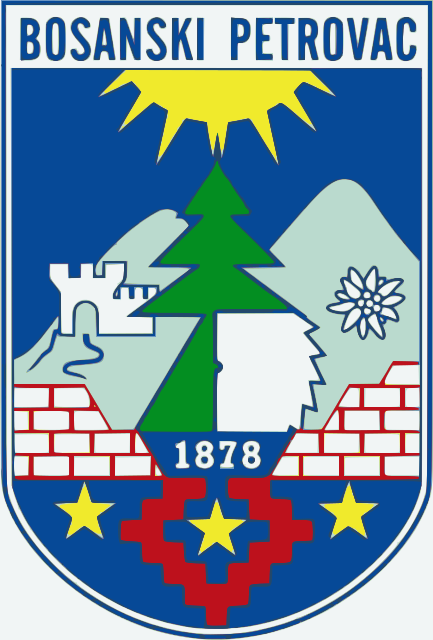 STRATEGIJA RAZVOJA OPĆINE BOSANSKI PETROVAC2021-2027.Nacrt strateškog dokumentaSadržaj1.	Uvod	31.1	Pristup izradi strategije razvoja	32.	Strateška platforma	42.1.	Situaciona analiza	4a)	Geografski položaj, klimatske karakteristike, prirodne i kulturno-historijske znamenitosti	4b)	Demografske karakteristike područja	5c)	Pregled stanja i kretanja u ekonomiji	8d)	Pregled stanja i kretanja na tržištu rada	17e)	Pregled stanja i kretanja u oblasti društvenog razvoja	19f)	Stanje javne infrastrukture i javnih usluga	29g)	Očuvanje okoliša i energetska efikasnost	35h)	Stanje prostorno planske dokumentacije	38i)	Analiza budžeta i projekcije sredstava za finansiranje realizacije strategije razvoja	392.2.	SWOT analiza i strateško fokusiranje	402.3.	Vizija razvoja i strateški ciljevi sa indikatorima	433.	Prioriteti i mjere sa indikatorima	444.	Ključni strateški projekti	465.	Provjera međusobne usklađenosti strateških dokumenata	496.	Indikativni finansijski okvir	527.	Okvir za provođenje, praćenje, izvještavanje i evaluaciju strategije razvoja	568.	Prilozi	59Sažeti pregled strategije razvoja	59Detaljan pregled mjera	72UvodStrategija integrisanog razvoja općine Bosanski Petrovac 2021 - 2027. godine (Strategija) je ključni strateško-planski dokument općine Bosanski Petrovac, koji treba da podstiče budući rast i razvoj zajednice. Strategija razvoja obuhvata društvenu, ekonomsku i okolišnu, kao i prostornu sferu. Strategija je izrađena kao okvir za definiranje zajedničkih ciljeva, podsticanje lokalnih snaga, kao i odgovor na izazove budućeg razvoja općine i sveukupnog života u njoj. Strategija informira sveukupnu javnost i potencijalne ulagače o razvojnom putu općine Bosanski Petrovac i predstavlja osnovu za izradu detaljnih planova i programa u pojedinim sektorima, kreira podlogu za praćenje napretka te ohrabruje saradnju i dogovor u planiranju različitih nivoa vlasti i društveno-ekonomskih partnera.Strategija je izrađena od strane radnih tijela koje je imenovao načelnik općine, uz puno učešće predstavnika javnog, privatnog i nevladinog sektora.Pristup izradi strategije razvojaStrategiju razvoja općine Bosanski Petrovac je pripremio općinski Razvojni tim uz tehničku i stručnu podršku obezbijeđenu kroz Projekat integrisanog lokalnog razvoja (ILDP), a koji predstavlja zajednički projekat Vlade Švicarske i Razvojnog programa Ujedinjenih nacija u BiH (UNDP). Sam proces izrade Strategije slijedio je principe otvorenosti i participativnosti što je prodrazumijevalo i uspostavljanje lokalnog partnerstva za razvoj u vidu Partnerske grupe. Članovi radnih tijela i ostali zainteresovani učesnici su imali mogućnost da uključivanjem u proces izrade Strategije, te kroz predlaganje konkretnih mjera i projekata, pruže vrijedan doprinos kako bi ovaj dokument bio što kvalitetniji te kako bi u najvećoj mogućoj mjeri bio odraz stvarnih potreba stanovnika općine Bosanski Petrovac.Polaznu osnovu za definisanje ključnih pravaca budućeg ravoja općine Bosanski Petrovac predstavlja strateška platforma koja obuhvata sažetak situacione analize, strateške fokuse, viziju razvoja i strateške ciljeve koji odgovaraju prethodno utvrđenim fokusima budućeg razvoja općine Bosanski Petrovac. Izradi Strategije se pristupilo s nastojanjem da se na temelju sveobuhvatne analize stvori kvalitetna podloga za promišljanje o budućim pravcima razvoja. U okviru tog procesa identifikovane su ključne snage i slabosti te su iste stavljene u širi kontekst prilika i prijetnji sa kojima se općina Bosanski Petrovac suočava. Na bazi urađene situacione analize i strateške platforme definisani su prioriteti budućeg razvoja, posebno u oblastima ekonomije, društvenog razvoja i zaštite životne sredine, nakon čega su dalje razrađene konkretne mjere. Izradom strateške platforme istovremeno je iniciran i konsultativni proces koji je trajao sve do finalizacije strateškog dokumenta i prijedloga liste projekata koja je usaglašena sa prioritetima i mjerama u okviru definisanih strateških ciljeva. Finalna faza izrade dokumenta je podrazumijevala izradu konkretnog operativnog plana uz definisanje finansijske konstrukcije predloženih projekata i nosioca odgovornosti za njihovu implementaciju, uključujući i plan razvoja organizacionih i ljudskih potencijala lokalne uprave kako bi se nadzor nad implementacijom strateškog dokumenta osigurao u punom kapacitetu.Prilikom izrade Strategije vodilo se posebno računa o tzv. horizontalnoj i vertikalnoj usklađenosti Strategije sa sektorskim strategijama kao i sa planskim dokumentima na višim nivoima. Naročita pažnja je posvećena onim oblastima i pitanjima koja se međusobno snažno isprepliću, a neodvojivi su dio koncepta održivog razvoja, prije svega pitanja bolje uključenosti osjetljivih društvenih grupa, uvažavanja aspekta rodne ravnopravnosti kao  i oblasti ruralnog razvoja. Tokom pripreme strateškog dokumenta uzeti su u razmatranje i širi razvojni pravci uspostavljeni kroz nacrt Okvira za ciljeve održivog razvoja u BiH, na način da je provjerena usaglašenost ove Strategije sa utvrđenim prioritetima i pokretačima održivog razvoja čime se nastoji dati doprinos u postizanju i praćenju opštih ciljeva za Bosnu i Hercegovinu iz Agende 2030.Strateška platformaSituaciona analizaGeografski položaj,klimatske karakteristike, prirodne i kulturno-historijske znamenitostiBosanski Petrovac je grad i središte istoimene općine u sjeverozapadnom dijelu Bosne i Hercegovine i dio je Unsko - sanskog kantona. Radi se o području koje ima izuzetno povoljan geoprometni položaj, jer zauzima prostor na pravcu osnovnih koridora Zapadna Evropa - Mediteran - Bliski Istok. Komunikacijski je dobro povezan sa Republikom Hrvatskom, a time i ostalim zemljama Evrope. Najkraći kopneni put prema velikim lukama i značajnim središtima (Split, Šibenik, Zadar, Rijeka), vodi preko Bosanskog Petrovca i Bihaća. Poslije potpisivanja Dejtonskog mirovnog sporazuma površina općine iznosi 716,52 km², od prijeratnih 853 km², jer je 136,48 km² pripalo novoformiranoj općini Petrovac (Drinić) u Republici Srpskoj. Teritorija općine graniči sa općinama Bihać, Ključ, Sanski Most, Bosanska Krupa i Drvar u Federaciji BiH i općinom Petrovac-Drnić u Republici Srpskoj. Područje općine organizovano je u 13 mjesnih zajednica. Općina se nalazi na raskrsnici dvaju magistralnih puteva Bihać-Sarajevo (put M-5) i Bosanska Krupa – Krnjeuša-Bosanski Petrovac-Drvar (put M-14) i dalje prema Republici Hrvatskoj i Jadranskom moru. Slika 1: Položaj općine Bosanski Petrovac na karti Bosne i Hercegovine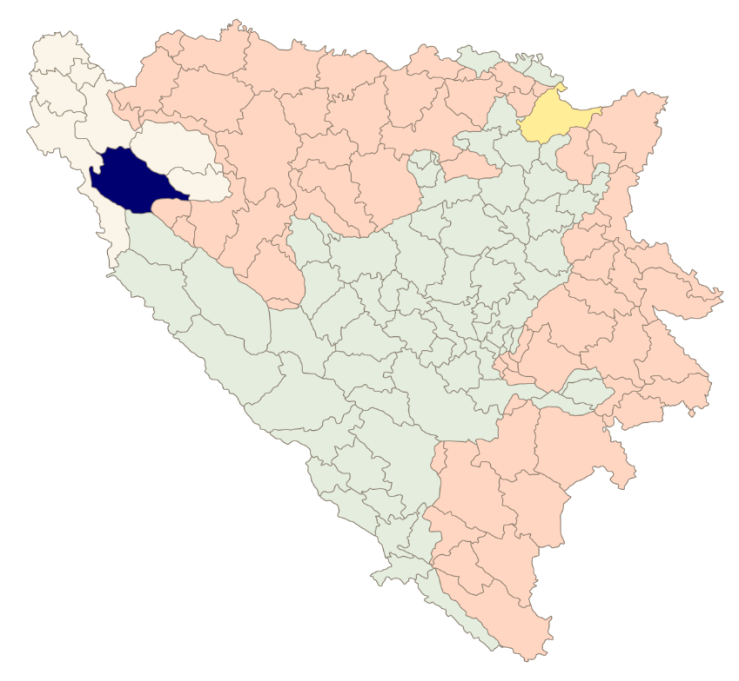 Teritorija Bosanskog Petrovca se nalazi na nadmorskoj visini od 669 m/nv, okružena je planinama Grmeč, Osječenica i Klekovača. Između šumom bogatih planina Osječenice (1796m) i Klekovače (1962m), nalazi se prevoj Oštrelj, od davnina poznat kao vazdušna banja. Oštrelj je klimatski centar na visini od 1040mn/v koji karakteriše velika koncentracije ozona, čak među najvećim u Evropi zbog čega je ovo područje pogodno za liječenje srčanih i plućnih bolesti kao i za zdravstvenu rekreaciju djece. Pored toga, na Oštrelju se još uvijek nalazi Titov voz „Proleterka“, na pruzi dužine 50 m, što je svojevrsna turistička atrakcija. U blizini Oštrelja, na udaljenosti od 7 km, na Klekovači, nalazi se prašuma Lom do koje postoje staze za istraživače i avanturiste. Posebnu i nesvakidašnju atrakciju planine Klekovače i Osječenice čini runolist, veoma rijetka i zaštićena biljka na ovim prostorima i u cijeloj Europi.  Čista sredina i šumsko bogatstvo predstavljaju potencijale za razvoj turizma, pored sportsko-rekreativnog i zdravstvenog, još i lovnog i zimskog turizma. Za Bosanski Petrovac značajno je napomenuti da je nadaleko poznat po velikom broju sunčanih dana u godini, zelenim šumama i cvjetnim livadama.Kulturno-historijske znamenitostiKada su u pitanju kulturno-historijske znamenitosti potrebno je spomenuti:ostatke srednjovjekovnog grada Bjelaj;kulu u Koluniću iz XII vijeka (Crkva sv. Đurđa, oko koje se nalazi nekropola sa 50 nadgrobnih ploča, pisanim glagoljicom);kulu Kulenovića na Prkosima;rimski miljokaz na Oštrelju;Deli Muratovo turbe;bunar Gorinčani.Važno je naglasiti i to da su u Bosanskom Petrovcu, za vrijeme Drugog svjetskog rata, održani Prvi kongres partizanskih ljekara i Prva konferencija Antifašističkog fronta žena Jugoslavije. Također, u Bosanskom Petrovcu su rođeni poznati bosanskohercegovački književnici Skender Kulenović i Ahmet Hromadžić, te slikari Mersad Berber i Jovan Bijelić. Rodna kuća Skendera Kulenovića preuređena je u Spomen-muzej i biblioteku u kojoj se svake godine tradicionalno održava kulturna manifestacija „Dani Skendera Kulenovića“. Rodna kuća Jovana Bijelića danas je Spomen-muzej, a za posjetitelje je otvorena i rodna kuća Ahmeta Hromadžića. Bosanski Petrovac, također, ima dugu tradiciju u proizvodnji bosansko-petrovačkog ćilima.Prirodne i klimatske karakteristike	Po pitanju prirodnih resursa, bogatstvo i raznolikost šuma na ovim prostorima predstavlja vrlo dobru osnovu za drvoprerađivačku industriju i zauzima veliko učešće u zapošljavanju lokalnog stanovništva. Nažalost, teritorija općine Bosanski Petrovac je siromašna vodom. Ovakvo stanje uslovljeno je uglavnom geološkim sastavom i reljefom. Na ovom području nema niti jednog vodotoka koji bi se mogao nazvati rijekom. Bosanski Petrovac je pod uticajem kontinentalno-planinske, odnosno umjereno/kontinentalne klime. Osnovne karakteristike klime su topla i kratka ljeta, te duge i hladne zime. Srednja godišnja temperatura je 10,2C° - 11,4C° stepena. Vjetrovi karakteristični za ovo područje su bura i jugo, koji predstavljaju potencijal za izgradnju vjetroelektrana. Ovo područje je sunčano i trajanje vedrine je dosta veliko, sa godišnjim prosjekom od 1772-1970 sati, što predstavlja značajan potencijal za iskorištavanje sunčeve energije uz pomoć sunčanih kolektora.Demografske karakteristike područjaBroj stanovnika općine Bosanski Petrovac, od popisa iz 1961. godine pa do zadnjeg zvaničnog popisa iz 2013 godine, ima stalnu tendenciju pada. Tako je 1961. godine bilo 20.198 stanovnika, 1991. godine - 15.621 stanovnika, a 2013. godine 7.328 stanovnika (od toga 3.678 muškaraca i 3.650 žena). Sadašnje brojčano stanje stanovništva na području općine Bosanski Petrovac teško je utvrditi jer postoje različiti zvanični podaci. Prema podacima Federalnog zavoda za statistiku FBiH broj stanovnika u Bosanskom Petrovcu u 2019. godini bio je 6.474. Posmatrano iz demografske perspektive, Bosanski Petrovac je općina sa najmanje stanovnika u Unsko-sanskom kantonu. Najveći procenat stanovništva čini radno aktivna skupina od 15-64 godine ili 63.1%, dok skupina u dobi od 0-14 godine čini najmanji procenat stanovništva ili 11,8% . Udio stanovništva starijeg od 65 godina je preko 25% što je gotovo dvostruko više u odnosu na prosjek u Unsko-sanskom kantonu gdje stanovništvo te starosne kategorije učestvuje sa 13% u ukupnoj strukturi stanovništva.Tabela 1a: Starosna struktura stanovništva – Bosanski Petrovac u odnosu na USKIzvor: Federalni zavod za statistiku, Unsko-sanski kanton u brojkama Prirodni priraštaj stanovništva je negativan, sa daljom negativnom tendencijom, s obzirom da je broj umrlih, posmatrano u periodu od 2015. do 2019. godine, konstantno veći od broja rođenih. Tabela 1b: Općina Bosanski Petrovac – prirodni priraštaj stanovništvaIzvor: Federalni zavod za statistiku, Unsko-sanski kanton u brojkama Drugi faktor koji je uticao na smanjenje broja stanovnika su migracije. U periodu od 1991. godine pa sve do današnjih dana prisutan je veliki stepen migracionih kretanja stanovništva općine Bosanski Petrovac. Značajna migraciona kretanja stanovništva dešavala su se u toku rata sa statusom izbjeglih i raseljenih osoba. Drugi razlozi migracije stanovništva su nezaposlenost, nepovoljni uslovi i relativno nizak životni standard. Zabrinjava činjenica da odlaze mladi ljudi i visokoobrazovani kadrovi. U proteklih pet godina oko 173 stanovnika u prosjeku godišnje napusti općinu, a broj stanovnika koji su se iselili iz općine na godišnjem nivou je veći od broja osoba koje su doselile na područje općine.Tabela 1c: Migraciona kretanja stanovništvaIzvor: Federalni zavod za statistikuProstorni raspored stanovništva se tokom godina mijenjao. U 1991. godini bilo je daleko više ruralnog stanovništva u odnosu na urbano, dok je taj odnos u 2019. godini skoro izjednačen. Analiza geografske raspoređenosti stanovnika ukazuje da je broj stanovnika u urbanim dijelovima općine neznatno veći (52%) od broja stanovnika u ruralnim dijelovima općine (48%). Rezultati Popisa iz 2013. godine ukazuju da su u etničkom smislu, na području općine Bosanski Petrovac najzastupljeniji Srbi (3.996 stanovnika) i Bošnjaci (3.179 stanovnika), dok na ostale etničke skupine otpada nešto više od 2% stanovnika ove općine.Precizna evidencija o broju stanovnika općine Bosanski Petrovac koji žive i rade u dijaspori ne postoji. Unazad par godina, podrškom Ministarstva za ljudska prava i izbjeglice BiH, pokušalo se sa uspostavom "Kancelarije za dijasporu" kao i formiranjem online registracije pravnih i fizičkih lica u dijaspori, te elektronske baze podataka, međutim, evidentiran je slab odziv i slaba registracija građana u dijaspori, tako da "Kancelarija za dijasporu"još uvijek nije u potpunosti uspostavljena i funkcionalna, na čemu bi se trebalo poraditi u narednom periodu.Zaključak:Općina Bosanski Petrovac je područje sa značajnim prirodnim resursima, prije svega šumom i velikim površinama pogodnim za ispašu stoke, povoljnim klimatskim karakteristikama (koncentracija ozona na Oštrelju i veliki broj sunčanih dana) te bogatim kulturno-historijskim naslijeđem. Radi se o jedinstvenom prostoru koje je po svojim prirodnim i kulturno-historijskim obilježjima prepoznatljivo i izvan okvira Bosne i Hercegovine što je neophodno imati na umu prilikom definiranja budućih razvojnih perspektiva ovog područja.Jedan od problema s kojim se općina suočava je stalno smanjenje broja stanovnika, bilo da se radi o negativnom prirodnom priraštaju ili migracijama, naročito odlivu mladih i obrazovanih, te depopulaciji sela. Iako je još uvijek najveći broj stanovnika općine u skupini radno aktivnih (63,1 %), zabrinjava nepovoljan trend kada je u pitanju odnos mladog i starog stanovništva i činjenica da je Bosanski Petrovac općina sa najmanjim brojem stanovnika i najstarijim stanovništvom u Unsko-sanskom kantonu. Negativan prirodan priraštaj, kao i odlazak stanovništva sa područja općine, ukazuju na potrebu osmišljavanja strateških intervencija koje će za cilj imati unaprjeđenje uslova i kvaliteta života te stvaranje prilika za zapošljavanje kako bi se potakao ostanak stanovištva, doprinijelo osnivanju novih porodica i ublažio negativan prirodni priraštaj.Pregled stanja i kretanja u ekonomijiDo 1991. godine privreda općine Bosanski Petrovac bila je organizovana u četiri osnovna sektora: prerada drveta, tekstilna industrija, prerada plastičnih masa i poljoprivreda. U ovim djelatnostima bila je zaposlena većina stanovništva i one su bile okosnica privrednog razvoja ovog kraja. Nakon 1995. godine situacija se u privredi drastično promijenila. Proces privatizacije je tekao veoma sporo, tako da je broj uspješno privatizovanih preduzeća veoma mali. Ukupno ostvareni finansijski efekti iz privatizacije su takođe mali. Sada su dominantna mala preduzeća u privatnom vlasništvu sa manjim brojem zaposlenih, te ugostiteljske radnje i trgovine. Danas su na području općine Bosanski Petrovac dominantne privredne djelatnosti: poljoprivreda, proizvodnja i prerada drveta, prerada plastičnih masa i tekstilna industrija. Također, općina posjeduje i značajne potencijale za turizam, prije svega za planinski, etno, kulturno-historijski i agro turizam, ali su ti potencijali još uvijek nedovoljno iskorišteni.Općina Bosanski Petrovac se svrstava među nerazvijene općine u Federaciji BiH,a u posljednjih nekoliko godina pala je za dodatnih 5 mjesta, sa 58. na 63. mjesto. Padu je najviše doprinio pad indikatora kretanja stanovništva sa 0,48 u 2018. na 0,13 u 2019. godini, odnosno, smanjenje procijenjenog broja stanovnika 2019. godine u odnosu na 2013. godinu za 854, dok je u 2018. godini smanjenje bilo 708 stanovnika.Ipak, poreski prihodi na području općine Bosanski Petrovac u odnosu na 2015. godinu su se povećali. Naime, poreski prihodi u 2015. godini iznosili su oko 570.000 KM, odnosno 85 KM po glavi stanovnika, dok su u 2019. godini iznosili 809.641 KM, odnosno 125 KM po glavi stanovnika. To je odmah iza iznosa poreskih prihoda po glavi stanovnika za Bihać (196 KM), dok ostale općine u Unsko-sanskom kantonu imaju manji iznos za ovaj pokazatelj (pri čemu treba imati u vidu da je u Bosanskom Petrovcu značajno manji broj stanovnika u odnosu na ostale općine u ovom kantonu).Broj registrovanih pravnih lica na području općine Bosanski Petrovac u periodu 2015-2019 je približno isti. Sa druge strane, zablježen je blagi porast broja obrta, gdje je u 2015. godini na području općine Bosanski Petrovac poslovalo 134 obrta, dok je u 2019. godini broj obrta iznosio 142. Tabela 2: Broj registrovanih pravnih lica na području općine Bosanski Petrovac po osnovnim djelatnostimaIzvor: Federalni zavoda za statistiku - „Kantoni u brojkama“Blagi skok je ostvaren prije svega zbog novčanih poticaja za novoosnovane obrte, kroz različite  programe sufinansiranja od različitih donatora, uglavnom putem Federalnog zavoda za zapošljavanje. Kada je u pitanju opstanak obrta, on je najvećim dijelom uslovljen potrošnjom i kupovnom moći stanovništva, jer mali obrti nisu dovoljno jaki i konkurentni za izlazak na veća tržišta. Pored toga, visoke obaveze i poreska opterećenja na rad dodatno otežavaju rad malih obrta. Od djelatnosti koje najviše preovladavaju u strukturi obrta, možemo izdvojiti ugostiteljske, poljoprivredne djelatnosti, sječa drva i iskorištavanje šuma, uslužne djelatnosti kao npr. frizerski saloni i drugi tretmani za uljepšavanje, te djelatnosti umjetnosti, zabave i rekreacije.Također, potrebno je istaknuti da je broj preduzeća na 1.000 stanovnika u 2019. godini iznosio 78,00 u odnosu na  2015. godinu kada je iznosio 69,1 što je više nego u svim ostalim općinama Unsko-sanskog kantona, s tim da opet treba uzeti u obzir i činjenicu da Bosanski Petrovac ima najmanji broj stanovnika u kantonu, što direktno utiče na ovaj pokazatelj. Kako je već rečeno, najveći broj pravnih lica na području općine Bosanski Petrovac posluje u djelatnostima trgovine, prerađivačke industrije, ostalim uslužnim djelatnostima te poljoprivredi. Slična sektorska struktura preovladava i među obrtima, pri čemu najveći broj obrta obavlja djelatnost trgovine, poljoprivrede, ostalih uslužnih djelatnosti, te djelatnosti umjetnosti, zabave i rekreacije.Ohrabruje i činjenica da izvoz sa područja općine Bosanski Petrovac kontinuirano raste od 2015. godine, u kojoj je izvoz iznosio oko 33 miliona KM u odnosu na 2019. godinu u kojoj je izvoz iznosio oko 49,5 miliona KM. Sa druge strane, iznos uvoza također bilježi rast. Uvoz u 2015. godini iznosio je 14.829.000 KM dok je u 2019. godini iznosio oko 26 miliona KM i veći je za 11,8miliona KM u odnosu na 2015. godinu. Pozitivnom saldu robne razmjene općine Bosanski Petrovac u najvećoj mjeri doprinose uspješna izvozna preduzeća koja posluju na području općine Bosanski Petrovac, a pokazatelj pokrivenosti uvoza izvozom je ubjedljivo najpovoljniji u odnosu na sve druge jedinice lokalne samouprave u Unsko-sanskom kantonu. Tu svakako treba spomenuti firmu "PIRNAR" d.o.o. iz Bosanskog Petrovca, čija je djelatnost usmjerena na proizvodnju aluminijske stolarije, a  koja je godinama jedan od najvećih izvoznika, ali i uvoznika na području Unsko-sanskog kantona i koja u značajnoj mjeri utiče na obim vanjskotrgovinske razmjene općine Bosanski Petrovac. Isto tako, bitno je naglasiti i uspješno poslovanje naših lokalnih aktivnih drvo-prerađivača.Tabela 3: Vanjskotrgovinski bilans općine Bosanski Petrovac (u hiljadama KM)Izvor: Federalni zavod za programiranje razvojem "Socioekonomski pokazatelji po općinama"Uvažavajući značaj izgradnje poduzetničke infrastrukture na cjelokupni razvoj privrede, Općina Bosanski Petrovac je prostornim planom definisala poslovne i proizvodne zone. Nacrtom prostorne osnove definisane su: PZ Gorinčani 23,1 ha, PZ M5 26 ha, PZ Kolunić 1,88 ha koje spadaju u aktivne poslove zone;Poslovna zona "Gorinčani" u kojoj posluju tri privredna subjekta, od kojih je značajo izdvojiti Doo "Pirnar" Bosanski Petrovac koji se bavi proizvodnjom aluminijske stolarije i upošljava preko 100 radnika;Poslovna zona "Kolunić"u kojoj posluje jedan privredni subjekt čije se poslovanje bazira na obradi stakla, "Pirnar-Staklo" d.o.o. Bosanski Petrovac;Poslovna zona "M5" u kojoj posluju četri privredna subjekta čije djelatnosti se odnose na finalnu obradu drveta,"Asiks" d.o.o. Bosanski Petrovac i Timber Trading and Manufacturing d.o.o.  građevinarstvo, d.o.o. "Didović", tehnički pregled vozila "Central osiguranje"Poslovna zona koja još uvijek nije aktivna je poslovna zona urbanog dijela na površini od 247,22 ha.  PoljoprivredaPoljoprivredno zemljište na području općine Bosanski Petrovac zauzima površinu od 29.382 ha, od čega najveći udio zauzimaju livade (11.703 ha), zatim slijede oranice i vrtovi (8.669 ha), pašnjaci (8.743 ha) te voćnjaci (267 ha). U oblasti proizvodnje povrća tradicionalno dominiraju: krompir, krastavac, paradajz, mrkva, kupus, kukuruz, grah, tikve, dok su od žitarica najzastupljenije vrste: heljda, zob, ječam, raž, pšenica, tritikale.Tabela 4: Kategorije zemljištaIzvor: Služba za obrt, poduzetništvo, razvoj i poljoprivredu Općine Bosanski PetrovacKada je u pitanju korištenje poljoprivrednog zemljišta radi se uglavnom o usitnjenim posjedima u privatnom vlasništvu, gdje je prosječna veličina posjeda ispod 1 hektara.Od 2015. godine pa sve do 2018. godine bilježi se rast broja registrovanih poljoprivrednih gazdinstava koji ostvaruju pravo na podsticaje u poljoprivrednoj proizvodnji, bilo na kantonalnom i/ili federalnom nivou, u zavisnosti od vrste proizvodnje (sa 487 u 2015. godini na 532 u 2018. godini), da bi u 2019. godini ukupan broj registrovanih poljoprivrednih proizvođača bio smanjen na 480. Između ostalog, razlog tome je činjenica da je došlo do odliva stanovništva, napuštanja porodičnih domaćinstava i odlaska u druge zemlje, naročito mlađih naraštaja, dok stariji članovi domaćinstva, zbog nedostatka radne snage prestaju sa poljoprivrednom proizvodnjom. Samim tim i iznos ostvarenih prihoda od poljoprivrede je u opadanju, tako je 2016. godine iznosio 3.067.072 KM, 2017. godine. 1.148.757 KM, 2018. godine 2.730.309 dok je prema statističkim podacima resorne općinske službe u 2019. godini iznosio 1.688.584 KM. Najveći prihodi bilježe se u oblasti stočarstva (uzgoj ovaca i junica), kao i u proizvodnji mlijeka.Tabela 5: Veličina zemljišnih posjeda po vlasničkoj strukturiIzvor: Služba za obrt, poduzetništvo, razvoj i poljoprivredu Općine Bosanski PetrovacU oblasti poljoprivrede dominantna grana je stočarstvo s tim da je proizvodnja mlijeka u opadanju,sa 2.857.680 litarau 2015. godini (2016.- 2.728.320 l, 2017.- 2.434.320 l i 2018.- 2.499.000 l) na 2.354.950 litara u 2019. godini, a što je povezano sa već konstatovanim manjim brojem registrovanih poljoprivrednih proizvođača. Ovdje treba dodati da se u posljednje vrijeme pojavljuju i proizvođači sira (evidentirani broj domaćinstava koji se bave tradicionalnom proizvodnjom sireva -petrovačke base i sirca je oko 15, međutim, prema nezvaničnim podacima broj domaćinstava koja se bave proizvodnjom sira je mnogo veći s tim da nisu registrovana gazdinstva). Proizvodnjom sira se bave mahom žene iz ruralnih područja koje svoje proizvode distribuiraju uglavnom putem lokalne pijace ili privatnim prodajnim "kanalima".Općina Bosanski Petrovac pored brojnih polja koja su prekrivena livadama i pogodna su za ispašu stoke posjeduje i značajne šumske predjele na kojima se prema procjenama sakupljača mogu prikupiti izuzetno velike količine samoniklog ljekovitog bilja, bobičastog voća, mahovine i gljiva. S obzirom na taj prirodni potencijal, postoji potreba da se izgrađuju kapaciteti kako bi se lokalno stanovništvo dodatno stimulisalo za sakupljanje ljekovitog i začinskog bilja. U skladu s tim Općina je putem Javnog konkursa 2019. godine. provela aktivnosti dodjele sušare na korištenje kako bi se lokalnim proizvođačima pomoglo da uspostave prerađivačke kapacitete, prije svega za sušenje ljekovitog i začinskog bilja. Izgradnja lokalnih kapaciteta podrazumijeva i konstantnu edukaciju poljoprivrednih proizvođača, pogotovo o organskoj proizvodnji i prednostima certifikacije organskih proizvoda uzimajući u obzir komparativne prednosti područja za ovu vrstu poljoprivredne proizvodnje. Trenutno su na području općine registrovana dva poljoprivredna proizvođača koja se bave organskom proizvodnjom, u pitanju je heljda i ljekovito bilje i povrće, a jedan od njih je certifikovan. U Bosanskom Petrovcu postoje takođe pogodni uslovi za uzgoj heljde koja se na ovom području uzgajala sve do šezdesetih godina da bi se od 2009. godine njen uzgoj ponovo popularizovao. Općina Bosanski Petrovac je bila uključena kao partner u projekat “Podrška ruralnom razvoju” (od maja 2016. do aprila 2017. godine), u okviru kojeg su se realizovale aktivnosti edukacije poljoprivrednih proizvođača za promociju i komercijalizaciju rijetkih i autohtonih sorti žitarica, između ostalih pšenice, heljde, raža, spelte i lana, te njihove proizvodnje na tradicionalan način. U oblasti povrtlarstva značajno je spomenuti da je došlo i do blagog povećanja obima plasteničke proizvodnje (papirka i paradajz) sa 1600 m² u 2015. godini instaliranih plastenika na 2000 m² u 2019. godini, sa tendencijom i daljeg rasta.Proizvođači svoje proizvode plasiraju individualno, putem lokalne pijace ili na "kućnom pragu".Na području općine egzistira i Udruženje pčelara i primjetna je zainteresovanost stanovništva za bavljenjem ovim vidom proizvodnje, obzirom da općina ima sve predispozicije za proizvodnju najkvalitetnijeg meda, oslanjajući se tu na velika prostranstva cvjetnih livada i čistog zraka. Na području općine ima registrovano 7 pčelara sa ukupno 744 košnice. Svoje proizvode izlažu na sajmovima, kako domaćim tako i regionalnim na kojima ostvaruju prestižne rezultate i kao takav petrovački med je prepoznatljiv. Prodaja se isključivo zasniva na individualnim aranžmanima.Kada je u pitanju poljoprivreda treba reći i to da na području općine djeluje JP „Veterinarska stanica" sa stručnim kadrom i modernom opremom, 2 specijalizirane poljoprivredne apoteke, 3 zemljoradničke zadruge, 5 udruženja poljoprivrednika, te udruženje pčelara. Nivo organizovanosti poljoprivrednih proizvođača bi se morao poboljšati kako bi došlo do certifikacije proizvoda, te boljeg plasmana poljoprivrednih proizvoda na tržište.Industrijska proizvodnjaPrema strukturi najvećih preduzeća na području općine, u oblasti industrijske proizvodnje dominiraju proizvodnja i prerada drveta,prerada plastičnih masa i tekstilna industrija. S obzirom da je područje općine Bosanski Petrovac izuzetno bogato šumom (površina općine pod šumama iznosi 45.300 ha), privreda je značajnim dijelom usmjerena na eksploataciju i preradu drveta,  pa je tako 7 najvećih izvoznika na području općine aktivno u oblasti drvne industrije. U oblasti drvne industrije potrebno je poticati razvoj kapaciteta za veći stepen finalizacije proizvoda i veću dodanu vrijednost, jer značajan dio privrednih subjekata izvozi proizvode niske dodatne vrijednosti, najčešće bez finalne prerade(Husetić d.o.o., Željeznik d.o.o., RHM d.o.o., i Una Les d.o.o.) a samo  manji broj drvoprerađivača proizvodi finalne proizvode (ASIKS d.o.o. za proizvodnju drvenih kuća-brvnara, Edra d.o.o. za proizvodnju namještaja, Anem Company d.o.o. i  "Candela" d.o.o.-proizvodnja peleta).Osim navedenih privrednih subjekata u oblasti drvoprerade, jedno od najznačajnih preduzeća u Bosanskom Petrovcu je Bosnaplast d.d. za preradu plastičnih masa uz već spomenuti Pirnar d.o.o za proizvodnju aluminijumske stolarije. Ekonomsko osnaživanje žena u ruralnim područjimaU Bosanskom Petrovcu je nekada značajan broj radnika bio zaposlen u tekstilnoj industriji, a krajem 2016. godine je otvoren pogon firme Alma Ras iz Olova, odnosno, firma kćerka, Avantis d.o.o. u krugu nekadašnje firme Novitet, za proizvodnju finog donjeg rublja i spavaćeg programa u kojoj je uposleno  ukupno 31 radnik,  od toga 30 žena i 1 muškarac. Imajući u vidu tradiciju, ali i činjenicu da se značajan broj lokalnog stanovništva bavi ovčarstvom i da postoji resurs vune, kao jedan od lokalnih potencijala ističe se proizvodnja tradicionalnih petrovačkih ćilima, čime bi se doprinijelo i upošljavanju ženske radne snage na području općine te je aktiviranje tkalačke radionice za edukaciju i proizvodnju petrovačkog ćilima bila jedna od prioritetnih aktivnosti koja se realizovala 2013.godine. Uzorci izrađenih ćilima izloženi su u Spmen Muzeju "Jovana Bjelića". Međutim, izostala je finalizacija ideje, tačnije da se organizuje proizvodnja tradicionalnih petrovačkih ćilima u komercijalne svrhe.Тurizam Općina Bosanski Petrovac raspolaže sa potencijalom za razvoj turizma koji nažalost nije iskorišten. U uvodnom tekstu je već istaknuta turistička zona Oštreljkao vazdušna banja i klimatsko odmaralište, te izuzetan šumski potencijal, bogat kulturni historijat i drugi turistički potencijali koji mogu učiniti turizam jednom od perspektivnih grana djelatnosti na području općine.Samo 11 kilometara udaljeno od Bosanskog Petrovca, na putu prema Drvaru, smješten je Zimski centar Oštrelj koji obiluje stoljetnim šumama. Vrh je visok 1330m, a prevoj i naselje se nalaze na 1040m nadmorske visine. Susret mediteranske i kontinentalne klime u kombinaciji sa velikom nadmorskom visinom daje mu karateristike vazdušne banje. Bogatstvo četinarskom šumom i zanimljiva konfiguracija terena, čine ovo mjesto prijatnim za oči i duh.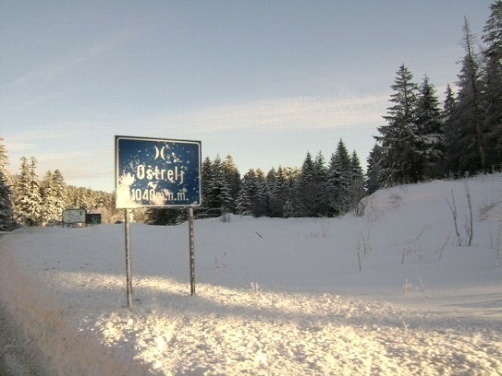 Slika 2: Oštrelj
Skijalište na Oštrelju sa pratećim objektima izgrađeno je nakon sarajevske olimpijade 1984 godine. Ski centar Oštrelj uništen je u toku rata, a završetak renoviranja i službeno otvaranje ski staza bilo je 02.02.2007. godine.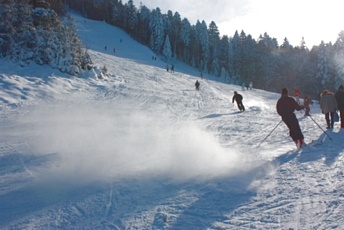 Centar raspolaže sa više skijaških staza: rekreativno dužine 715 m, sportsko dužine 630 m, 15 metarskom skakaonicom, sanjkaškom stazom i klizalištem. Skijalište posjeduje vučnicu tipa sidro koja se nalazi između dvije staze dužine 1500 i 950 metara. Također posjeduju bebi lift za najmlađe uzraste. Uz to u neposrednoj blizini su brojne staze za skijaško trčanje, vožnju saonicama sa konjskim zapregama, pješačenje. Centar trenutno nije u funkciji, tj ne radi u punom kapacitetu zadnjih godina. Skijalište je pod koncesijom privatnog vlasnika i radi se na njegovom ponovnom uspostavljanju. Nema tačnih podataka o broju posjetilaca, uglavnom su posjete individualne u privatnom aranžmanu i najčešće od strane lokalnog stanovništva i vlasnika okolnih vikendica.Pored obilježenih planinarskih staza, naovim područjima postoji i značajan broj biciklističkih staza. U saradnji sa klubom ekstremnih sportova organizuju se vožnje sa iskusnim biciklistima koji poznaju ovaj kraj i staze.Od životinjskih vrsta na ovom području najviše su zastupljeni vuk, lisica, medvjed, tetrijeb, zec. Uz pomoć "Lovačkog udruženja" radi se na organizovanju lova na ove životinje i razvoju lovnog turizma, koji je veoma zastupljen u Bosanskom Petrovcu, a i šire. Udruženje Lovačko društvo "Srndać 32" osnovano je 1932 godine i ima 430 članova, multietničkog karaktera i od kojih je velilki broj mlađih od 35 godina. Udruženje ima 4 profesionalno zaposlena člana. Bavi se uzgojom, zaštitom i lovom divljači. Posjeduje 50 000 ha lovne površine. Od infrastrukture posjeduje:- Lovački Dom Skakavac- Lovačke kuće 10 kom- Visoke zatvorene čeke 7 kom-Kancelariju i salu za sastanke Lovački dom Skakavac je novoizgrađen dom lovačkog društva ,koji ima svu potrebnu infrastrukturu (vodu, struju, telefon i asfaltni prilaz) koji se nalazi u naselju Skakavac, MZ Suvaja. Kraj obiluje prirodnim bogatstvima i netaknutom prirodom i od izuzetnog je značaja, kako za lovce, tako i za širu društvenu zajednicu ( planinare, ekologe, speleologe).Novoizgrađeni dom potrebno je opremiti sa opremom, kako bi upotpunili ponudu smještaja i noćenja za zaljubljenike u lovni turizam kojih je sve više kako sa područja naše općine, tako i iz drugih krajeva i zemalja. Omogućavanjem  opremanja smještajnih kapaciteta proširuju se usluge kako za lov, tako i za druge avanturističke ponude na području naše općine svim zaljubljenicima čiste, netaknute prirode.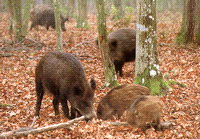 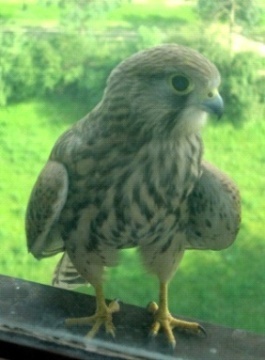 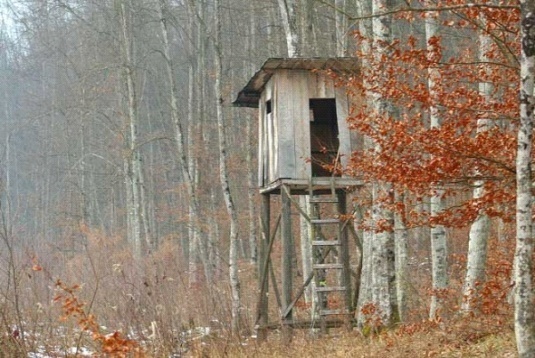 Slika 3: Životinjske vrste zastupljene na području općineBosanski Petrovac ima i svoje Medeno polje, sinonim za partizansku eskadrilu, koje je potrebno oživjeti za letenje sa malim sportskim avionima i paraglajdinzima. U oživljavanju Medenog polja kao atraktivne turističke destinacije zalaže se lokalni "Aero-Klub Medeno polje", koji je predhodnih godina uz pomoć Općine Bosanski Petrovac organizovalo manifestaciju 27. juli Dan ustanka naroda Bosne i Hercegovine protiv fašizma na kojoj su bili upriličeni letovi motornih letejelica, kao i padobranci koji su maestralno izvodili svoje skokove. Manifestacija se organizira od 2013. godine. Na lokalitetu Medenog polja u Bosanskom Petrovcu održava se i  tradicionalno takmičenje u aeromodelarstvuu organizaciji Aerokluba „Izet Kurtalić“ iz Visokog. Ovo takmičenje se već tradicionalno održava 21 godinu zaredom na terenu Medenog polja. Takmičenje je neprofitnog karakterana kome prisustvuje  preko 60 takmičara iz inostranstva  i iz cijele Bosne i Hercegovine.Također, jedna od najvećih i najstarijih etno-sela u BiH, Čardaklije u Vrtočama, odavno su postale destinacija za školske ekskurzije, ali i za diplomatske susrete.  Selo je smješteno na  30-om kilometru magistralnog puta Bihać-Sarajevo, 12 km od Nacionalnog parka Una, 2 sata od Jadranskog mora i 70 km od Plitvičkih jezera. Seosko domaćinstvo „Čardaklije“  su staro seosko domaćinstvo na kojem se živi i radi onako kako su to naši preci radili. Za sve ljubitelje aktivnog odmora, pruža se mogućnost jahanja konja, vožnja fijakerom, sulkama ili konjskim kolima. U sklopu centra smještena je i sala za edukacije i seminare kapaciteta 50 sjedećih mjesta. U neposrednoj blizini centralnog djela nalaze se smještajni objekti. Riječ je o tipskim seoskim kućicama apartmanskog tipa sa 4 ili 6 ležaja. Boja osušenog čaja od šipka, miris soka od zove, ukus pekmeza od šljiva, pravljenih po tradicionalnim recepturama, nekoga će vratiti u djetinjstvo, za nekoga biti prvo iskustvo. Motel No 9 Bosanski Petrovac nalazi se u ulici Put Avnoja bb, tačnije na magistralnom putu M-5  Bihać-Sarajevo na 51 km od Bihaća. Radno vrijeme je non-stop. Motel No 9 je objekat koji pruža usluge prenoćišta, restoranske usluge, te usluge pranja i čišćenja automobila  i organizaciju različitih događaja (prezentacije, seminari, svadbe, maturalne zabave). Raspolaže sa kapacitetom od 62 kreveta.Kapacitet restorana je cca 250 mjesta što ga čini posebnim za organizaciju različitih događaja. U restoranu se poslužuju jela iz tradicionalne bosanske kuhinje, gotova i kuhana jela, jela sa roštilja i pice iz krušne peći. Prepoznatljiv je po svojem unikatnom izgledu i vjetrenjači.Club-Hotel Silver nalazi se u samom centru grada. Ima ukupno 52 kreveta. U sklopu hotela je i kuhinja u kojoj se pripremaju jela iz tradicionalne bosanske kuhinje, gotova i kuhana jela, jela sa roštilja i jela po narudžbi. Hotel posjeduje i ljetnu baštu koja ima kapacitet cca 100 mjesta koja je pogodna za ljetna druženja i kafice.Novootkrivena pećina "Riponjina jama"iz 2019. godine ima velik potencijalu budućem razvoju avanturističkog turizma.Objekat je izuzetno značajan zbog svog bogatstva stalagmitima, stalaktitima, pećinskim draperijama, salivima, bigrenim kadama, koralima i pećinskim stubovima. Na prvom mjestu ističe se pećinski stub sa svojih 33,4 metra visine i 14 metara u obimu što trenutno čini najviši pećinski stub u Evropi. Riponjina jama se nalazi 12 km od Bos. Petrovca, u mjesnoj zajednici Smoljana, zaseok Tavani, na nadmorskoj visini od 1030 m.  U 2020. godini pokrenute su aktivnosti izrade elaborata kao i naučna istraživanja u samoj spilji.  Aktivnosti provodi Speološko udruženje "Kaverna" Bosanski Petrovac. U narednom periodu nakon dobivanja potrebnih saglasnosti od strane Federalnog ministarstva za okoliš i turizam planiraju se radovi u unutrašnjosti pećine, tačnije izgradnja pristupne staze "Via ferrata"(gvozdeni put), kako bi se speolozima, a i široj javnosti omogućio bolji i sigurniji pristup spilji.Kada je u pitanju razvoj turizma u proteklom petogodišnjem periodu implementirane su određene strateške intervencije kako bi se analizirali potencijali seoskog turizma, uredilo izletište Pećina, elektrificirao put do planinskog centra Oštrelj,  pružila podrška održavanju petrovačkih manifestacija i slično. U narednom periodu potrebno je prioritetizirati projekte koji će imati za cilj veću valorizaciju turističkih potencijala posebno u segmentu kulturno-historijskog turizma. Na području općine ne postoji registrovana turistička organizacija koja se bavi promocijom lokalne turističke ponude niti postoji zvanična evidencija o broju gostiju i ostvarenih noćenja u registrovanim smještajnim kapacitetima. ZaključakPozitivni pokazatelji koje općina ima u smislu broja registrovanih poslovnih subjekata po glavi stanovnika i pokrivenosti uvoza izvozom govore u prilog tome da se Bosanski Petrovac može afirmisati kao povoljna sredina za razvoj poslovanja. Međutim, kako bi se osiguralo privlačenje novih investitora u budućem periodu, kao i ostanak postojećih, neophodno je planiranje i implementacija strateških intervencija i mjera ka onim područjima gdje postoje izražene komparativne prednosti i interes za proizvodnju proizvoda više dodatne vrijednosti i zapošljavanje kao što su drvoprerada, turizam i poljoprivreda.U kontekstu razvoja poljoprivrede na osnovu poljoprivrednih potencijala i iskazanih potreba od nekoliko registrovanih udruženja poljoprivrednikau narednom periodu potrebno je raditi na unapređenju stanja u oblasti stočarske proizvodnje (proizvodnje goveđeg mesa i mlijeka, povećanja stočnog fonda, poboljšanja poljoprivredne mehanizacije na području općine i izgradnje savremenih stajskih objekata). U cilju ekonomskog osnaživanja žena u ruralnim područjima i revitalizacije seoskih domaćinstava, javlja se potreba za organizacijom, standardizacijom, promocijom, pakovanjem i zajedničkim plasmanom petrovačke base i sirca, sireva koji se proizvode po tradicionalnoj recepturi. Također, postoji potreba za edukacijom poljoprivrednih proizvođača o organskoj proizvodnji i prednostima certifikacije organskih proizvoda te podrškom za certificiranje organskih prozvoda. Općina Bosanski Petrovac ima polja prekrivena livadama, kao i šumske predjele na kojem se prema procjenama sakupljača mogu prikupiti izuzetno velike količine samoniklog ljekovitog bilja, bobičastog voća, mahovine i gljiva.U oblasti turizma postoje vrijedni i značajni potencijali koji nisu valorizovani. U tom smislu neophodno je unaprijediti postojeću turističku ponudu kroz izgradnju potrebne infrastrukture i bolje uvezivanje turističkih sadržaja. To podrazumijeva izgradnju smještajnih kapaciteta, kreiranje specifične ponude i promociju rekreativnog, kulturnog, vjerskog, lovnog,  te etno ili agro turizma. Obzirom da podaci o prihodima u sektoru turizma, broju noćenja i broju posjeta turista nisu do sada praćeni na lokalnom nivou i nisu dostupni za analizu,potrebno je u  narednom periodu uspostaviti mehanizam za praćenje podataka kako bi se stvorila analitička osnova za upravljanje razvojem turizma na području općine Bosanski Petrovac.Pregled stanja i kretanja na tržištu radaBroj zaposlenih na području općine Bosanski Petrovac rastao je kontinuirano sve do 2018. godine kada je zabilježen pad broja zaposlenih za 92, da bi se u 2019. godini broj zaposlenih opet povećao za 45 osoba, tačnije sa 1.274 na 1.319 zaposlenih osoba. Podaci o spolnoj strukuturi zaposlenih nisu dostupni.Tabela 6: Pregled broja zaposlenihIzvor:Federalni zavod za statistiku "Kantoni u brojkama"Kada su u pitanju lica na evidenciji zavoda za zapošljavanje, posmatrajući strukturu nezaposlenih osoba prema kvalifikacijama u 2019. godini, zaključuje se da se i dalje najveći udio odnosi na KV radnike (320, odnosno 37,6%) i NKV radnike (277, odnosno 32,5%), dok je nešto manji  udio nezaposlenih sa visokom stručnom spremom (23, odnosno 2,7%)u odnosu na udio u 2015. godini (42, odnosno 3,7%).Tabela 7a: Broj nezaposlenih u odnosu na obrazovnu strukturuIzvor: Biro rada-Općina Bosanski PetrovacTabela 7b: Broj nezaposlenih u odnosu na starosnu strukturuIzvor: Biro rada-Općina Bosanski PetrovacPrema starosnoj strukturi, najveći broj nezaposlenih je u dobnoj skupini između 50 i 60 godina, i preko 60 godina (386 osoba ili 45 %), a 82% nezaposlenih čeka na zaposlenje duže od 48 mjeseci. Iznos prosječne isplaćene mjesečne neto plate na području općine Bosanski Petrovac bioje relativno konstantan do 2019. godine kada je došlo do blagog povećanja sa 758 KM na 783 KM. Ipak, prosječna neto plata u općini Bosanski Petrovac je značajno ispod prosjeka Unsko-sanskog kantona i Federacije BiH.Grafikon 1: Uporedni prikaz prosječne neto plate u općini Bosanski Petrovac, Unsko-sanskom kantonu i Federaciji BiH (u KM)Izvor: Federalnizavod za statistiku -“Unsko-sanskikanton u brojkama i Federacija u brojkama”Broj penzionera u periodu 2015-2019. godina na području općine Bosanski Petrovac je u neznatnom padu obzirom da je 2015. godine evidentiran ukupno 601 korisnik penzije (starosne, invalidske i porodične) dok je 2019. godine evidentirano 595 korisnika. Broj zaposlenih na 1 penzionera je 2,2, a iznos prosječne penzije u 2019. godini je iznosio 356,18 KM što je za 39,78 KM manje u odnosu na prosječnu penziju na nivou USK-a što je jedan od pokazatelja koji ukazuje na posebno težak položaj i ranjivost ove kategorije stanovništva.ZaključakMože se reći da na lokalnom tržištu rada postoje pozitivni trendovi u smislu povećanja zaposlenosti i smanjenja ukupnog broja nezaposlenih. Ipak, nezaposlenost je još uvijek relativno visoka uprkos nadprosječnom pokazatelju broja poslovnih subjekata po glavi stanovnika. Takođe, konstantno je veća nezaposlenost žena u odnosu na muškarce što govori o potrebi da se prilikom definiranja mjera za podsticanje zapošljavanja posebno vodi računa o ovoj kategoriji, naročito žena iz ruralnih područja koje teško dolaze do prilike za zaposlenje. Iznos prosječne neto plate koja je niža od prosjeka Unsko-sanskog kantona i Federacije BiH ukazuje na jedan od mogućih uzroka naglašenih radnih migracija i odliva stanovništva. U tom smislu neophodno je u narednom periodu promovisati investiciona ulaganja u kapacitete za proizvodnju proizvoda više dodatne vrijednosti i otvaranje bolje plaćenih radnih mjesta. Pregled stanja i kretanja u oblasti društvenog razvojaObrazovanje Obrazovanje na području općine Bosanski Petrovac se obavlja u okviru jedne predškolske ustanove (JU Dječiji vrtić), jedne osnovne škole (OŠ Ahmet Hromadžić, koju čini 5 područnih škola) i jedne srednje škole (MSŠ Bosanski Petrovac). Na području općine ne postoje ustanove visokog obrazovanja.Broj djece u predškolskoj ustanovi, odnosno, JU „Dječiji vrtić“ Bosanski Petrovac, je u 2015. godini iznosio 41 dok je u 2019. godini taj broj neznatno povećan na  49.Osnovna i glavna potreba predškolske ustanove se ogleda u izgradnji novog objekta iz razloga što je postojeći objekat već dotrajao, dolazi do pucanja i slijeganja te osjetne vlage koja je štetna po zdravlje djece. U prethodnom periodu  bilo je značajnih ulaganja u objekat, ali se problem nije riješio. Od ostalih potreba su otvaranje nove vrtićke grupe, te prijem dva odgajatelja za rad sa vrtićkom djecom. U narednom periodu potrebno je i obnoviti i vanjsko dječije igralište te nabaviti mobilijare za isti.Broj učenika u Osnovnoj školi "Ahmet Hromadžić" Bosanski Petrovac, uključujući sve područne škole, u 2015. godini iznosio je 523, što je za 87 učenika više u odnosu na 2019. godinu. Broj nastavnog osoblja uključenog u rad ove škole iznosi 45. Mješovitu srednju školu (MSŠ) Bosanski Petrovac u 2015. godini pohađalo je 230 učenika. I u oblasti srednjoškolskog obrazovanja se bilježi kontinuran pad broja učenika obzirom da ih je u 2019. godini bilo 211. Najveći broj učenika ove škole pohađa opću gimnaziju, dok su manje zastupljena stručna zanimanja, kao što su: ekonomisti, trgovci, konobari/kuhari, šumarski  tehničari, frizeri, bravari i CNC operateri.Tabela 8: Broj učenika koji pohađaju škole na području općineIzvor: Odgojno-obrazovne ustanove sa područja općine Bosanski PetrovacSavjetodavno vijeće JU Mješovita srednja škola „Bosanski Petrovac“, kojeg čine predstavnici škole, lokalne zajednice, privrednika i Zavoda za zapošljavanje, utvrdilo je potrebu za novim strukama, prvenstveno elektrotehničkih i poljoprivrednih zanimanja. U tom smislu potrebno je izraditi elaborat te prikupiti sredstva za opremanje kabineta za izvođenje nastave, kako bi se omogućilo uvođenje novih struka i usklađivanje upisnih politika prema deficitarnim zanimanjima. Od 2013/2014. godine općina Bosanski Petrovac počela je sa realizacijim programa stipendiranja učenika sa područja ove općine, za pohađanje visokoškolskih ustanova. Od 2015. godini dodijeljene su stipendije u ukupnom iznosu od 26.800 KM i ta cifra je bila približno ista tokom prethodnog perioda, osim za 2019. godinu kada je ona smanjenja za 19.450 KM.U periodu od 2015-2018. godine novčanu podršku dobijali su svi studenti koji bi se prijavili na javni poziv, dok je 2019. godine odabir vršen po kriterijima koje je definiralo Općinsko vijeće. Također, u okviru osnovno-školskog obrazovanja, sredstvima iz budžeta, Općina finansira učenike prvačiće, učesnike maturalne ekskurzije i učenike generacije. Kada je u pitanju školska infrastruktura u proteklom periodu od 2015. do 2019. godine u tri školska objekta djelomično je uveden sistem energetske efikasnosti (EE) u svrhu smanjenja gubitka energije i to u JU Dječiji vrtić, JU OŠ Ahmet Hromadžić i MSŠ Bosanski Petrovac. U narednom periodu planirano je utopljavanje dijela centralnog objekta OŠ „Ahmet Hromadžić“ te Mješovite srednje škole Bosanski Petrovac  kako bi se nastavilo sa provođenjem mjera energetske efikasnosti.Na podrčju općine djeluje i niža muzička škola, koja je u sklopu Muzičke škole Bihać. Broj djece koja pohađaju nižu muzičku školu je 22. Djeca imaju mogućnost obrazovati se iz tri instrumenta: gitara, harmonika i klavir. U toku svog školovanja bilo samostalno ili u sklopu manifestacija na području općine, priređuju koncerte na kojima pokazuju svoje talente. Bitno je spomenuti da učenici zajedno sa svojim nastavnicima i rukovodstvom škole, kako iz osnovnog obrazovanja, tako i srednjeg, aktivno realizuju različite projektne aktivnosti i akcije i time daju veliki doprinos u društvenom razvoju lokalne zajednice.Kultura i sportNa području općine Bosanski Petrovac nosilac organizacije kulturnih događaja, kao i koordinacije i upravljanja kulturno-historijskim objektima je Javna ustanova Centar za kulturu i obrazovanje.Ova javna ustanova počela je sa radom 06.09.2004. godine u zgradama Doma kulture i Spomen-muzeja Jovan Bijelić, broji šest zaposlenika i raspolaže sa 614 m² korisnog prostora. Centar za kulturu i obrazovanje se u najvećoj mjeri  finansira iz općinskog budžeta.Tabela 9: Pregled godišnjih budžeta ustanova kultureIzvor: JU Centar za kulturu i obrazovanjeU okviru Centra za kulturu i obrazovanje od 2007. godine djeluje i Radio stanica Bosanski Petrovac koja emituje svoj program na FM talasima i putem interneta. Zgrada Dom kulture je sagrađena 1936. godine (Sokolski dom), danas je kao i zgrada Spomen-muzeja Jovan Bijelić (sagrađena početkom XX vijeka), zaštićena kao objekat od kulturno-historijskog značaja. U prizemlju zgrade se nalazi postavka tri izložbene cjeline: Umjetnička djela Jovana Bijelića sa pratećim inventarom, izložba djela Marka Stupara, "Bosanska soba", zbirka bosanskopetrovačkih ćilima. Zbirka slika Jovana Bijelića sa pratećim inventarom je 2009. godine proglašena za nacionalno dobro BiH od strane Komisije za očuvanje nacionalnih spomenika BiH, Sarajevo. Posjete  Muzeju "Jovan Bijelić" su individualne  i u organizaciji školskih ekskurzija.Od ustanova na području općine je i Spomen biblioteka Skendera Kulenovića sa četri uposlena radnika. Ustanova raspolaže sa 250 m² korisnog prostora. Pored svojih tekućih poslova, djelatnici ove ustanove u suradnji sa Centrom za kulturu općine Bosanski Petrovac, kao i sa Općinom Bosanski Petrovac organizuju manifestaciju "Dani Skendera Kulenovića"na kojoj se okupi značajan broj književnika i pjesnika kao i ostalih poznavaoca i ljubitelja pisane riječi sa područja kantona, a i šire.Što se tiče kulturnih i sportskih događaja koji se organizuju svake godine na teritoriji općine kao najznačajniji mogu se izdvojiti:Stalna postavka umjetničkih slika Akademskog slikara Jovana Bijelića u Muzeju „Jovan Bijelić“;Stalna postavka petrovačkih ćilima i rukotvorina u Muzeju „Jovan Bijelić“;Postavka ličnih predmeta  Ahmeta Hromadžića;Dani Skendera Kulenovića;Sajam base i krompira Smoljana-Bosanski Petrovac;Obilježavanje 27. jula-Dan ustanka naroda BiH protiv fašizma;Prvomajske trke;Dan općine Bosanski Petrovac, 25. maj;Prvi glas Bosanskog Petrovca;Petrovačko kulturno-sportsko ljeto;Prva kosa Grmeča.Kada su u pitanju ulaganja u oblasti kulture za potrebe JU "Centar za kulturu i obrazovanje" Bosanski Petrovac koja je smještena u Domu kulture trebala bi se izvršiti nabavka kancelarijskog namještaja i računara. Imajući u vidu da ova ustanova brine i o kulturno-historijskim spomenicima na teritoriji općine, i to za održavanje i sanaciju Partizanskog groblja, spomen-obilježja iz Drugog svjetskog rata i posljednjeg rata u BiH - 1992-95., trebaju se planirati značajnija sredstva za potrebe realzacije aktivnosti kojima se ustanova bavi. Na zgradi gdje je smješten Spomen muzej Jovan Bijelić potrebno je uraditi zadnju i bočnu fasadu kao i potkrovlje zgrade, te uvesti sistem grijanja u sve prostorije kao i u prizemlju zgrade gdje se nalazi postavka tri izložbene cjeline.
Isto tako, u narednom periodu aktivnije se treba posvetiti  nastavku radova oko izrade geodetskih snimki, daljnjih konzervatorsko-restauratorskih radova, te čišćenja i održavanja lokaliteta Kulin-kapetanova kula, Prkosi, Bjelajska kula, Bjelaj, Panađur, te ostataka hrama Sv. Georgija, Kolunić, kako bi se otklonilo njihovo propadanje. Ulaganja su neophodna i u sanaciju spomen kuće Ahmeta Hromadžića, obnovu i rekonstrukciju Partizanskog groblja, restauraciju Titovog voza, te restauraciju monolitnih ploča.
U programskom smislu buduće intervencije u oblasti kulture odnose se na potrebu pokretanja likovne kolonije „Jovan Bijelić“.SportU oblasti sporta na području općine Bosanski Petrovac djeluju Nogometni klub "Mladost" sa pjetlići 16, predpioniri 20, pioniri 14 ukupno 50 (5 Ž I 45 M). Nogometni klub "Mladost" nije u sklopu Sportskog saveza. U sklopu sportskog saveza su : Košarkaški klub "Mladost" ,( 30 Ž I 20 M) Odbojkaški klub "Mladost",(20 Ž I 15 M) Rvački /Hrvački klub "Grmeč" (9Ž I 18 M), Klub ekstremnih sportova "Crni Vrh"(18 Ž I 19 M ), Šahovski klub "Mladost" (4 Ž I 16 M), Karate klub "Mladost" ( 15 Ž I 15 M ), Biciklistički klub "Grip" ( 2 Ž I 8 M) , Udruženje pedagoga tjelesnog odgoja ( 0 Ž I 5 M), Klub slobodnih letača "Gavran" ( 0 Ž I 5 M ). Sportski klubovi združeno djeluju kroz Sportski savez općine Bosanski Petrovac, koji je krovna sportska organizacija, a svi zajedno rade na afirmaciji djece, omladine i odraslih o značaju sporta. Putem svojih matičnih sportskih klubova organizuju različita druženja i takmičenja kako na lokalnom tako i na kantonalnom i državnom nivou i ostvaruju zavidne rezultate. Značajnu ulogu u domenu sporta ima i Udruženje pedagoga koje svake godine provodi školu plivanja i školu skijanja u zavisnosti od godišnjeg doba, gdje u vrijeme raspusta djeca školskog uzrasta imaju priliku da uz druženje i igru nauče  plivati i skijati.Od sportskih objekata na području općine je izgrađen nogometni stadion "Mladost" (6.000 m²), sportska dvorana JU MSŠ Bosanski Petrovac (800 m²), te betonsko igralište za košarku i mali nogomet/rukomet (1936 m²). U 2020. godini realizovan je projekat presvlačenja betonskog igrališta kvalitetnim sportskim podlogama, a  u proteklom periodu djelimično je sanirana i sportska dvorana, te je izvršena sanacija svlačionica na nogometnom stadionu. U2019.god. putem projekta međuopćinske saradnje sa Opštinom Drinić nabavljena je i sportska oprema za najmlađe polaznike škole fudbala.Svake godine Općina izdvaja grant sportskom savezu . Tako je 2015. godine grant za sportski savez iznosio 15.000,00 KM, dok je za 2019. godinu iznosio 27.000,00 KM.Tabela 10: Iznosdotacijasportskomsavezuizbudžetakantona i općineIzvor: Sportski savez Općine Bosanski PetrovacU narednom periodu potrebno je sanirati sportski-nogometni teren, završiti sanaciju igrališta MSŠ, rješavanje problema plaćanja sportske dvorane za aktivnosti sportskih klubova te nabavku opreme za sve sportske klubove na području općine kako bi se doprinijelo povećanju broja članova sportskih udurženja i obogatili sportski sadržaji.Zdravstvo i socijalna zaštitaZdravstvene usluge na području općine pruža Dom zdravlja Bosanski Petrovac sa jednom područnom ambulantom u Krnjeuši i ukupno tri tima porodične medicine. Dom zdravlja se najvećim dijelom finansira putem Zavoda zazdravstveno osiguranje, kao i sve zdravstvene ustanove na području Kantona u državnom vlasništvu. Na većinu specijalističkih pregleda i na bolničko liječenje pacijenti se upućuju u Bihać, koji je udaljen 54 km. Bolesti kojima je stanovništvo općine najsklonije su kardiovaskularne, dijabetes i onokološke. Područje općine pokrivaju četiri ljekara opće prakse, jedan specijalista pedijatar i jedan stomatolog. Ukupan broj zdravstvenih radnika je 22. Tabela 11: Broj zaposlenih ljekara, stomatologa i broj bolesničkih postelja u odnosu na broj stanovnika Izvor: Federalni zavod za programiranje razvoja, Socio-ekonomski pokazatelji po kantonima i općinama, april 2020. godineU svrhu unapređenja uslova rada Doma zdravlja, u narednom periodu implementacije Strategije neophodna je sanacija Doma zdravlja i opremanje ove ustanove te stavljanje u funkciju dijela viška prostora sa kojim raspolaže ova ustanova. Od početka pandemije COVID-19 virusom Dom zdravlja je svoj rad i prostor prilagodio preporukama i mjerama propisanim od strane Ministartsva zdravstva i socijalne politike USK-a. Aktivno su učestvovali u radu općinskog kriznog štaba u razmjeni informacija vezanih za epidemiološku situaciju na području naše općine. Na početku same pandemije ustanova se susrela sa nedostatkom medicinske opreme, koja je posredstvom različitih donacija kako privatnih firmi, tako i fizičkih lica uspjela se osigurati u vidu zaštitnih odjela, maski, toplomjera, dezifkcionih sredstava i ostale medicinske opreme potrebne za borbu protiv Covida 19.Također u jeku pandemije Općina je DZ-a Bosanski Petrovac dala na privremeno korištenje kontejner za trijažu pacijenata, što je uveliko olakšalo rad i organizaciju u pružanju usluga primarne zdravstvene zaštite.Uspostavom 24-satnog dežurstva od strane Kriznog štaba Općine Bosanski Petrovac, higijensko-epidemiološkoj službi se pomagalo i koordiniralo u radu obilazaka pacijenata koji su bili u izolaciji po izdatim rješenjima. Dom zdravlja Bosanski Petrovac i dalje organizuje svoj rad u skladu sa epidemiološkom situacijom i preporukama nadležnih institucija.Socijalna zaštitaU sferi socijalne zaštite ključnu ulogu obavlja JU "Centar za socijalni rad" Bosanski Petrovac koju je osnovalo Općinsko vijeće Općine Bosanski Petrovac radi obavaljanja poslova neposredne socijalne zaštite, zaštite civilnih žrtava rata i zaštite porodice sa djecom utvrđenih federalnim i kantonalnim zakonom o socijalnoj zaštiti.Centar za socijalni rad posluje sa 7 uposlenika u radnom odnosu i to 4 stručna radnika, 2 administrativna radnika i direktorom što je minimalno potrebno za njegovo funkcionisanje. Prostorije Centra se nalaze na drugom spratu općinske zgrade, bez adekvatnog pristupa za invalidne osobe te je samim tim i rad Centra otežan. Kada su u pitanju korisnici usluga, najveći broj njih se odnosi na korištenje jednokratne novčane pomoći (150 korisnika u 2019. godini, a 93 u 2015. godini), usluge zdravstvenog osiguranja (55 korisnika – od toga 40 žena), te stalne novčane pomoći (7 korisnika u 2019. godini). U ustanovama socijalne zaštite smješteno je sedam lica i taj broj je konstantan tokom proteklog petogodišnjeg perioda, a u navedene ustanove su smješteni po osnovu oduzete poslovne sposobnosti, mentalne retardacije, šizofrenije ili iz razloga što nemaju članove porodice koji bi se stalno brinuli o njima. Ono što predstavlja problem u sferi socijalne zaštite je neredovno doznačavanje sredstava koja sleduju korisnike iz kantonalnog budžeta po osnovu prava na stalnu novčanu pomoć, novčanu naknadu za pomoć i njegu od strane drugog lica, osposobljavanja za samostalan život i rad, novčanu naknadu za vrijeme trudnoće i porođaja žene majke koja je u radnom odnosu, jednokratnu novčanu pomoć porodiljama koje nisu u radnom odnosu, smještaj u ustanovu socijalne zaštite. Isplate zavisno od prava, kasne i preko godinu dana, a korisnici prava obraćaju se svakodnevno Centru zbog kašnjenja isplata.Od značajnijih aktivnosti Centra za socijalni rad, pored obavljanja redovnog posla, mogu se izdvojiti: Organizovanje odlaska djece iz socijalno ugroženih porodica u organizaciji Saveza sindikata RS - sindikata obrazovanja, nauke i kulture RS Banja Luka i organizacije Luchiano Lama iz Italije, na ljetni i zimski raspust, Sicilija i Sardinija;Izrada Programa socijalnih davanja iz budžeta Općine Bosanski Petrovac za 2020. godinu;Produžena projektna aktivnost ovog projekta je odlazak djece sa poteškoćama u razvoju u Centarza razvoj inkluzivnih praksi Bihać uz podršku načelnika, Općinskog vijeća i Centra koji vrši prevoz djece do Bihaća jednom sedmično.Broj djece sa poteškoćama u razvoju na području naše općine, a koja su kategorisana, je 5 i uključena su u redovan nastavni proces uz pomoć asistenata u nastavi.U proteklom petogodišnjem periodu, izgrađena je zgrada sa 6 stanova i dvije porodične stambene jedinice za socijalno zbrinjavanje u kojima je ukupno zbrinuto 8 porodica, a u okviru projekta “Podrška trajnim rješenjima Revidirane strategije za provedbu Aneksa VII Dejtonskog mirovnog sporazuma” izvršena je obnova još 9 kuća. U okviru projekta MLJPI BiH adaptirano je i opremljeno 8 stanova u već postojećoj zgradi za potrebe readmisiranih povratnika. Također, izgrađena je zgrada sa 20 stambenih jedinica za socijalno stanovanje te obnova 7 porodičnih objekata u okviru projekta RSP. Putem Saudijskog fonda obnovljeno je 12 kuća, Federalnog ministarstva za raseljene 6 kuća i putem programa regionalnog stambenog zbrinjavanja 4 kuće.U kontekstu ranjiivih grupa, evidentirano je smanjenje odgojno zanemarene i zapuštene djece. U  2015. godini bilo je evidentirano 15 djece dok je u 2019. godini taj broj iznosio 3. Međutim, u svrhu utvrđivanja stvarnog stanja i potreba u oblasti socijalne zaštite, kao ključna potreba u narednom periodu, ističe se izrada socijalne karte za područje općine Bosanski Petrovac. U proteklom periodu izvršena je Analiza situacije u oblasti socijalne zaštite i inkluzije za područje općine Bosanski Petrovac na osnovu čega je urađen i Akcioni plan u oblasti socijalne zaštite i inkluzije za područje općine Bosanski Petrovac sa osvrtom na raseljena lica i povratnike za period 2016-2017 godina (nijeurađen novi plan, niti se ovaj revidirao). Broj raseljenih lica i povratnika na području općine je 7.328 (prema zadnjem popisu: 95% povratnika i 5% raseljenih). U toku 2019. godine Centar za socijalni rad je preuzeo glavninu posla u obilasku socijalno ugroženih građana prema spiskovima mjesnih zajednica, a u saradnji sa Crvenim krstom i mjesnim zajednicama. Sa ovim poslom koji je trajao 2 mjeseca urađena je socijalna karta najugroženijih kategorija stanovištva (53 najugroženije osobe su identifikovane). Ova evidencija će biti iskorištena za asistenciju i buduću podršku najugroženijima od strane Crvenog križa uz saradnju sa Centrom za socijalni rad i mjesnim zajednicama.Naime, za izradu šire socijalne karte su potrebna značajna materijalna sredstva, koja nisu obezbjeđena, te su od ideje za izradu socijalne karte određene predradnje završene od strane uposlenika Centra, kada su u 2012. godini prikupljeni podaci, međutim od tad se demografska slika značajno izmjenila, i podatke je svakako neophodno ažurirati.Uposlenici Centra i dalje prikupljaju podatke o socijalno ugroženim licima kroz svoju bazu podataka, te se svakodnevno prilikom izrade rješenja unose podaci o socijalno ugroženim licima u bazu podataka SOTAC - federalna baza podataka u koju se unose svi korisnici prava iz socijalne zaštite koja  je relevantna programska baza podataka na čijem unosu se svakodnevno radi.Posebna pažnja i svaki slobodan prostor izvan stručnog rada i redovnih obaveza posvećen je projektima i kvalitetnoj saradnji sa drugim organizacijama i institucijama, kako na općinskom nivou, tako i na kantonu pa i šire.Rukovodeći se podacima sa kojima raspolaže ovaj Centar, evidentno je da se broj osoba u stanju socijalne potrebe povećava čemu je najveći uzrok ekonomska situacija koja u najvećem broju slučajeva dovodi i do problema u braku, nasilja, većeg broja izrečenih mjera kako prema punoljetnim tako i prema maloljetnim licima.Međutim zbog izmjena zakonskih propisa, kao i starosne strukture registrovanih korisnika socijalne pomoći, broj korisnika stalne novčane pomoći, kao i broj korisnika tuđe njege i pomoći i neratnih invalida se smanjuje, odnosno gube se ova prava.U narednom periodu potrebno je obezbijediti i opremiti adekvatan prostor za rad Centra u okviru kojeg je potrebno otvoriti  Dnevni centar za zbrinjavanje osoba u stanju socijalne potrebe.Civilno društvo Na području općine Bosanski Petrovac aktivno djeluje 14 organizacija civilnog društva. U strukturi ovih organizacija preovladavaju organizacije koje sprovode aktivnosti usmjerene na unapređenje stanja poljoprivrede. Većine lokalnih nevladinih organizacija ne posjeduju kadrovske i tehničke preduslove za implementaciju značajnijih projekata, posebno finansiranih iz međunarodnih fondova te se kao ključna potreba u narednom periodu ističe unapređenje kapaciteta lokalih organizacija civilnog društva. Također, u svrhu ostvarenja kvalitetnog uvida u stanje i kapaciteta nevladinih organizacija, kao i potrebe za unapređenjem potencijalnih mogućnosti saradnje i slično, neophodna je uspostava kvalitetne baze podataka lokalnih organizacija civilnog društva, koja će se kontinuirano ažurirati. Od najznačajnijih ističu se općinski Crveni križ, Vijeće mladih ( 30 članova) i KES Crni vrh (40 članova, od toga 10 su žene) koji se izdvajaju po  svojoj organizaciji i aktivnosti  u implementaciji različitih projekata u lokalnoj zajednici (voloterske akcije u pomoći i zbrinjavanju starih i iznemoglih lica, dobrovoljno davalaštvo krvi, izgradnja dječijih igrališta, seminari i edukacije za mlade, projekti mira i pomirenja, obilježavanje planinarskih staza, istraživanje spilja  i dr).U općinskom budžetu redovno se izdvajaju sredstva do 15.000 KM (Tekući transfer za udruženja građanja), koja se realizuju putem objave Javnog pozivapo LOD metodologiji. Svake godine budu podržana udruženja za realizaciju različitih projekata koji se implementiraju na području općine s ciljem unapređenja lokalnog razvoja.MladiIako su u proteklom periodu provedene brojne aktivnosti na poboljšanju položaja mladih ljudi na području općine Bosanski Petrovac, postoji još uvijek veliki prostor za unapređenjem. Trenutno najaktivnji mladi ljudi su srednjoškolci, koji svojim aktivnostima rade na poboljšanju položaja svojih vršnjaka. Bosanski Petrovac ima veliki nedostatak kada su u pitanju studenti, jer su u većini slučajeva to osobe koje rijetko borave u Bosanskom Petrovcu pa nisu u mogućosti da se priključe aktivnostima mladih u lokalnoj zajednici. Mladi radnici i osobe starosti od 25 do 30 godina nisu toliko aktivni i postoji potreba da se u narednom periodu ciljano radi sa tom populacijom kako bi se dodatno motivirali. U Bosanskom Petrovcu djeluje nekoliko nevladnih organizacija i omladinskih programa. Najaktivnija organizacija je Vijeće mladih Bosanski Petrovac, koje predstavlja krovnu organizaciju mladih u lokalnoj zajednici. Broji 30 članova. Od omladinskih programa najznačajniji je Omladinska banka, gdje mladi ljudi kroz javni poziv, kao članovi neformalnih grupa realiziraju društveno korisne projekte. Trenutno je u toku realizacija projekta uređenja i otvaranja Omladinskog centra, koji bi bio jedinstven prostor koji bi korisitili samo mladi ljudi. Omladinski centar bio bi mjesto druženja i rada mladih ljudi prvenstveno iz Bosanskog Petrovca. Prostorije je ustupila općina Bosanski Petrovac, besplatno. To je pozitivan primjer dobre saradnje općine Bosanski Petrovac i mladih ljudi.Sigurnost građanaStruktura kriminaliteta u proteklom petogodišnjem periodu ostala je nepromijenjena te i dalje najveći udio zauzimaju imovinski delikti. Veliki problem predstavljaju i migranti kojih je sve više na području općine, što je rezultiralo uspostavom migrantskog centra na "Lipi". Kamp se nalazi na udaljenosti oko 30 km od Bosanskog Petrovca i samim tim ruta koju prelaze migranti direktno je vezana za našu općinu. U proteklom peridu evidentirana su krivična dijela od strane migrana kao što su provale, paljevine i krađa automobila. Nivo uticaja općine na rješavanje ovog pitanja je veoma ograničen zbog čega se nade polažu u aktivniji pristup i odlučnije intervencije viših organa vlasti koji su zaduženi za rješavanje ovog problema u saradnji sa predstavnicima Unsko-sanskog kantona i jedinica lokalne samouprave koje su pogođene ovom problematikom.Tabela 12: Prikaz registrovanih krivičnih djela 2015-2019Izvor podataka: Godišnji izvještaji Uprave policije USK za period 2015 – 2019Tabela 13: Broj krivičnih djela na 1.000 stanovnikaIzvorpodataka: Godišnji izvještaji Uprave policije USK za period 2015 – 2019Kada je u pitanju aspekt sigurnosti građana treba istaći i problem pasa lutalica na području općine Bosanski Petrovac. Naime, u posljednje vrijeme zbog nepostojanja adekvatnog rješenja za njihovo zbrinjavanje, primjetan je veliki broj pasa lutalicana području općine Bosanski Petrovac, s tim da ne postoji procjena njihovog broja. Zakonske odredbe propisale su kao obavezu lokalnoj upravi da neškodljivo vrši uklanjanje pasa lutalica. Na području općine ne postoji izgrađeno prihvatilište za pse te se nameće potreba njegove izgradnje kako bi se ispunile zakonske odredbe, građanima obezbjedio siguran boravak na ulicama, naročito u večernjim satima, spriječilo širenje zaraze, te osiguralo adekvatno zbrinjavanje pasa.Po uspostavi prihvatilišta potrebno je sprovoditi aktivnosti sterilizacije i kastracije pasa te redovno praćenje podataka o broju napada pasa lutalica, kroz saradnju sa Veterinarskom stanicom, Domom zdravlja i JP Komunalno.Crveni križCrveni križ općine Bosanski Petrovac ima jednu profesionalno zaposlenu osobu. Volonteri/aktivisti se angažuju prilikom obilježavanja nekih značajnih datuma, organizovanja akcija prikupljanja humanitarne pomoći, i sl. Najčešće su to Mladi Crvenog križa, od 5 - 10 volontera.  Od početka 2020.godine u programu kućne njege angažovana su dva-tri volontera/aktivisti, ovisno o obimu posla na terenu, sa kojima su potpisani Ugovori o djelu. U periodima vanrednih situacija, kad je proglašeno stanje prirodnih nesreća, kao što je bio slučaj tokom 2020. godine i Covid-19 pandemije, formiran je tim od 10 volontera, a aktivno je bilo uključeno 5 volontera. Crveni križ općine Bosanski Petrovac skoro svakodnevno ima intervencije u programima koje provode. Obilazak starih i bolesnih osoba, pružanje pomoći u održavanju higijene korisnika, kao i higijene prostora u kojima borave, podjela humanitarne pomoći, podjela lanč paketa migrantskoj populaciji koji su u tranzitu kroz općinu i sl. Pokrenuta je i dodatna inicijativa kroz koju predstavnici općinskog Crvenog križa obilaze i distribuiraju neophodnu opremu unutar migrantskog privremenog prihvatnog centra „Lipa“.Ugroženost od prirodnih i drugih nesrećaMinska područjaPodručje općine Bosanski Petrovac, koje je bilo kontaminirano minama (tačnije područje Oštrelja koje je planirano da postane turistička i sportsko-rekreativna zona u predhodnom periodu) je očišćeno od mina na osnovu Plana protiv minskog djelovanja koji je urađen u 2016. godini, te je time cijela općina zapravo očišćena od minskih sredstava. Zaštita od poplavaNa području općine sve učestalije su negativne posljedice prirodnih nepogoda, što se prvenstveno odnosi na olujni vjetar i poplave. Iako općina Bosanski Petrovac nema kategorisane vodotoke, ona posebno na području mjesnih zajednica Krnjeuša i Smoljani, kao i Vođenica, Suvaja, Kapljuh i Bravsko, obiluje podzemnim vodama koje su izazvale potapanje ovih mjesnih zajednica usljed obilnih padavina u 2014. godini. Ukupna šteta izazvana ovom prirodnom katastrofom na području općine Bosanski Petrovac iznosila je oko 259.000 hiljada KM, a nakon 2014. godien nije bilo plavljenja koja su prouzrokovala neku značajniju štetu. Najveću štetu su pretrpjeli građevinski objekti (u ličnoj i svojini pravnih lica) i lokalna infrastruktura (saobraćajnice, vodovod i kanalizacija itd.). Da bi sanirali posljedice, Općina je preusmjeravala značajan dio razvojnih sredstva iz budžeta za sanaciju posljedica prirodnih nepogoda, a ključne potrebe u ovom kontekstu odnose se na jačanje lokalnih kapaciteta za smanjenje rizika od katastrofa te istraživanja lokaliteta izbijanja podzemnih voda. U proteklom periodu implementacije Strategije uređeni su vodotoci rječica/potoka Smoljanica i Japaga. Iskazana je potreba za uređenjem i izgradnjom novog kanala za oborinske vode u MZ Grad 2, čišćenje korita od šiblja i uređenje obala riječice Suvaja, Smoljana, Japaga i Vođenica, kako bi se eventualno smanjila ili u potpunosti spriječila plavljenja. Općina ima Procjenu ugroženosti  ljudi i materijalnih dobara od prirodnih i drugih nesreća koja je urađena 2019. godine.Zaštita od požaraNa području općine, u proteklom periodu, evidentirani su česti požari, pri čemu do sada nije vođena evidencija o ukupnim štetama izazvanim dosadašnjim požarima. Zabilježeni broj intervencija u 2019. godini je 68 što je nešto manje u odnosu na 2015. godinu kada je iznosio 72. Posebno u ljetnom periodu, uslijed velikih suša, dolazi do povećanja broja požara na lokalnom području. Također, specifičan problem u gašenju požara nastaje kada se desi nestašica vode u ruralnim predjelima općine Bosanski Petrovac, gdje Vatrogasna jedinica interveniše u snabdijevanju stanovništva pitkom vodom. Dotrajalost opreme povećava vrijeme odziva na slučajeve požara i time utiče na sigurnost stanovništva općine. Navedeno implicira ključnu potrebu u narednom periodu koja se odnosi na opremanje i osposobljavanje Vatrogasne jedinice.Trenutno stanje požarnih šumskih puteva je relativno dobro, prohodni su, a njihovo održavanje je u nadležnosti ŠPD USK-a. Važno je naglasiti i to da je općina Bosanski Petrovac uradila Plan zaštite od požara izrađen 2016. godine, kao i procjenu ugroženosti od požara koji se ažurira i dopunjuje svake godine, i nema definisan period trajanja. Svi planovi zaštite i procjena ugroženosti se ažuriraju po potrebi, odnosno u slučaju nekih značajnijih promjena.Kada je u pitanju zaštita od požara postojeća profesionalna vatrogasna jedinica djeluje u sastavu Službe civilne zaštite i vatrogastva, odnosno pri jedinstvenom organu uprave općine Bosanski Petrovac i trenutno broji 5 uposlenih, a po planu/sistematizaciji su predviđena još 3 uposlenika. Slaba opremljenost i dotrajala oprema, uključujući i dotrajalo vatrogasno vozilo, u velikoj mjeri otežavaju uslove rada Vatrogasne jedinice. Na tom polju radilo se i na opremljenosti Vatrogasne jedinice  nabavkom adekvatne opreme kao i nabavkom polovnog vatrogasnog vozila koji je doniran od Kraljevine Švedske, podsredstvom jednog sugrađanina koji živi u Švedskoj. Podsredstvom Ministarstva civilnih poslova donirano je i vozilo cisterne za potrebe civilne zaštite.Ugroženost izazvana pandemijom COVID-a 19Globalna pademija izazvana virusom COVID 19 donijela je niz izazova u privredi, odgojno obrazovnom procesu, kulturnim i sportskim  dešavanjima, kao i u svim društvenim aktivnostima života općenito. Općina Bosanski Petrovac je sa proglašenjem pandemije od strane Svjetske zdravstvene organizacije poduzela sve aktivnosti u skladu sa preporukama Kriznih štabova Federacije i Kantona, a sve u cilju osiguranja zaštite i suzbijanja, kako zaraze tako i posljedica uzrokovane pandemijom. U tom pravcu, općinski Krizni štab u kojem su bili imenovani svi predstavnici relevantnih institucija, svakodnevno je koordinisao aktivnosti sa Civilnom zaštitom, Crvenim križom, Centrom za socijalni rad, Policijskom stanicom i Domom zdravlja općine Bosanski Petrovac. Uvedeno je bilo i 24 satno dežurstvo u prostorijama općine  čije su ekipe redovno obilazile osobe u samoizolaciji po izdatim Rješenjima sanitarnih inspektora, takođe obilazila su se stara i iznemogla lica, te lica u stanju socijalne potrebe, kako bi se osigurala opskrbljenost prehrambenim paketima i ljekovima u periodu kada je bilo ograničeno kretanje lica preko 65 godina i u toku trajanja policijskog sata. Aganžmanom općinske administracije, Crvenog križa, JU Centra za socijalni rad, vlastitim sredstvima, kao i putem donacija od različitih organizacija nabavljena je zaštitna oprema, rukavice, maske, dez. sredstva, prehrambeni paketi koji su osigurali adekvatnu zaštitu dežurnih ekipa i ostalog osoblja aktivno angažovanog na aktivnostima koje su se realizovale u tom periodu.Za očekivati je da će ova pandemija imati još dugo veliki uticaj na tokove društvenog razvoja i posljedice se već uveliko osjete u standardu života. U budućem periodu nastojaće se vršiti prilagođavanja novonastaloj situaciji, a sve u skladu sa uputama i preporukama viših instanci vlasti.U cilju kvalitetnijih odgovora na izaove koje prouzrokuje pandemija, ali i druge prirodne nesreće, Općina je donijela i formirala sljedeće:Odluku o formiranju jedinica civilne zaštite i povjerenika mjesnih zajednica;Odluku o formiranju službi zaštite i spašavanja-formirane 2 službe: Služba za med.pomoć pri DZSlužba za zbrinjavanje ugroženih i stradalih pri crvenom križu općineU toku je formiranje Službe za sanaciju terena sa d.o.o. Komunalnim preduzećem Bosanski Petrovac, dok u javnim institucijama postoje planovi zaštite od požara. Konkretno, što se tiče poslovnih zona  radi se na donošenju planskih dokumenata za zaštitu.ZaključakU sferi obrazovanja primjetan je pad broja učenika iz godine u godinu, posebno u srednjoj školi. Zbog toga je utvrđena potreba za uvođenjem novih obrazovnih profila, prvenstveno elektrotehničkih i poljoprivrednih zanimanja. U tom smislu potrebno je izraditi elaborat te prikupiti sredstva za opremanje kabineta za izvođenje nastave, kako bi se omogućilo uvođenje novih struka i usklađivanje upisnih politika prema deficitarnim zanimanjima. Također, neophodno je nastaviti sa ulaganjima u opremanje školskih objekata i provođenje mjera energetske efikasnosti (utopljavanje dijela centralnog objekta OŠ „Ahmet Hromadžić“, te Mješovite srednje škole Bosanski Petrovac)U sferi zdravstvene i socijalne zaštite neophodna je sanacija prostorija Doma zdravlja i opremanje ove ustanove potrebnom medicinskom opremom i aparatima, dok je u oblasti socijalne zaštite neophodno obezbijediti i opremiti adekvatan prostor za rad Centra za socijalni rad u okviru kojeg će raditi i Dnevni centar za zbrinjavanje osoba u stanju socijalne potrebe.U oblasti kulture i sporta također su neophodna ulaganja u infrastrukturu, prije svega na sanaciji zgrade gdje je smješten Spomen muzej Jovan Bijelić kao i na drugim lokalitetima gdje postoje vrijedne kulturno-historijske znamenitosti, a sve kako bi se spriječilo njihovo propadanje i kako bi se stavili u funkciju razvoja turističke ponude.Kada je u pitanju sport, potebno je stvoriti pretpostavke za povećanje broja članova sportskih klubova i proširenje sportskih sadržaja što podrazumijeva saniranje sportsko-nogometnog terena i igrališta Mješovite srednje škole. Civilni sektor je potrebno dalje jačati i razvijati izgradnjom kapaciteta registrovanih udruženja građana koja aktivno djeluju na području općine te promocijom partnerskog pristupa kroz zajedničke projekte i aktivnosti. Sa aspekta sigurnosti građana veliki problem predstavlja trenutna migrantska kriza i odsustvo sistemskog pristupa u rješavanju smještaja migranata i njihove kontrole kretanja. Po pitanju ostalih prijetnji za sigurnost građana treba istaći potrebu za opremanjem Vatrogasne jedinice kako bi efikasnije djelovala u situaciji požara i drugih prirodnih nepogoda. Također, neophodno je u narednom periodu pristupiti rješavanju problema pasa lutalica kroz saradnju sa svim relevantnim akterima koji djeluju u oblasti spašavanja životinja te započeti izgradnju prihvatilišta za pse kako bi se ispunile zakonske obaveze koje lokalna samouprava ima u pogledu rješavanja ovog pitanja. Stanje javne infrastrukture i javnih uslugaPutna infrastrukturaNa području općine Bosanski Petrovac postoji 72 km magistralnih puteva, 50 km regionalnih puteva te 38 km lokalnih (nekategorisnih) puteva, od kojih su samo magistralni putevi u dobrom stanju. Sva općinska domaćinstva su pokrivena putnom infrastrukturom. U proteklom petogodišnjem periodu lokalni putevi su djelimično sanirani i rekonstruisani te se i dalje kao ključna potreba ističe sanacija preostalih lokalnih puteva. U te svrhe Općina je započela sa investicijom u vrijednosti od 1.200.000 KM kojom će se asfaltirati lokalni putevi u dužini od  oko 12 km, koja za opći cilj ima uspostavljanje bolje saobraćajne povezanosti stanovništva, prohodnost proizvoda te bolje uvezivanje lokalnih proizvođača i tržišta.Tabela 14: Pregled putne mreže na području općine Bosanski PetrovacIzvor:Federalni zavod za programiranje razvojem – „Socio-ekonomski pokazatelji po općinama“ElektrifikacijaNa području općine Bosanski Petrovac ukupno 104 evidentirana domaćinstva nemaju priključak na elektro mrežu, što direktno utiče na programe obnove stambenih objekata u tim naseljima u smislu da ih se ne uzima u razmatranje, jer nemaju minimum opremljenosti infrastrukture. Vlasnici tih objekata su diskriminisani u odnosu na ostale koji mogu da se prijave za projekte obnove zbog čega je potrebno što prije pristupiti rješavanju problema elektrifikacije u tim naseljima. Shodno tome prioritetni lokaliteti za elektrifikaciju su: u MZ Krnjeuša naselje Guskarica, (2 obnovljena i 26 neobnovljena stambena objekta) u MZ Kolunić naselje Podosječenica, (8 domaćinstava) u MZ Smoljana naselje Šobatovac, (9 domaćinstava) te u MZ Vrtoče, naselje Prkosi (7 domaćinstava koji imaju stalni boravak i 26 koji nisu tu).Pokrivenost općine javnom rasvjetom je oko 70 %.  Evidentirano je oko 1650 rasvjetnih tijela, od toga 150 su led rasvjetna tijela. U svakoj MZ evidentirani su zaseoci koji nisu pokriveni javnom rasvjetom. U narednom periodu u planu je uvođenje led rasvjete i za ova područja.VodosnabdijevanjeU periodu 2011-2019 godine, u okviru implementacije prethodnog strateškog plana rekonstruisan je vodovod i izgrađen rezervoar u MZ Bjelaj, rekonstruisan je vodovod u naselju Ploča u dužini 3.734 metra i izgrađen vodovod za MZ Smoljana. Također, radilo se i na rekonstrukciji vodovoda Bahići i Revenik, kao i vodovoda u MZ Vrtoče i izgradnji vodovoda u MZ Bravsko, čime je ostvarena pokrivenost domaćinstava pitkom vodom od 85%.  Broj domaćinstava u općini koja su još uvijek bez priključka na vodovod je smanjen na 350 u odnosu na 2015. godinu, kada je taj broj iznosio 600 domaćinstava.Istovremeno, broj korisnika usluga javnog vodovoda je smanjen na 4.000 u odnosu na 2015. godinu, kada je taj broj bio 4.200.Kontrola kvaliteta vode u centralnom vodovodnom sistemu se vrši dva puta mjesečno od strane ovlaštene laboratorije JU "Zavod za javno zdravstvo USK" Bihać, a po potrebi se analize i ponavljaju u slučajevima poremećaja u kvaliteti vode. Analiza vode u lokalnim vodovodima MZ Bjelaj, MZ Krnjeuša i MZ Vrtoče, koji su pod ingerencijom JP "Komunalno" Bos. Petrovac, vrši se jednom mjesečno ,kao i analiza "sirove" vode na izvorištu Smoljana ili Sanica, u ovisnosti koje je u upotrebi. Interno se analiza vrši svakodnevno, na više punktova, kontrola koncentracije rezidualnog hlora kao i u samim rezervoarima-hlorinatorskim stanicama. Tabela 15: pregled stanja vodovodne mreže, potrošnja vode i projekcija potreba količina vodaIzvor: D.o.o. "Komunalno" Bosanski PetrovacNa osnovu mjerenja i pregleda postojeće mreže, ustanovljeni su značajni gubici na zapadnom dijelu urbanog područja općine, dok su gubici u kompletnom sistemu vodosnadbjevanja svedeni na 50%, a što znači da gubici u tom dijelu mreže i značajno utječu na sveukupne gubitke u sistemu vodosnadbjevanja. Postojeći profili distributivnih vodova i sekundarne mreže ne zadovoljavaju potrebe stanovništva radi svoje male propusne moći i čestih kvarova na istim, a koji su posljedica dotrajalosti, odnosno, starosti sistema koji je izgrađen 1964. godine. Zbog poroznosti cijevi i spojeva istih postoji opasnost usisavanja otpadnih voda iz kanalizacione mreže koja se nalazi u neposrednoj blizini vodovodne mreže. Također, u slučaju bilo kakvog kvara na sistemu ne postoje nikakvi sekcioni niti priključni ventili za kontrolu protoka, već se u takvom slučaju mora zatvarati kompletan sistem. Stoga, neophodna je rekonstrukcija vodovodnog sistema u zapadnom dijelu urbanog područja općine. U narednom periodu potrebe u oblasti vodosnabdijevanja obuhvataju i završetak izgradnje vodovoda i povezivanje seoskih vodovoda mjesnih zajednica Vođenica, Krnjeuša, Vrtoče, sanaciju izvorišta Bazen, Pećina, Skakavac, Ždribanovac i Šekovac, rekonstrukciju vodovodnih mreža Bahići, Revenik, Smoljana, Dževar-Dobro selo te proširenje dijela mreže naselja Latinović, kao i izgradnju vodovoda za zaseoke Bunara, Škrakića Brdo-Bukovača i Podsrnetica-Bravsko.Kanalizacija U okviru implementacije prethodnog strateškog dokumenta, na istočnom, zapadnom i centralnom dijelu grada izgrađena je i dijelom rekonstruisana kanalizaciona mreža (Istočni dio-novoizgrađeno 11.200 m, Zapadni dio-novoizgrađeno 4.060 m i Centrani dio 3.200 m rekonstruisane kanalizacione mreže). Time je ukupna kanalizaciona mreža povećana na 36 km u 2015. godini. Ukupan broj priključaka domaćinstava od 2015. godine iznosio je 1.550 i taj broj se povećao 2019. godine na 1.750 domaćinstava koji su priključeni na kanalizacionu mrežu. Također i broj pravnih lica koji su priključeni na kanalizacionu mrežu se neznatno povećao sa  150 u 2015. godini na 155 u 2019. godini. Prema procjeni trenutni broj domaćinstava bez priključka na kanalizacionu mrežu iznosi 1.600. U cilju daljeg unaprijeđenja upravljanja otpadnim vodama na području općine, potrebno je završiti izgradnju gradskog prečistača otpadnih voda, koja je u toku, postaviti prečistač u Krnjeuši, te izgraditi kanalizacionu mrežu za MZ Rašinovac i rješiti pitanje sekundarne kanalizacione mreže istočnog dijela grada, kao i odvodnju otpadnih voda.Tabela 16: Pregled stanja kanalizacione mrežeIzvor:d.o.o. "Komunalno" Bosanski PetrovacKomunalno doo, Bosanski Petrovac, u posljednjem pravnom obliku, osnovano je 1997. godine, kao pravni nasljednik Zanatskog Komunalnog preduzeća koje je je osnovano 1958. godine, i rokom vremena promijenilo više pravnih formi zavisno od zakonske regulative. 100 % osnivač i vlasnik kapitala Opština Bosanski Petrovac.Preduzeće je osnovano s ciljem obavljanja većeg broja komunalnih djelatnosti, a to su:- prikupljanje, tretman i distribucija pitke vode- odvodnja otpadnih voda- prikupljanje i deponovanje neopasnog komunalnog otpada- poslovi održavanja javne higijene i javnih površina- djelatnost gradske tržnice- poslovi upravitelja nad zgradama kolektivnog stanovanja- usluge niskogradnje i izgradnje vodovoda i kanalizacije.Preduzeće trenutno zapošljava 26 radnika, upravlja centralnim i sa tri lokalna vodovodna sistema, procijenjene ukupne dužine 180 km, i 3.500 korisnika, te prikuplja otpad sa 13 mjesnih zajednica sa približno 2.500 direktnih korisnika (individualno odlaganje otpada), i 1.500 indirektnin korisnika usluge (centralizovano odlaganje otpada). Komunalno preduzeće posluje u vrlo otežanim uslovima, budući da je komunalna infrastruktura u Bosanskom Petrovcu veoma razuđena a istovremeno zbog malog broja korisnika ostvaruje nedovoljne prihode za pokrivanje troškova održavanja, amortizacije i razvoja. Vodovodni sistem, predstavlja jedan od tehnološki i finansijski najzahtjevnih sistema u regiji, jer se u vrijeme nepovoljnih hidroloških uslova voda dobavlja sa izvora rijeke Sanice, teritorija Opštine Ključ, kako zbog velike udaljenosti od 31 km i tako i velike visinske razlike od 700 m.Takođe, sredstva ostvarena iz drugih djelatnosti nisu dovoljna za porkivanje osnovnih troškova. Komunalno se oslanja na vlastite izvore prihoda i razne projekte osnivača i viših nivoa vlasti, te za sada obezbjeđuje sredstva za redovno poslovanje uz minimalnu dobit. Međutim, ovakav koncept nije dugoročno održiv, te je potrebno obezbjediti dodatna sredstva za ulaganja u razvoj sistema budući da je osnovni  izazov pad broja korisnika i ne ekonomska cijena komunalne usluge.Lokalna uprava i javne uslugeU općinskoj upravi Bosanski Petrovac broj sistematizovanih radnih mjesta utvrđen je prema slijedećem rasporedu: 1 rukovodeći državni službenik, 33 ostala državna službenika i 32 namještenika. Popunjenost radnih mjesta je sljedeća: 1 rukovodeći državni službenik, 23 namještenika i 20 državnih službenika, što znači da je upražnjeno 13 radnih mjesta državnih službenika i 9 radnih mjesta namještenika. Spolna struktura zaposlenih u općini Bosanski Petrovac je sljedeća: 28 žena i 16 muškaraca. Nacionalna struktura u organu uprave općine Bosanski Petrovac je sljedeća: 34 Bošnjaka, 8 Srba,1 Hrvat i 1 iz reda ostalih.Ocjenjivanje državnih službenika i namještenika vrši se kontinuirano svake godine, a najveći broj provedenih obuka državnih službenika i namještenika održan je od strane Agencije za državnu službu Federacije BiH.Na području općine Bosanski Petrovac, uspostavljeno je 13 mjesnih zajednica koje imaju 105 aktivnih članova savjeta. Mjesne zajednice nisu opremljene adekvatnom kancelarijskom tehničkom opremom (tel./fax, računar i sl.), što otežava njihov rad, a tri mjesne zajednice nemaju kancelarijski prostor u funkciji.Tabela 17: Pregled općinskih administrativnih uslugaIzvor: Služba za opću upravu, društvene djelatnosti, stručne poslove OV-a i zajedničke posloveAkcenat u radu lokalne uprave je na kontinuiranom unapređenju usluga građanima u skladu sa projektom upravne odgovornosti. U tom smislu ističu se aktivnosti vezane za:provođenje pripremnih aktivnosti za apliciranje za ISO certifikat;podršku inicijativama u oblasti razvoja mladih, NVO sektora i civilnog društva;digitalizaciju i skeniranje predmeta za arhivu što će omogućiti zaštitu arhivske građe, brže pretraživanje i efikasniji pristup arhivskoj građi;korištenje svih programskih rješenja koja bi olakšala rad samih uposlenika i brže pruženje usluga građanima;saradnju sa nevladinim udruženjima, pripremu i realizaciju zajedničkih projekata;edukaciju predstavnika mjesnih zajednica i izradu kvalitetnih projektnih prijedloga koji bi bili upućeni relevantnim faktorima u cilju njihovog finansiranja ili sufinansiranja;jačanje kapaciteta, efikasnosti i formalne komunikacije stanovništva i lokalne zajednice, kao i povećanje njihove uključenosti u donošenju odluka.Pored navedenih aktivnosti i poslova kao i realizacije započetih projekata, općinska administracija će raditi na svim poslovima koji su predviđeni Pravilnikom o unutrašnjoj  organizaciji Jedinstvenog općinskog organa uprave općine Bosanski Petrovac.Rješenjem općinskog načelnika formirano je prošireno tijelo Jedinice za upravljanje razvojem (JURA-e)koje čine, pored Načelnika, svi šefovi službi, te članovi ispred Komisije za razvoj općinskog vijeća. Cjelokupne aktivnosti u procesu planiranja, prikupljanja, praćenja i izvještavanja definirane su Pravilnikom o planiranju, praćenju, vrednovanju i izvještavanju (PPVI procedura) koji se u općini primjenjuje od 2015. godine i koji će će biti predmet dodatnih dopuna i prilagođavanja u skladu sa Zakonom o razvojnom planiranju u Federaciji BiH i izmjenama normativnog okvira. Pored toga, na sistemu upravljanja treba se kontinuirano raditi i održavati trend unapređenja rasta. Neophodno je u narednom periodu izvršiti kadrovsko popunjavanje nedostajućih radnika sa tendencijom da se razvoju daje dodatni značaj postepenim izdvajanjem ovog segmenta u zaseban odsjek ili Službu.  Drugi problem predstavlja i nedovoljna koordinacija kod planiranja. Komunikaciju je neophodno unaprijediti i u radu sa eksternim akterima koji rade na implementaciji i dostavljanju podataka o realizaciji strateških projekata.U narednom periodu potrebno je dosljedno primjenjivati usvojene PPVI procedure, kojim su definirani poslovi, uloge, odgovornosti i rokovi svih relevantnih aktera, a prvenstveno zaposlenih u općinskoj upravi, na realizaciji svake faze u procesu implementacije Strategije razvoja.ZaključakU narednom periodu najznačajniji dio ulaganja na području općine Bosanski Petrovac će se odnositi na izgradnju i uređenje komunalne infrastrukutre. To podrazumijeva sanaciju i proširenje lokalne putne mreže, rekonstrukciju vodovodnog sistema u zapadnom dijelu urbanog područja općine, završetak izgradnje vodovoda i povezivanje seoskih vodovoda kako bi se dodatno poboljšao sistem vodosnabdijevanja. Pored toga, u cilju daljeg unaprijeđenja upravljanja otpadnim vodama na području općine, potrebno je završiti izgradnju gradskog prečistača otpadnih voda, postaviti prečistač u Krnjeuši, te izgraditi kanalizacionu mrežu za MZ Rašinovac i rješiti pitanje sekundarne kanalizacione mreže istočnog dijela grada, kao i odvodnju otpadnih voda u pojedinim naseljima. U sferi javnih usluga potrebno je raditi na dodatnom podizanju organizacionih, stručnih i tehničkih kapaciteta lokanog organa uprave s ciljem unapređenja efikasnosti rada i pružanja što kvalitetnijeg servisa građanima. U isto vrijeme neophodno je jačati saradnju sa predstavnicima civilnog društva i mjesnih zajednica te proaktivno djelovati na pripremi i realizaciji razvojnih projekata u partnerstvu sa domaćim i međunarodnim institucijama i organizacijama. Očuvanje okoliša i energetska efikasnostBiodiverzitetDiverzitet flore i faune Bosanskog Petrovca je uslovljen reljefnom raznolikošću, klimatskim faktorima koji vladaju na prostoru, a što ima za posljedicu stvaranje raznolikog vegetacijskog pokrivača, koji utiče na razvoj i životinjskog svijeta. Obzirom na nepostojanje razvijene hidrografske mreže u Bosanskom Petrovcu, može se govoriti o zajednicama čiji razvoj nije direktno vezan za riječna područja i tokove a to su uglavnom paprati i sjemenjače. Paprati se javljaju na močvarnim staništima, na kojima dominiraju vrste iz roda preslice, vodenjare i izuzetno rijetke paprati. Posebno vrijedni elementi lokalnih šumskih ekosistema su crvotočine, koje nastanjuju humozna zemljišta tamnih četinarskih šuma i pukotine ultrabazičnih stijena. Sjemenjače su pak najzastupljenije, te su ujedno i najznačajniji biološki resursi, koji imaju dalekosežan uticaj na cjelokupnu etnogenezu, naseljavanje, pa i razvoj ljudskih zajednica. Na planinama Osječenici i Klekovači raste i endemska biljka runolist, te endemska vrsta leptira – Apolonov leptir.Postojanje velikih šumskih prostranstava, pružilo je dom i brojnim vrstama sisara. Najznačajnije vrste sisara su mrki medvjed (Ursus arctos L.), jelen (Cervus elaphus L.), koji vjerovatno migrira iz lovišta iz susjedne Hrvatske, srna (Capreolus cepreolus L.), divlja svinja (Sus scrofa) i zec (Lepus europaeus). Velik broj vrsta sisara smatra se ugroženim prema nekoj od IUCN kategorija ugroženosti i većina je pod nekim oblikom zaštite. Među tako ugrožene svojte mogu se ubrojiti vuk, ris i medvjed.Na temelju podataka promatranja i proučavanja ptica na širem području Like i gornjeg Pounja na ovom je širem prostoru zabilježeno više od 120 vrsta ptica. Od tog broja više od 80 vrsta su gnjezdarice, dok nešto iznad 20 vrsta potpadaju pod selice. Usporedi li se ovaj broj s evropskom ornitofaunom on čini oko 25% europske faune ptica, koja broji više od 500 vrsta. Temeljem literaturnih podataka i podataka o ornitofauni šireg područja Like i Pounja broj vrsta ptica prelazi 160 vrsta. Ptice područja gornjeg toka Une mogu se sistematizirati u 17 redova i 45 porodica. Značajne vrste su veliki tetrijeb (Tetrao urogallus L.) i lještarka (Tetrastes bonasia L.) ili šumska jarebica koja je vrlo rijetka Bosni i Heregovini.Pored navedenog, okoliš ovog područja karakteriše i postojanje prašumskog rezervata Lom, jednog od tek nekolicine koji su registrovani na području BiH, i koji se nalazi na planini Klekovači, na nadmorskoj visini od 1.250 m. Za općinu Bosanski Petrovac, prisustvo ovog vrijednog prirodnog rezervata je velika prilika za naučno – istraživački rad i turizam koji se veže uz to, te se može i vezati za buduću ponudu ove općine. Osnovnu životnu zajednicu ovog rezervata čine bukovo – jelove šume i očuvane populacije gorskog javora, jarebike i brojnih drugih vrsta u višim spratovima. U spratu šiblja se najčešće javljaju kozokrvine, likovac, divlja ruža, ribizla i borovnica. Zaštita vazduha i tlaNa teritoriji općine Bosanski Petrovac, i u bližem okruženju, nisu locirani veći zagađivači životne sredine (zemljišta i vazduha), pa se o Bosanskom Petrovcu može govoriti kao o zdravom i ekološki čistom području. Međutim, zagađivanje zemljišta je u značajnoj mjeri vezano i sa stepenom razvoja sistema upravljanja otpadom koji na području općine Bosanski Petrovac nije zadovoljavajući što se ogleda u sljedećim problemima:Nesanitarna općinska deponijaPojava velikog broja divljih deponijaSlaba pokrivenost organizovanim sistemom sakupljanja otpadaUpravljanje otpadomRedovan i organizovan odvoz smeća iz domaćinstava se vrši uglavnom iz urbanog dijela općine i djelimično iz MZ Rašinovac. Ruralne sredine općine su djelomično pokrivene odvozom smeća,tačnije usluga se ne vrši pojedinačno za svako domaćinstvo, već se vrši tako što su postavljeni kontejneri na jednoj lokaciji i na taj način se prikuplja i odvozi smeće. Postotak pokrivenosti odvozom smeća na području općine se povećao sa 80 % u 2015. godini na 94 % u 2019. godini za domaćinstva, dok je za pravna lica povećanje bilo sa 95% u 2015. godini na 97% u 2019. godini. Tabela 18: Odvoz smeća i otpadaIzvor: D.o.o.„Komunalno“ Bosanski PetrovacBroj korisnika usluga odvoza smeća i otpada se povećao sa 1.981 u 2015. godini na 2.800 u 2019. godini. Samim tim povećala se i količina prikupljenog otpada tokom godine sa 1.800 m² u 2015. godini na 4.000 m² u 2019. godini. Prema procjeni, količina otpada prikupljenog tokom cijele godine odloženog na "divlje" deponije se smanjila sa 400 m² u 2015. godini na 250 m² u 2019. godini.Prema evidenciji nadležne općinske službe na području općine evidentirano je 8 lokacija na kojima se nelegalno odlaže otpad i kao takve su kategorisane u "divlje deponije", od toga je 5 većih.Kao i većina općinskih deponija u BiH, deponija „Vaganac“ na koju se trenutno odlaže otpad općine Bosanski Petrovac je neuređena po načinu deponovanja otpada i kao takva se može svrstati u kategoriju nesanitarnih deponija. U prilog tome govori i činjenica da ne postoji dozvola za upotrebu deponije, koju nije moguće ni dobiti dok se u potpunosti ne sprovedu aktivnosti njenog uređenja. Odlagalište „Vaganac“ nalazi se 3-4 km zračne linije sjeveroistočno od centra Bosanskog Petrovca, a količine deponiranog otpada bilježe stalni porast i ovaj trend se povećava. Površina sadašnjeg odlagališta iznosi 111.120 m² (11,112 ha) ali parcele namijenjene za odlagalište imaju površinu od oko 20 ha ukupno. Ova deponija nema mogućnost selektivnog odlaganja pošto na području općine nije rješeno selektivno prikupljanje otpada.  Ipak, općinsko rukovodstvo je odlučno u namjeri da se poboljša i bitno promjeni sadašnje izrazito nepovoljno stanje trajnog odlaganja komunalnog otpada. U tom cilju naručen je i urađen Plan prilagođavanja upravljanja otpadom za deponiju komunalnog otpada Općine Bosanski Petrovac za koje je Federalno ministarstvo okoliša i turizma dalo saglasnost 2013 godine. Planom prilagođavanja predviđeno uređenje i izgradnja svih objekata koji osiguravaju kvalitetno i sigurno funkcioniranje deponije tako da će ista udovoljavati regulativama Bosne i Hercegovine i Evropske Unije. Pristupilo bi se postepenom zatvaranju i sanaciji ove deponije te bi se kompletan sortirani otpad preko pretovarne stanice odvozio do buduće Regionalne deponije koja je planirana na području izvan Bosanskog Petrovca. Pored toga izrađena je i projektna dokumentacija za sanaciju deponije „Vaganac“. Bitno je napomenuti, da se neće pribjegavati drugim rješenjima u saniranju deponije "Vaganac", pored navedenog rješenja u Strategiji, te da strategija razvoja u području upravljanja otpadom, ne podržava izgradnju spalionice otpada bilo kakvog tipa na području općine Bosanski Petrovac, jer bi to bilo i u suprotnosti sa važećim Federalnim planom upravljanja otpadom.Energetska efikasnost – obnovljivi izvori energijeOpćina Bosanski Petrovac ima jedinstvenu poziciju kada je u pitanju mogućnost za korištenje obnovljivih izvora energije koja se ogleda u velikom broju sunčanih i vjetrovitih dana te u poljoprivrednim nusproizvodima – biomasi, koji se mogu koristiti za proizvodnju čiste obnovljive energije. U prethodnom periodu na tom polju ostvareni su značajniji pomaci. U naseljenom mjestu Krnjeuša, u općini Bosanski Petrovac, otvorena je prva solarna elektrana. Investitor ovog projekta je privredno društvo “RSV ENERGY” d.o.o. Bosanski Petrovac. Ova solarna elekrana s kapacitetom od 150 kw i godišnjom proizvodnjom električne energije od 219 MWh, predstavlja najveću solarnu elektranu ove veličine na Unsko-sanskom kantonu. Na površini od 1.600 m², uz vlastitu trafostanicu, instalisano je 1200 ploča, koje su već počele sa proizvodnjom električne energije. Solarna elektrana je počela sa radom 2019. godine.Što se tiče mjera energetske efikasnosti, na području općine u javnim objektima u prethodnom periodu rađeni su projekti energetske efikasnosti zgrade Osnovne škole, na kojoj su i instalirani solarni paneli za toplu vodu, također i u zgradi organa uprave općine Bosanski Petrovac putem projekta „Alterenergy“ urađen je energetski pregled objekta, zamijenjena stolarija i postavljena termoizolacija na krovu zgrade. Nažalost, podaci o praćenju ostvarenih ušteda ne postoje, jer se nisu vršila nikakva konkretna praćenja.ZaključakU pogledu zaštite okoliša i očuvanja raznolikosti flore i faune lokalnog područja nameće se potreba rješavanja problema upravljanja otpadomu narednom periodu. U prvom redu potrebno je pristupiti uređenju/sanaciji lokalne deponije „Vaganac“ na način koji će osigurati kvalitetno i sigurno funkcioniranje deponije tako da ista udovoljava regulativama Bosne i Hercegovine i Evropske Unije. Dugoročno, u skladu sa utvrđenim Planom prilagođavanja upravljanja otpadom za deponiju komunalnog otpada općine Bosanski Petrovac pristupilo bi se postepenom zatvaranju i sanaciji ove deponije te bi se kompletan sortirani otpad preko pretovarne stanice odvozio do buduće Regionalne deponije koja je planirana na području izvan Bosanskog Petrovca.Općina Bosanski Petrovac ima jedinstvenu poziciju kada je u pitanju energetska efikasnost i korištenje obnovljivih izvora energije, naročito energije sunca i vjetra. U tom pravcu potrebno je nastaviti sa započetim aktivnostima i raspoložive potencijale pretočiti u odgovarajuće projekte koji će biti privlačni za investicije u domenu alternativnih energetskih izvora.Stanje prostorno planske dokumentacijeŠto se tiče prostorno planske dokumentacije usvojena je prostorna osnova za općinu Bosanski Petrovac 2013-2033 i čeka se usvajanje Prostornog plana Unsko-sanskog kantona. Također, od planova za namjenu površina,usvojen je i urbanistički plan grada Bosanski Petrovac za period 2007-2027 godina.Od provedbeno planskih dokumenta, općina Bosanski Petrovac posjeduje:Regulacioni plan „Gorinčani“ usvojen u Prijedlogu 2010. godine, Regulacioni plan „STRC Oštrelj“ usvojen u Prijedlogu 2009. godine, Regulacioni plan „Industrijska zona“ Bosanski Petrovac usvojen u Prijedlogu 2009. godine,Regulacioni plan „Kolunić“ - Prijedlog plana usvojen 2011. godine.Analiza budžeta i projekcije sredstava za finansiranje realizacije strategije razvojaU narednoj tabeli prikazano je kretanje budžetskih prihoda i rashoda Općine Bosanski Petrovac tokom perioda 2015 – 2019. godina. Može se uočiti da budžetski prihodi, uz određene oscilacije tokom 2018. godine, bilježe trend rasta i da u njihovoj strukturi dominantno učestvuju poreski prihodi, a naročito prihodi od indirektnih poreza, sa više od 33% u odnosu na ukupne prihode. To ukazuje na činjenicu da su budžetski prihodi vrlo elastični u odnosu na ekonomska kretanja na regionalnom i nacionalnom nivou i zavisni od trenutnog mehanizma raspodjele sredstava od indirektnih poreza. Na drugoj strani, budžetski rashodi su relativno konstantni, na nivou od 3,5 miliona KM tokom posmatranog perioda uz manja odstupanja u 2018. godini. U strukturi ukupnih budžetskih rashoda oko 2/3 ukupnih sredstava se izdvaja za plate i naknade troškova zaposlenih i na materijalne troškove, što ostavlja relativno ograničen prostor za finansiranje razvojnih potreba lokalne zajednice iz budžeta općine. Treba ipak naglasiti da je Općina, u skladu sa mogućnostima, uspijevala u proteklom periodu da izdvoji značajan dio budžetskih sredstava za grantove, subvencije i različite vrste novčanih doznaka prema budžetskim korisnicima.Tabela 19: Budžetski prihodi i rashodi Općine Bosanski Petrovac za period 2015 – 2019. (u 000 KM)Izvor:Služba za finansije, budžet i računovodstvo, Općina Bosanski PetrovacKada su u pitanju kapitalni izdaci i sredstva za finansiranje razvojnih projekata na području općine Bosanski Petrovac, ohrabruje trend rasta od 2017. godine, pogotovo ako se uzme u obzir da je za ove namjene najviše izdvojeno u 2019. godini i to 530.000 KM, što je oko 15% ukupnih budžetskih rashoda. Grafikon 2: Pregled izdvajanja sredstava za realizaciju kapitalnih investicija iz budžeta Općine Bosanski Petrovac u periodu 2015-2019. godinaIzvor: Služba za finansije, budžet i računovodstvo, Općina Bosanski PetrovacU strukturi kapitalnih projekata, izdvajanja iz općinskog budžeta su seu proteklom periodu usmjeravala na projekte izgradnje i uređenja infrastrukture, prije svega u projekte vodosnabdijevanja, uređenje poslovnih zona, javne rasvjete i dr. Procjena finansiranja strategije razvoja općine Bosanski Petrovac za period 2021-2027. godine pripremljena je na način da su uzeti u obzir trendovi izdvajanja sredstava u prethodnom periodu, planiranog budžeta za tekuću godinu i projekcija budžeta (DOB-a) za naredne tri godine, te na osnovu procjene očekivanih dopunskih sredstva iz ostalih eksternih izvora. Takođe, prilikom procjene vodilo se računa o ograničenjima u pogledu akumuliranih obaveza i zaduženosti kao i drugih rizika. Ovdje treba naglasiti da je u protekle 5 godina (2016-2019. godina) na ime transfera različitim kategorijama stanovništva i budžetskim korisnicma te finansiranja razvojnih prioriteta i/ili kapitalnih/infrastrukturnih investicija, izdvojeno više od 5 miliona KM (2016. godine 1.806.962 KM, 2017. godine 1.403.401,26 KM, 2018. godine 1.507.025,95 KM i 2019. godine 1.071.694,94 KM). Kada je riječ o strukturi finansiranja po oblastima razvoja, ne postoje potpuni podaci koji bi omogućili precizan uvid, ali se na osnovu prirode realizovanih projekata okvirno može reći da je najviše sredstava uložene u projekte društvenog razvoja (više od 50% ukupnih sredstava), zatim u projekte zaštite okoliša i energetske efikasnosti, oko 30%, te u projekte ekonomskog razvoja preostalih 20%.Na osnovu analize pribavljenih informacija i podataka u pogledu projekcije izdvajanja za Strategiju razvoja općine Bosanski Petrovac za period 2021-2027. godinu, za kapitalne projekte i ostale investiciono značajne projekte je okvirno predviđeno 12.245.281 KM (4,6 miliona KM budžetski i 7,6 miliona KM eksterni izvori).Prilikom definisanja finansijskog okvira za realizaciju strateškog dokumenta uzeta je u obzir i činjenica da je u 2018. godini potpisan ugovor o realizaciji velikog infrastrukturnog projekta na području općine Bosanski Petrovac u vrijednosti od 3,3 miliona KM a koji se odnosi na izgradnju kanalizacione mreže i postrojenja za prečišćavanje otpadnih voda. Projekat će u skladu sa ugovorom biti finansiran iz donatorskih sredstava (sredstva SIDA-e u iznosu od oko 2 miliona KM), kreditnih sredstava (kredit Evropske investicione banke u iznosu od 766.048 KM) i općinskog budžeta. Takođe, prilikom pripreme projekcije krenulo se od pretpostavke da će do kraja 2021. godine izdvajanja iz budžeta za realizaciju kapitalnih projekata biti nešto niža u odnosu na raniji period, zbog očekivanih negativnih efekata izazvanih globalnom pandemijom virusa COVID 19. Od 2022. godine planirana je stabilizacija budžeta i nešto veći procenat budžetskih sredstava za realizaciju kapitalnih investicija na području općine. Kada je riječ o trenutnom finansijskom stanju općine Bosanski Petrovac, akumulirane obaveze na dan 31.12.2019. godine su iznosile2.358.462,00 KM, od čega kratkoročne obaveze iznose 861.732,00KM, a dugoročne obaveze 1.496.730,00 KM. Servisiranje svih obaveza po osnovu dugoročnih zaduženja u skladu sa trenutnom vremenskom dinamikom je planirano do kraja 2035. godine Ova procjena je pripremljena putem konsultacija ključnih članova Razvojnog tima i Službe za finansije te je usaglašena sa načelnikom. Procjena služi kao polazna osnova za pripremu indikativnog okvira finansiranja strategije razvoja općine Bosanski Petrovac.Tabela 20: Pregled procjene po glavnim izvorima finansiranja za period 2021 -2027. godine*Krediti, entiteti, država, javna preduzeća i privatni izvori, u KM. **IPA, donatori i ostalo, u KM2.2.SWOT analiza i strateško fokusiranjePregled unutrašnjih i spoljnih faktora – SWOT analiza. Tabela 21: SWOT analiza Strateško fokusiranjeStrateški fokus br.1. Povećanje iskorištenosti prirodnih potencijala za rast privrednih aktivnostiS obzirom na to da općina Bosanski Petrovac raspolaže značajnim, ali nedovoljno iskorištenim prirodnim potencijalima,potrebno je u narednom periodu djelovati kako bi se oni u što većoj mjeri stavili u funkciju ekonomskog razvoja i zapošljavanja. U tom smislu neophodno je postojeće prerađivačke i industrijske kapacitete proširiti i usmjeriti ka tome da se kroz proces prerade prirodnim resursima doda veći stepen vrijednosti. To podrazumijeva fokusiranje na investicije i proizvodnju koja je zasnovana na znanju te razvoj novih inovativnih usluga umjesto dosadašnjeg usmjerenja na primarne faze prerade. Time će se doprinijeti stvaranju kvalitetnijih i bolje plaćenih radnih mjesta što je jedan od osnovnih preduslova za zaustavljanje odliva stanovništva i percipiranje općine Bosanski Petrovac kao atraktivne sredine za život i rad. Definisane i ranije aktivirane poslovne zone, uspostavljeni prerađivački i industrijski kapaciteti, te već spomenuto bogatstvo prirodnih resursa su dobra polazna osnova za buduće djelovanje. Shodno tome, aktivan pristup potencijalnim investitorima (domaćim i stranim) te kontinuirana saradnja sa relevantnim institucijama i organizacijama koje se bave razvojem trebaju omogućiti da se privredni subjekti sa ovog područja još bolje integrišu u postojeće lance vrijednosti, a sve u cilju podizanja obima proizvodnje i novog zapošljavanja. Bogatstvo šumama svakako je jedna od najizraženijih komparativnih prednosti lokalnog područja za razvoj drvne industrije u kojoj je, u skladu sa već navedenim, neophodno poticati veći stepen finalizacije i stvaranje dodanevrijednosti proizvoda. Pri tome treba voditi računa o održivom upravljanju prirodnim resursima, pogotovo kad se uzme u obzir odgovornost i obaveza svih lokalnih aktera da se očuva ovaj jedinstveni prostor u smislu bogatstva biodiverziteta i nezagađene životne sredine.U smislu budućeg ekonomskog razvoja i zapošljavanja treba pomenuti i značajnu tradiciju u tekstilnoj industriji koja je prepoznata kao komparativna prednost područja od strane domaćih investitora imajući u vidu pokretanje proizvodnje u ovoj oblasti prije nekoliko godina. To je svakako primjer koji treba dodatno afirmisati i omogućiti proširenje ove industrijske grane gdje se zapošljava uglavnom ženska radna snaga. U oblasti poljoprivrede, bogatstvo pašnjacima pruža uslove za povećanje stočarske djelatnosti, pri čemu postoje područja pogodna za organsku proizvodnju sa zemljištem koje nije zagađeno teškim metalima i koje je udaljeno od aerozagađivača. To otvara brojne mogućnosti i za proizvodnju drugih  ratarskih kultura (lana, heljde, spelte, raži), povrtlarstva i voćarstva čime se se može uspješno odgovoriti na rastuće potrebe specifičnih tržišnih niša, kako u Bosni i Hercegovini tako i u inostranstvu. Kako bi se prirodni potencijali i bogato kulturno-historijsko naslijeđe još bolje valorizovaloneophodno je unaprijediti postojeću turističku ponudu kroz izgradnju potrebne infrastrukture i bolje uvezivanje turističkih sadržaja. U prvom redu to podrazumijeva izgradnju smještajnih kapaciteta, kreiranje specifične ponude i promociju rekreativnog, kulturnog, vjerskog, lovnog,  te etno ili agro turizma.  Strateški fokus br. 2. Unaprijeđenje ambijenta  življenja za stanovnike općineKao rijetko naseljena općina, Bosanski Petrovac ima potrebu da u narednom periodu uspostavi osnovu za planski i uravnoteženi razvoj općine i unaprijedi uslove za život na ovom području  izradom i usvajanjem Prostornog plana. Na osnovu definisanog Prostornog plana i u skladu sa ovim strateškim dokumentom, potrebno je stvarati uslove za zadržavanje stanovništvana ovom području, naročito mladih. To svakako podrazumijeva ulaganje u izgradnju i održavanje komunalne infrastrukture (putne mreže, vodovodne mreže, elektrifikacije ruralnih područja), unaprijeđenje usluga obrazovanja, zdravstvene i socijalne zaštite, te kreiranje novih društvenih sadržaja u oblasti kulture i sporta, a sve kako bi se stvorio ugodniji i sigurniji ambijent življenja za sve stanovnike općine. Važnu ulogu u tom procesu svakako ima i lokalna uprava koja kroz izgadnju vlastitih kapaciteta i efikasniji rad treba osigurati pružanje što kvalitetnijeg servisa građanima.Ono što u ovom trenutku predstavlja ozbiljan izazov sa aspekta sigurnosti građana općine Bosanski Petrovac, ali i cjelokupnog Unsko-sanskog kantona je odsustvo sistemskog pristupa u rješavanju problema migrantske krize u BiH što ima direktne negativne posljedice na samu općinu. U tom pogledu u narednom periodu se mogu očekivati još glasniji zahtjevi prema nadležnim institucijama vlasti na nivou Bosne i Hercegovine kako bi se migrantska kriza, odnosno, pitanje smještaja i kontrolisanog kretanja migranata riješilo na svima prihvatljiv način.  Strateški fokus br.3. Očuvanje zdrave životne sredineOčuvanje zdrave životne sredine je od ključnog značaja za općinu Bosanski Petrovac,jer se njena jedinstvenost i komparativna prednost prvenstveno zasniva na bogatsvu prirodnih resursa i nezagađenoj životnoj sredini. Zbog toga je  potrebno uspostaviti sistem za njihovu zaštitu kako bi se racionalno koristili i zaštitili od zagađenja. U tom smislu nameće se potreba za rješavanjem problema sakupljanja otpada i uređenja sanitarne deponije, kao i rješavanjem problema upravljanja otpadnim vodama kroz završetak izgradnje prečistača otpadnih voda. U sferi zaštite od od prirodnih katastrofa i drugih nesreća potrebno je izgrađivati kapacitete Vatrogasne jedinice kako bi mogla efikasnije i brže djelovatiu slučajevima požara, ali i drugih prirodnih nesreća. Već je pomenuto da općina Bosanski Petrovac ima jedinstvenu poziciju kada je u pitanju energetska efikasnost i korištenje obnovljivih izvora energije zbog velikog broja sunčanih dana i povoljnim strujama vjetrova. Potencijali u korištenju obnovljivih izvora energije su već prepoznati kroz izgradnju solarnih panela i u tom pravcu svakako treba nastaviti i dalje sa pripremom i implementacijom projekata koji će dovesti do smanjenja potrošnje čvrstih goriva i emitovanja čestica onečišćenja zraka.Vizija razvoja i strateški ciljevi, sa indikatorimaVizija razvojaStrateški ciljevi sa indikatorimaNa osnovu utvrđenih strateški razvojnih pravaca i vizije razvoja općine Bosanski Petrovac, definisani su sljedeći strateški ciljevi za naredni sedmogodišnji period: Strateški cilj 1: Podignut stepen ekonomskog razvoja koji je zasnovan na znanju, inovacijama i održivom korištenju prirodnih resursa Strateški cilj 2:Poboljšan kvalitet života stanovnikaStrateški cilj 3:Osigurano održivo upravljanje okolišem i prirodnim resursimaU narednoj tabeli su utvrđeni mjerljivi pokazatelji sa polaznim i ciljnim vrijednosti kako bi se osiguralo praćenje napretka u realizaciji svakog od tri definisana strateška cilja.Tabela 22:Indikatori(uticaja) realizacije strateških ciljeva Prioriteti i mjere sa indikatorimaKao prvi korak u razradi definisanih strateški ciljeva budućeg razvoja općine Bosanski Petrovac utvrđeni su prioriteti kao ključna polja i smjerovi djelovanja za ostvarenje vizije i strateških ciljeva. Realizacijom prioriteta omogućiće se ostvarenje strateških indikatora i oni su zbog toga na narednoj slici grupisani po relevantnim strateškim ciljevima.Slika 2:Prioriteti po strateškim ciljevima Pregled prioriteta i pripadajućih mjera sa indikatorima Prioriteti za strateški cilj 1, uključujući pripadajuće mjere, prikazani su u narednoj tabeli. U sklopu svakog prioriteta definisani su indikatori (krajnjeg) rezultata sa početnim i ciljnim vrijednostima.Tabela 23: Prioriteti za Strateški cilj br. 1. sa pripadajućim mjeramaTabela 24: Prioriteti za Strateški cilj br.2. sa pripadajućim mjeramaTabela 25: Prioriteti za Strateški cilj br.3 sa pripadajućim mjeramaStrateški projektiU okviru ovog poglavlja predstavljeni su strateški projekti koji imaju ključan značaj za budući razvoj općine Bosanski Petrovac obzirom na očekivani katalitički efekat ovih projekta i činjenicu da njihova implementacija može biti osnov za pokretanje drugih projekata. Takođe, radi se o projektima čiji će rezultati značajno doprinijeti održivom rastu i razvoju te poboljšanju kvaliteta života većeg broja građana, uključujući i socijalno ugrožene kategorije stanovništva.Strateški projekat: „Podrška razvoju stočarske proizvodnje po sistemu krava-tele“Radi se o projektu koji je je veoma važan za općinu Bosanski Petrovac obzirom da poljoprivreda predstavlja osnovni ili sporedni izvor primanja za većinu stanovništva na području općine.Zbog svoje topografije i prostranih livada i pašnjaka, područje općine Bosanski Petrovac posjeduje značajan potencijal za razvoj stočarstva/govedarstva i profitabilnu proizvodnju mesa. Shodno tome u narednom periodu planirana je realizacija projekta koji se odnosi na uvođenje i razvoj stočarstva u sistemu „krava-tele“ pri čemu će uzgajivači proći obuku o općim uvjetima proizvodnje po ovom sistemu, primjenjivom zakonskom okviru, obavezama koje proizilaze iz zakona o zdravlju životinja i propisanim praksama koje se moraju poštivati itd. Nakon toga, kvalifikovani uzgajivači će dobiti junice i rasplodne bikove (približno 20 - 25 junica i 1-2 bika) i prateći (manji dio) opreme. Znanje koje će se prenijeti ovim uzgajivačima omogućiće im povećanje prihoda od prodaje rasnih goveda kvalitetne priplodne stoke. Poseban značaj daće se održavanju evidencije zaliha i ispravnosti. Općina će realizacijom ovog projekta imati značajne koristi kroz povećanje finansijskih aktivnosti u Općini, očuvanje broja radno sposobnog stanovništva u općini, s obzirom da Bosanski Petrovac spada među općine u Federaciji, ali i u BiH sa značajnim odlivom radno sposobnog stanovništva.U srednjem roku, očekuje se da će realizacija projekta omogućiti dodatno zapošljavanje jednog doktora veterinarske medicine kao i pokretanje određenih prerađivačkih kapaciteta čime će se dodatno izgraditi lanac vrijednosti. Okvirna vrijednost projekta je oko 800.000 maraka od čega će veći dio biti finansiran iz donatorskih sredstava (IFAD, resorna ministarstva za poljoprivredu) a iz općinskog budžeta oko 15%.Ovaj strateški projekat se direktno veže za Strateški cilj br.1.„Podignut stepen ekonomskog razvoja koji je  zasnovan na znanju, inovacijama i održivom korištenju prirodnih resursa“, te Prioritet 1.1. „Razvoj poljoprivrede“.• Strateški projekat: Uspostavljanje poslovne zone "Pilana"Projekat uspostavljanja poslovne zone „Pilana“ je od posebne važnosti za općinu Bosanski Petrovac jer predstavlja osnov za snažniji razvoj lokalne ekonomije i zapošljavanje. U prvoj fazi realizaciji ovog projekta cilj je obezbijediti po sistemu javno-privatnog partnerstva  građevinsko zemljište površine oko 12 ha za najmanje pet poslovnih subjekata u oblasti finalne drvne industrije i energetike. U narednim fazama predviđeno je da se izgradi solarna elektrana te započne postupak kogeneracije od drvenog ostatka. Općina Bosanski Petrovac bi na taj način imala postojenje koje kombinovano proizvodi električnu i topolotnu energiju kapaciteta 1000 kWe, i 4100 kWt, bazirano na nekoj od komecijalnih tehnologija. Raspoloživa toplotna energija bi mogla biti osnova za naredne projekte i toplifikaciju objekata u gradu Bosanskom Petrovcu. Ideja je da se projekat implementira putem javno-privatnog partnerstva. Ovaj strateški projekat se direktno veže za Strateški cilj br.1„Podignut stepen ekonomskog razvoja koji je  zasnovan na znanju, inovacijama i održivom korištenju prirodnih resursa“, te Prioritet 1.2. Izgradnja podsticajnog preduzetničkog i investicionog okruženja.Strateški projekat: „Izgradnja prostorija Centra za socijalni rad“JU Centar za socijalni rad Bosanski Petrovac već dugi niz godina svoj rad vrši u prostorijama zgrade Općine Bosanski Petrovac. Ograničeni su sa malim brojem prostorija i dodatne otežavajuće okolnosti predstavlja im i problem što se te prostorije nalaze na drugom spratu zgrade i onemogućen je pristup invalidnim osobama. Također, uzimajući u obzir težinu posla i problematikom kojom se bave uposlenici općine, korisnicima nisu u mogućnosti pružiti privatnost. U skladu s tim ovaj projekat podrazumijeva izgradnju nove zgrade Centra za socijalni rad sa svom potrebnom infrastrukturom, na zemljištu koje bi bilo dodjeljeno od strane Općine Bosanski Petrovac. Svrha projekta je da se osiguraju adekvatni uslovi, kako bi se osigurao kvalitetan rad Centra za socijalni rad,omogućio pristup prostorijama za invalidna lica i osigurala privatnost korisnicima usluga Centra za socijalni rad i strankama.Prema inicijalnoj procjeni,okvirna vrijednost projekta je 170.000,00 KM. Sredstva bi se osigurala putem domaćih i međunarodnih donatora (USAID, Češka ambasada, UNDP i sl.).Ovaj strateški projekat se direktno veže za Strateški cilj br.2. „Poboljšan kvalitet života stanovnika“, te Prioritet 2.2. „Prioritet 2.2: Izgradnja komunalne infrastrukture i unaprjeđenje kvaliteta i efikasnosti javnih usluga“.Strateški projekat: „Unapređenje sistema odvoženja otpada i proširenje pokrivenosti“Cilj ovog izuzetno važnog projekta za općinu Bosanski Petrovac je uspostavljanje dugoročno održivog sistema za upravljanje otpadom, prije svega na nivou općine, ali i budućeg regiona, na način koji ima minimalan štetni uticaj na okoliš i zdravlje sadašnjih i budućih generacija, uz racionalno korištenje resursa i poštivanje savremenih principa upravljanja otpadom, a uz koordinisano učešće svih subjekata upravljanja otpadom – viših nivoa vlasti, lokalnih vlasti općina učesnica, domaćinstava, privrednih i komercijalnih organizacija, nevladinih institucija, privatnog sektora i naravno svakog pojedinca.Između ostalog, projektom se planira izgradnja reciklažnih dvorišta za selektivno prikupljanje otpada, nabavka vertikalne hidraulične prese za ambalažni otpad, itd. Realizacijom ovog projekta će se poboljšati kvalitet života stanovnika općine i stvoriti adekvatni uslovi za očuvanje životne sredine, čijom bi implementacijom direktno bilo obuhvaćeno oko 5.000 stanovnika. Sredstva se planiraju obezbjediti  40% iz budžeta.Ovaj strateški projekat se direktno veže za Strateški cilj br.3. „Osigurano održivo upravljanje okolišem i prirodnim resursima“.Strateški projekat: „Izgradnja sekundarnih vodova na istočnom dijelu kanalizacione mreže i izgradnja Postrojenja za prečišćavanje otpadnih voda“Cilj rekonstrukcije i izgradnje kanalizacione mreže je trajno rješavanje problema odvodnje fekalnih voda na području općine Bosanski Petrovac i tretman fekalnih voda u postrojenju za prečišćavanje. Svrha projekta je: povećanje broja stanovništva priključenog na kanalizacionu mrežu, povećanje broja domaćinstava čije se otpadne vode u potpunosti prečišćavaju te opšte poboljšanje kvalitete života, vodnog okoliša, uz očuvanje bio-raznolikosti. Korisnici ovog projekta su prvenstveno stanovnici domaćinstva, stambene jedinice i privredni subjekti, na području općine Bosanski Petrovac i dijelu prigradskih naselja koji nisu spojeni na kanalizacioni sistem. Realizacija ovog projekta omogućava smanjenje jako velikog broja septičkih jama, kao i smanjenje zagađenja površinskih tokova u koje se direktno ispuštaju otpadne vode. Za potrebe ovog projekta urađena je iusvojena projekto-tehnička dokumentacija (Knjiga I - Glavni  projekt (istočni dio Bosanskog Petrovca) u kojoj se nalazi detaljan pregled planiranih radova, te su pribavljene sve potrebne dozvole i saglasnosti. Ukupna vrijednost projekta, po predračunu iz projektne dokumentacije iznosi 317.225KM,  a finansiranje je predviđeno iz eksternih izvora i iz opštinskog budžeta.Ovaj strateški projekat se direktno veže za Strateški cilj br.3. „Osigurano održivo upravljanje okolišem i prirodnim resursima“.Provjera međusobne usklađenosti strateških dokumenataKada je u pitanju usklađenost Strategije razvoja općine Bosanski Petrovac sa drugim strateškim dokumentima, potrebno je naglasiti kako je tokom postupka pripreme, a u skladu sa Uredbom o izradi strateških dokumenata u Federaciji BiH, posebna pažnja posvećena usaglašenosti sa relevantnom Strategijom razvoja Unsko-sanskog kanotna za period 2021 – 2027. godina i strateškim dokumentima viših nivoa vlasti u Federaciji BiH,imajući u vidu obavezu iz pomenute Uredbe po kojoj jedinice lokalne samouprave treba da se vode razvojnim ciljevima i prioritetima na nivou kantona, uz mogućnost definisanja i dodatnih ciljeva i prioriteta prema svojim razvojnim potrebama. Shodno tome, „Ekonomski razvoj zasnovan na znanju, inovacijama i održivom korišćenju prirodnih resursa“, kao prvi strateški cilj, zatim „Poboljšan kvalitet života stanovnika“ kao drugi strateški cilj i „Osigurano upravljanje okolišem i prirodnim resursima“ kao treći strateški cilj,  u potpunosti slijede razvojne pravce i prioritete iz relevantnih strateških dokumenata na višim nivoima vlasti u Federaciji BiH, uključujući i šire razvojne pravce utvrđene nacrtom Okvira za ciljeve održivog razvoja u BiH što je u konačnici i formalno konstatovano od strane Federalnog zavoda za programiranje razvoja dopisom broj: 03-24-5-120-4/20 od 19.02.2021. godine. i od strane Vlade USK-a, dopisom broj: 20/1-45-2621-2/21 od 15.03.2021. godine.U narednoj tabeli prikazane su ključne poveznice Strategije razvoja opštine Bosanski Petrovac sa relevantnim strateškim dokumentima viših nivoa vlasti u Federaciji BiH i Okvirom za ciljeve održivog razvoja. Tabela 26: Pregled ključnih poveznica sa strateškim dokumentima viših nivoa vlastiIndikativni finansijski okvirOkvir za provođenje, praćenje, izvještavanje i evaluaciju strategije razvojaU proteklom periodu implementacije Strategije izrađena je formalna organizacijska struktura i  donesena Procedura za planiranje, praćenje, vrednovanje i izvještavanje (PPVI pravilnik), te je uspostavljena Jedinica za upravljanje razvojem unutar organa uprave. Na ovaj način su stvorene sve pretpostavke za efikasno upravljanje razvojem. Izmjenama Pravilnika o unutrašnjoj oganizaciji i sistematizaciji radnih mjesta formirana je Služba Kabineta općinskog načelnika i Služba za obrt, poduzetništvo, razvoj i poljoprivredu, koje su ključni nosioci razvojnih aktivnosti. U skladu sa preporukama tehničke pomoći UNDP-a, Općina je izvršila izmjene u sistematizaciji uvođenjem nove pozicije „Stručni savjetnik za upravljanje razvojem i informacionim sistemom“ pri Kabinetu općinskog načelnika, koji bi trebao imati  ulogu koordinatora  Jedinice za upravljanje razvojem (JURA) i Općinskog razvojnog tima (ORT). Međutim pozicija nije popunjena i ulogu koordinatora JURA-e i ORT-a obavlja po rješenju općinskog načelnika Viši stručni saradnik za lokalni razvoj  pri Službi za obrt, poduzetništvo, razvoj i poljoprivredu. Načelnik je svojim rješenjem imenovao prošireni JURA tim kojeg čine i svi šefovi službi, određeni državni službenici, te članovi Komisije za upravljanje razvojem i strateško planiranje (dalje u tekstu detaljnije pojašnjeno).Ključnu ulogu u implementaciji, praćenju i vrednovanju Strategije imaju:Načelnik općine kroz jasno uspostavljanje mehanizama i definisanje odgovornosti odsjeka, odjeljenja u pogledu implementacije dijelova Strategije iz njihove nadležnosti te obezbjeđivanja njihove koordinacije.Općinsko vijeće koje razmatra izvještaj o realizaciji strateških dokumenata Općine, uključujući i Strategiju razvoja kao vodeći strateški dokument koji je osnova za kreiranje i usvajanje svih ostalih razvojnih politika Općine.Jedinstveni općinski organ kroz svoje organizacione jedinice (Kabinet načelnika i službe) koji priprema program razvoja općine, prostorne i urbanističke planove i učestvuje u izradi i operacionalizaciji plana implementacije strateških intervencija.Jedinica za upravljanje razvojem (JURA) koju, prema Odluci o formiranju, čine svi šefovi općinskih službi na čelu sa načelnikom,Viši stručni saradnik za lokalni razvoj i stručni saradnik za planiranje razvoja poljoprivrede i po potrebi i drugi uposleni. Unutar ovog tima, općina se bavi Strategijom razvoja općine kao cjeline, zatim inicira, koordinira i olakšava internu i eksternu koordinaciju aktivnosti svih aktera od promocije, pripreme i iniciranja projekata, izvođenja, praćenja, izvještavanja do iniciranja i ažuriranja Strategije te permanentno prati moguće izvore finansiranja na svim nivoima.Općinski razvojni tim čiji je zadatak da zajedno sa Jedinicom za upravlјanje razvojem (JURA), vodi proces planiranja na općinskom nivou i prati implementaciju Strategije razvoja te učestvuje u izradi godišnjeg plana implementacije i izvještaja o realizaciji Strategije kojeg JURA podnosi Načelniku, odnosno, Općinskom vijeću na usvajanje. ORT je sastavljen od predstavnika: općinskih službi i javnih ustanova i preduzeća.Potrebe za unaprijeđenjem pristupa upravlјanju razvojemNa osnovu analize kapaciteta i procesa za upravlјanje razvojem u Općini Bosanski Petrovac, koja je provedena u okviru srednjoročne evaluacije Strategije razvoja te na osnovu zaklјučaka analize sprovedene od Općinske uprave utvrđeno je  da postoji osnova za dalјe jačanje funkcije upravlјanja razvojem (JURA-e). U tom pravcu zaklјučeno je da je potrebno: Unaprijediti internu komunikaciju službi i jedinice za koordinaciju strateških aktivnosti (JURA) s ciljem pravovremenog prikupljanja podataka, izrade jedinstvene baze projekata sa relevantnim podacima i pokazateljima ostvarenja strategije te redovne analize ostvarenja implementacije putem tematskih (mjesečnih/kvartalnih sastanka);Osigurati dostavljanje podataka kreiranjem jedinstvenih formi i obrazaca za izvještavanje od strane svih učesnika u implementaciji;Dosljedno primjenjivati Pravilnik o planiranju, praćenju i vrednovanju i izvještavanju (PPVI procedure), odnosno Zakon o razvojnom planiranju i upravljanju razvojem FBiH i prateće uredbe, kojim su definirani poslovi, uloge, odgovornosti i rokovi svih relevantnih aktera, a prvenstveno zaposlenih u općinskoj upravi, na realizaciji svake faze u procesu implementacije Strategije razvoja;Unaprijediti komunikaciju i ulogu Partnerske grupe u svim procesima upravljanja razvojem;Jačati međusobni dijalog i kanale komunikacije sa eksternim akterima s ciljem aktivnijeg uključenja u procese planiranja i implementacije u svrhu postizanja boljih i održivih rezultata;Jačati kapacitete predstavnika lokalne uprave i eksternih aktera za pisanje projekata u skladu sa zahtjevima donatora i EU fondova u svrhu privlačenja eksternih izvora koji predstavljaju visok udio u implementaciji strategije razvoja;Jačati sistem upravljanja kvalitetom putem dosljedne primjene PPVI procedure ali i putem ostalih mehanizama (npr. anketiranjem građana ili provođenjem tematskih sastanaka sa Partnerskom grupom, NVO, poslovnim sektorom, vezano za informiranje o Strategiji razvoja, planiranim i provedenim intervencijama koje imaju direktne efekte na potrebe socioekonomskih aktera). Tabela  27 Pregled aktivnosti i odgovornosti za provođenje, praćenje, izvještavanje i evaluaciju strategije razvoja JLSPriloziSažeti pregled strategije razvojaDetaljan pregled mjeraJanuar, 2021. godineBroj stanovnikaUkupnostanovnikaStarosna dob(0-14)% odukupnog brojaStarosna dob(15-64)% odukupnog brojaStarosna dob(65-više)% odukupnog brojaUnsko-sanski kanton267.87438.79314,5%193.74272,3%35.33913,2%Bosanski Petrovac6.47476911,8%4.087 63.1%,1.61825,1%Godina2016201720182019Broj rođenih30603337Broj umrlih12410411691Razlika između broja rođeni u odnosu na broj umrlih       -94       -44     -83        -54GodineDoselili u općinuNapustili općinuMigracioni saldo2013107134272015102167552016105176712017105196912018821759320197515277Vrsta djelatnostiBroj pravnih licaBroj pravnih licaBroj pravnih licaBroj pravnih licaBroj pravnih licaVrsta djelatnosti20152016201720182019Poljoprivreda, lov i šumarstvo  i ribarstvo3133333333Vađenje ruda i kamena22222Perađivačka industrija3332323132Proizvodnja i opskrba električnom energijom, plinom i vodom99999Snabdijevanje/opskrba vodom, uklanjanje otpadnih voda, upravljanje otpadom11111Građevinarstvo33333Trgovina na veliko i malo, popravljanje motornih vozila3835323434Prijevoz i skladištenje55446Djelatnosti pružanja smještaja te priprema i usluživanje hrane55556Informacije i komunikacije11111Finansijske djelatnosti i osiguranje00000Poslovanje nekretninama01000Stručne naučne i tehničke djelatnosti33333Administrativne i pomoćne uslužne djelatnosti00000Javna uprava i odbrana1515161616Obrazovanje33333Djelatnosti zdravstvene i socijalne zaštite56777Umjetnost, zabava i rekreacija1919202020Ostale uslužne djelatnosti3434394139Djelatnosti domaćinstva kao poslodavca00000Djelatnosti vanteritorijalnih organizacija i organa00000Ukupno20320320620921120152016201720182019Izvoz33.17141.08143.67139.54349.469Uvoz14.82921.01723.20729.16126.675Pokrivenost uvoza izvozom224%195%188%136%185%Kategorija zemljištaPovršina (ha)Površina (ha)Površina (ha)Površina (ha)Površina (ha)Kategorija zemljištaPrivatno%Javno%UkupnoOranice i vrtovi1.16713,467.50286,548.669Voćnjaci24892,88197,12267Vinogradi00000Livade9.12477,96257922,0411.703Ukupno obradivo zemljište10.53910.10020.639Pašnjaci2.94133,64580266,368.743Ribnjaci00000Ukupno poljoprivredno zemljište2.9415.8028.743Šumsko tlo1.2932,9642.27497,0443.567Neplodno tlo20718,1793281,831.139Ukupno14.98020,2159.10879,7974.088Površina (ha)VlasništvoVlasništvoPovršina (ha)Privatno (br. domaćinstava)% u ukupnom broju domaćinstava0 – 1(ha)4.80870%1 – 3(ha)1.03015%3 – 5(ha)68810%5+(ha)3435%Ukupno:6.869100%201520152015201620162016201720172017201820182018201920192019MŽMŽMŽMŽMŽ1.0781.1271.3661.2741.319Obrazovna struktura201520152015201620162016201720172017201820182018201920192019Obrazovna strukturaMŽƩMŽƩMŽƩMŽƩMŽƩNKV177174351165173338160154314153151304130147277PKV810185101551015612184913KV219206425196193389185177362168176344163157320VKV404303404505505NS000000000000000SSS109152261921502421001352358412520984119203VŠS67136394375494610VSS1626421424385192471724111223Magistri, doktori nauka000000000000000Ukupno53957511144815531034463498961428485913401450851Starosna struktura2015201520152016201620162017201720172018201820182018201920192019Starosna strukturaMŽƩMŽƩMŽƩMŽƩMMŽƩ15-193321543320532816441416301313152820-2455541094052924448924346895050439325-2951561074149903638742440642121254630-343663993148793738753133642020294935-39526812047561032745723037672424355940-445571126467011647561034752994343448745-49588714553861394879127457612141416210350-54617413552701225073123437211549497812755-59826014274701447166137776814573735913260+56217764329675391147445119676760127Ukupno53957511144815531034463498961428485913401401450851Broj učenikaBroj učenikaBroj učenikaBroj učenikaBroj učenikaBroj učenikaBroj učenikaBroj učenikaBroj učenikaBroj učenikaBroj učenikaBroj učenikaBroj učenikaBroj učenikaBroj učenikaBroj učenika2015/162015/162015/162016/172016/172016/172017/182017/182017/182018/192018/192018/192019/202019/202019/202019/20MŽƩMŽƩMŽƩMŽƩMŽƩPredškolsko obrazovanje202141312556243256262753282149Osnovno obrazovanje257266523249251500227234461223226449218218436seoske škole57561135254106424284404080364278gradske škole200210410196198394185192377183186369182176358Specijalna odjeljenja00000Srednje obrazovanje1251052301171022191159921410410420897114211Opis 201420152016201720182019Izdvajanja za JU Centar za kulturu i obrazovanje Bos Petrovac (u KM)-142.000183.800130.500202.900212.600NazivIznos dotacija iz budžetaIznos dotacija iz budžetaIznos dotacija iz budžetaIznos dotacija iz budžetaIznos dotacija iz budžetaIznos dotacija iz budžetaNaziv201420152016201720182019Budžet općine 30.000,0015.000,0030.000,0030.000,0025.000,0027.000,00Budžet Kantona10.851,0022.050,0023.210,0020.300,0021.500,0024.550,00UKUPNO40.851,0037.050,0053.210,0050.300,0046.500,0051.550,00OpćinaStanovništvo (procjena sredinom 2020. godine)Broj ljekaraBroj stomatologaBroj bolesničkih posteljaBroj stanovnikaBroj stanovnikaBroj stanovnikaOpćinaStanovništvo (procjena sredinom 2020. godine)Broj ljekaraBroj stomatologaBroj bolesničkih posteljaNa 1 ljekaraNa 1 stomatologaNa 1 bolničku posteljinuBosanski Petrovac 6474510129564740Unsko-sanski kanton267874354416967576534385GRAD/OPĆINA20152016201720182019Bosanski Petrovac4249323336201520162017201620182019Bihać8,87,98,07,98,19,4B.Petrovac5,56,74,36,74,54,9Cazin3,44,04,34,04,35,4S. Most6,35,54,95,53,44,1Ključ4,55,04,35,04,83,9V.Kladuša5,05,56,15,56,39,1B.Krupa4,14,94,54,94,04,5Bužim5,34,13,44,12,53,0UKUPNO 5,65,55,45,55,16,2OpisDužina (km)Nekategorizirani putevi0Lokalni putevi38Regionalni putevi50Magistralni putevi72Autocesta0Ukupno160Opis201520162017201820192020Br. kilometara vodovodne mreže na području općine126126126126152158Br. kilometara vodovodne mreže na području općine koji je rekonstruiran u skladu sa loklnim propisima222,51,5262Nivo investicija u izgradnju vodovodne infrastrukture0,050,050,120,150,05Nivo investicija u rekonstrukciju vodovodne infrastrukture0,2500,050,150,15Nivo investicija u održavanje vodovodne infrastrukture0,150,150,180,20,20,23Br. potrošača vode sa javnog vodovoda420044004200410040004000% gubici vode65%62%61%60%55%50%Potrebe l/s282826242220Br. domaćinstava u općini bez priključka na vodovod600500500500380350Br. domaćinstava u općini koji koriste vodu iz lokalnih sigurnih/kontroliranih vodovoda150260260260380380% domaćinstava u općini koji imaju kvalitetno regulirano vodosnadbijevanje pitkom vodom708080808485Br. domaćinstava u općini koji nemaju pristup vodovodu 150150150150150130Prosječna cijena m3 vode u KM11111,31,3% naplate usluga vodoopskrbe80%82%82%82%85%85%Godina20152016201720182019Br. kilometara kanalizacijske mreže na području općine3033333333Nivo investicija u izgradnju kanalizacijske infrastrukture0,050,050,050,08Nivo investicija u rekonstrukciju kanalizacione infrastrukture0,010,010,020,05Nivo investicija u održavanje kanalizacijske infrastrukture0,050,050,080,10,1Domaćinstva – priključci15501590173517451750Pravne osobe – priključci150152155155155Br. domaćinstava u općini bez priključka na kanalizacionu mrežu - procjena18001760161516051600Prosječna cijena m3 otpadne vode0,330,330,330,330,43Postotak otpadnih voda koje se prečišćavaju00000Postotak naplate usluga80%80%80%82%83%20152016201720182019Iznos financijskih ulaganja u tehničko opremanje (informatizacija i sl.)2.0001.0004.0002.0001.000Broj računara3537433942Iznos financijskih ulaganja u obuku osoblja1.0001.0001.0001.0001.000Broj predmeta14.97515.51315.33615.13915.030postotak (%) riješenih predmeta85,585,5858380postotak (%) prenesenih predmeta14,514,5151720Postotak pokrivenosti odvozom smeća (%)20152016201720182019Domaćinstva80%80%90%92%94%Pravne osobe95%95%97%97%97%Ukupno1,751,751,871,891,91Broj korisnika usluge odvoza smeća i otpada19811986260027002800Količina otpada prikupljenog tokom godine – m318001900270034004000Postotak smeća i otpada koji se sortira – procjena00000Količina otpada koji nije prikupljen tokom godine – m3 – procjena (odložen na „divlje“ deponije i sl.)400380300300250Broj divljih deponija na području općine – procjena15131088Broj saniranih divljih deponija na području općine12320Iznos investicija u održavanje postojećih deponija (KM)12.00020.0003.00030.00030.000Broj MZ-a pokrivenih organiziranim prikupljanjem otpada33121515Broj kontejnera za kolektivno prikupljanje otpada na području općine110130180190190Prosječna cijena odvoza otpada po mjernoj jedinici577710Postotak naplate usluga8585858585Vrsta prihoda2015 2016 20172018 2019 POREZNI PRIHODI (ukupno)1.3061.3321.4191.4671.670Porez na imovinu18210114987184Porez na dohodak165186250259292Prihodi od indirektnih poreza9591040102011201194Prihodi od carina i ostali05010NEPOREZNI PRIHODI  (ukupno)1.5271.6851.8391.6341.366Prihodi od nefinancijskih institucija i financijskih institucija11894107138111Ostali prihodi od imovine45224912642Administrativne takse951251538283Komunalne takse387505300463214Proračunske naknade7686401.092831796Posebne naknade i takse103877182111Prihodi od vlastitih djelatnosti111025108Novčane kazne00021GRANTOVI (ukupno)522367253288531Grantovi od viših razina vlasti -namjenski522367253288531PRIHODI (ukupno)3.3553.3843.5113.3893.567Vrsta rashoda2015 2016 2017 2018 2019 Plaće i naknade troškova zaposlenih (ukupno)1.6221.6311.6671.6531.747Materijalni izdaci (ukupno)857887807701626Tekući grantovi (ukupno)469429594493634Kapitalni grantovi (ukupno) 96981065627Izdaci za kamate i ostale naknade (ukupno)1098710Kapitalni izdaci (ukupno)509503298348530RASHODI / IZDACI UKUPNO3.5633.5573.4803.2583.574Izvori finansiranja  strategije razvoja JLSUKUPNO(u hiljadama KM)UKUPNO(u hiljadama KM)UKUPNO(u hiljadama KM)UKUPNO(u hiljadama KM)UKUPNO(u hiljadama KM)UKUPNO(u hiljadama KM)UKUPNO(u hiljadama KM)UKUPNO(u hiljadama KM)UKUPNO(u hiljadama KM)Izvori finansiranja  strategije razvoja JLS20212022202320242024202520262027UKUPNO PO IZVORIMAIz budžeta JLS (u KM)  430.500,00  430.500,00  612.000,00  700.000,00  700.000,00  770.000,00  804.000,00  876.696,00  4.623.696,00 Iz eksternih izvora*  500.000,00  500.000,00  500.000,00  620.792,00  620.792,00  620.793,00  700.000,00  700.000,00  4.141.585,00 Iz eksternih izvora**  500.000,00  540.000,00  540.000,00  500.000,00  500.000,00  600.000,00  400.000,00  400.000,00  3.480.000,00 UKUPNO(u KM) 1.430.500,00  1.470.500,00  1.652.000,00  1.820.792,00  1.820.792,00  1.990.793,00  1.904.000,00  1.976.696,00  12.245.281,00 Ekonomski razvojEkonomski razvojEkonomski razvojDruštveni razvojDruštveni razvojDruštveni razvojOkolišOkolišOkolišUkupnoUkupno3.105.000 KM3.105.000 KM3.105.000 KM4.167.415 KM4.167.415 KM4.167.415 KM4.972.866KM4.972.866KM4.972.866KM12.245.281KM12.245.281KMSNAGESLABOSTIDobar geografski položaj općine, kao raskrsnica puteva prema moru, granici sa EU i untrašnjosti BiHPrepoznatljivost po bogatoj kulturno-historijskoj baštiniOčuvan biodiverzitet, raznolikost flore i faune (runolist kao endemska vrsta, prašuma Lom i dr.)Velike površine pod livadama koje su pogodne za ispašu stoke Nezagađena životna sredina pogodna za organsku proizvodnju, za voćarstvo i pčelarstvoVeliko šumsko bogatstvo i sekundarni šumski proizvodi (šumski plodovi i ljekovito i aromatično bilje)Izgrađeni kapaciteti za primarnu preradu drvetaTradicija u proizvodnji tekstila i bosanskohercegovačkih ćilimaAktivirane poslovne zone i započeto infrastrukturno uređenje poslovne industrijske zoneVeliki broj sunčanih dana i povoljne struje vjetrova kao preduslovi za korištenje obnovljivih izvora energije izvori Dostupnost osnovnog obrazovnog sistema (dobra pokrivenost općine područnim osnovnim školama) i postojanje Mješovite srednje školeKvalifikovana radnasnaga u oblasti drvoprerade i tekstilaRelativno veliki broj poslovnih subjekata u odnosu na broj stanovnikaPozitivan spoljnotrgovinski bilans – konstantno veći izvoz od uvozaNiska stopa kriminalitetaNegativan prirodni priraštaj i odliv stanovništva, naročito mladih i obrazovanihNepovoljna starosna struktura stanovništvaVelika geografska razuđenost što je izazov za uređenje komunalne infrastruktureRelativno visoka nezaposlenost, posebno nezaposlenost ženaDominiraju proizvodi sa niskom dodanomvrijednošćuNedostatak prerađivačkih kapaciteta za finalnu obradu proizvodaNedostatak organizovanog pristupa tržištu(za poljoprivredu i drvopreradu)Neprilagođenost obrazovanja u tehničkim strukama i potrebama tržištaVisoki troškovi održavanja makadamske putne mreže na području općineLoše stanje objekata kulturno-historijskebaštineLoše stanje sportske infrastruktureNedovoljni prostorni kapaciteti Centra zasocijalni rad Nedovoljna pokrivenost kanalizacionom mrežomLoše stanje vodovodne mreže (poroznost cijevi, neadekvatni profili cjevovoda, itd.)Nesanirana deponija i nepostojanje selektivnog prikupljanja otpada Neočišćena korita rijeka i nedovoljni kanali zaoborinske vodeNedovoljna elektrifikacija ruralnih područjaUčestale negativne posljedice od požara i poplavaSve veći broj pasa lutalicaPRILIKEPRIJETNJEMogućnosti za plasman proizvoda na tržištu u regiji i Evropskoj Uniji (drvo, plastika)Povećanje važnosti proizvodnje zdravehraneOtvaranje otkupnih centara i prerađivačkihkapaciteta za poljoprivredne proizvode, ljekovito i samoniklo šumsko bilje napodručju općine, kroz domaće ili strane investicijeInteres investitora za obnovljive izvore energije u globalnoj ekonomijiTuristički potencijali općine za planinski turizam, sportski (brdski biciklizam), seoski turizam i lovFondov i donatora za finansiranje razvojnih projekata (IPA, UNDP, IFAD, UNHCR,Ambasade)Kreditni izvori (EBRD, IRB FBiH)Fondovi viših nivoa vlasti za finansiranje projekata jedinica lokalnih samoupravaInicijativa za otvaranje regionalne deponijePromocija regionalne turističke ponudeUSK-a putem Turističke zajednice USK iagencijaPosljedice pandemije COVID 19Stalan priliv migranata na područje općine i kantona bez adekvatne kontrole njihovog kretanja i smještajaPolitička nestabilnost na području BiH izapadnog BalkanaNedovoljna koordinacija viših nivoa vlasti udonošenju razvojnih odluka i nizak nivonadležnosti JLS-aIzmjene legislative i propisa na višim nivoimavlasti koje mogu negativno utjecati na razvojna lokalnom nivouSpor proces integracije uEU i ograničena dostupnost finansijskim izvorima EUNedefiniran i nestabilan pravni i finansijski okvir u BiH (nesigurnost za investitore)Klimatske promjene i rizici od elementarnih nepogoda (poplave, podzemne vode i jaki vjetrovi,požari)Nekontrolisana sječa šumaVizija razvoja općine Bosanski PetrovacOtvorena, prosperitetna zajednica,koja zasniva razvoj na racionalnom korištenju prirodnih resursa, ugodna za život i rad svih građanaStrateški cilj 1Podignut stepen ekonomskog razvoja koji je  zasnovan na znanju, inovacijama i održivom korištenju prirodnih resursa Indikator (uticaja) Polazna vrijednost (2018.)Ciljna vrijednost (2027.)Strateški cilj 1Podignut stepen ekonomskog razvoja koji je  zasnovan na znanju, inovacijama i održivom korištenju prirodnih resursa Ukupna vrijednost izvoza 39 miliona KM60 miliona KMStrateški cilj 1Podignut stepen ekonomskog razvoja koji je  zasnovan na znanju, inovacijama i održivom korištenju prirodnih resursa Ukupan broj zaposlenih na području općine1.2741.500Strateški cilj 1Podignut stepen ekonomskog razvoja koji je  zasnovan na znanju, inovacijama i održivom korištenju prirodnih resursa Vrijednost prosječne isplaćene neto plate na području općine 757 KM> 1.000 KMStrateški cilj 2Poboljšan kvalitet života stanovnikaIndikator (uticaja)Polazna vrijednost (2018.)Ciljna vrijednost (2027.)Strateški cilj 2Poboljšan kvalitet života stanovnikaMigracioni saldo – petogodišnji prosjek-77 stanovnika-30 stanovnikaStrateški cilj 2Poboljšan kvalitet života stanovnikaStepen razvijenosti općine Bosanski Petrovac na nivou FBiH – rang i grupa58 (IV)<50 (III)Strateški cilj 3Osigurano održivo upravljanje okolišem i prirodnim resursima Indikator (uticaja) Polazna vrijednost (2018.)Ciljna vrijednost (2027.)Strateški cilj 3Osigurano održivo upravljanje okolišem i prirodnim resursima Udio komunalnog otpada koji se prikuplja i odlaže na sanitarne deponije, %92%100%Strateški cilj 3Osigurano održivo upravljanje okolišem i prirodnim resursima % otpadnih voda obuhvaćenih kanalizacionim sistemom koje se prečišćavaju0100%Strateški cilj 3Osigurano održivo upravljanje okolišem i prirodnim resursima Granična vrijednost izloženosti za suspendovane čestice PM2.5 – mjerno mjesto na urbanom područjun/a< 30 µg/m3strateški cilj 1                                                                                 Prioriteti Indikator (krajnjeg) rezultataPolazna vrijednost(2018)Ciljna vrijednost(2027.)Prioritet 1.1. Razvoj poljoprivredeOstvareni prihodi u poljoprivredi u KM1.688.5842.700.000Prioritet 1.1. Razvoj poljoprivredeBroj poljoprivrednih gazdinstava480500PRIPADAJUĆE MJERE ZA REALIZACIJU PRIORITETAPRIPADAJUĆE MJERE ZA REALIZACIJU PRIORITETAPRIPADAJUĆE MJERE ZA REALIZACIJU PRIORITETAPRIPADAJUĆE MJERE ZA REALIZACIJU PRIORITETA1.1.1.	Unaprjeđenje održivosti poljoprivrednih gazdinstava i povećanje prihoda u poljoprivredi1.1.1.	Unaprjeđenje održivosti poljoprivrednih gazdinstava i povećanje prihoda u poljoprivredi1.1.1.	Unaprjeđenje održivosti poljoprivrednih gazdinstava i povećanje prihoda u poljoprivredi1.1.1.	Unaprjeđenje održivosti poljoprivrednih gazdinstava i povećanje prihoda u poljoprivredi1.1.2.	Uspostavljanje održivog korištenja poljoprivrednog zemljišta i prirodnih poljoprivrednih resursa1.1.2.	Uspostavljanje održivog korištenja poljoprivrednog zemljišta i prirodnih poljoprivrednih resursa1.1.2.	Uspostavljanje održivog korištenja poljoprivrednog zemljišta i prirodnih poljoprivrednih resursa1.1.2.	Uspostavljanje održivog korištenja poljoprivrednog zemljišta i prirodnih poljoprivrednih resursaPrioritet 1.2: Izgradnja podsticajnog preduzetničkog i investicionog okruženjaBroj registrovanih obrtničkih djelatnosti na području općine Bosanski Petrovac164184Prioritet 1.2: Izgradnja podsticajnog preduzetničkog i investicionog okruženjaBroj registrovanih pravnih lica na području općine209220Prioritet 1.2: Izgradnja podsticajnog preduzetničkog i investicionog okruženjaOstvareni poreski prihodi per capita196 KM(2019. godina)>250 KMPRIPADAJUĆE MJERE ZA REALIZACIJU PRIORITETAPRIPADAJUĆE MJERE ZA REALIZACIJU PRIORITETAPRIPADAJUĆE MJERE ZA REALIZACIJU PRIORITETAPRIPADAJUĆE MJERE ZA REALIZACIJU PRIORITETA1.2.1.      Unapređenje održivosti postojećih obrta i podsticanje za otvaranje novih kroz podršku u vidu novčanih podsticaja1.2.1.      Unapređenje održivosti postojećih obrta i podsticanje za otvaranje novih kroz podršku u vidu novčanih podsticaja1.2.1.      Unapređenje održivosti postojećih obrta i podsticanje za otvaranje novih kroz podršku u vidu novčanih podsticaja1.2.1.      Unapređenje održivosti postojećih obrta i podsticanje za otvaranje novih kroz podršku u vidu novčanih podsticaja1.2.2.	Unapređenje poslovne infrastrukture i promocija općine za privlačanje novih investicija1.2.2.	Unapređenje poslovne infrastrukture i promocija općine za privlačanje novih investicija1.2.2.	Unapređenje poslovne infrastrukture i promocija općine za privlačanje novih investicija1.2.2.	Unapređenje poslovne infrastrukture i promocija općine za privlačanje novih investicijaPrioritet 1.3. Efektuiranje turističkih potencijala na području općineBroj evidentiranih turističkih posjeta općini 0500Prioritet 1.3. Efektuiranje turističkih potencijala na području općineBroj novozaposlenihu turizmu020PRIPADAJUĆE MJERE ZA REALIZACIJU PRIORITETAPRIPADAJUĆE MJERE ZA REALIZACIJU PRIORITETAPRIPADAJUĆE MJERE ZA REALIZACIJU PRIORITETAPRIPADAJUĆE MJERE ZA REALIZACIJU PRIORITETA1.3.1.    Promocija turističke i kulturne ponude općine Bosanski Petrovac1.3.1.    Promocija turističke i kulturne ponude općine Bosanski Petrovac1.3.1.    Promocija turističke i kulturne ponude općine Bosanski Petrovac1.3.1.    Promocija turističke i kulturne ponude općine Bosanski Petrovac1.3.2.    Izgradnja turističke infrastrukture općine Bosanski Petrovac1.3.2.    Izgradnja turističke infrastrukture općine Bosanski Petrovac1.3.2.    Izgradnja turističke infrastrukture općine Bosanski Petrovac1.3.2.    Izgradnja turističke infrastrukture općine Bosanski Petrovac1.3.3.    Uvezivanje smještajnih kapaciteta na teritoriji općine u funkciji razvoja cjelokupne turističke ponude 1.3.3.    Uvezivanje smještajnih kapaciteta na teritoriji općine u funkciji razvoja cjelokupne turističke ponude 1.3.3.    Uvezivanje smještajnih kapaciteta na teritoriji općine u funkciji razvoja cjelokupne turističke ponude 1.3.3.    Uvezivanje smještajnih kapaciteta na teritoriji općine u funkciji razvoja cjelokupne turističke ponude strateški cilj 2                                                                                 Prioriteti Indikator (krajnjeg) rezultataPolazna vrijednost(2018)Ciljna vrijednost(20xx.)Prioritet 2.1.Proširenje kulturnih, sportskih i obrazovnih sadržaja na području općineUkupan broj djece i korisnika odgojno-obrazovnih ustanova sa područja općine208220Prioritet 2.1.Proširenje kulturnih, sportskih i obrazovnih sadržaja na području općineBroj organizovanih sportskih manifestacija i događaja - godišnje57Prioritet 2.1.Proširenje kulturnih, sportskih i obrazovnih sadržaja na području općineBroj organizovanih kulturnih manifestacija i događaja - godišnje57PRIPADAJUĆE MJERE ZA REALIZACIJU PRIORITETAPRIPADAJUĆE MJERE ZA REALIZACIJU PRIORITETAPRIPADAJUĆE MJERE ZA REALIZACIJU PRIORITETAPRIPADAJUĆE MJERE ZA REALIZACIJU PRIORITETARazvoj kulture i sportaRazvoj kulture i sportaRazvoj kulture i sportaRazvoj kulture i sporta2.1.2.	Podrška razvoju obrazovanja i aktivnostima djece i mladih2.1.2.	Podrška razvoju obrazovanja i aktivnostima djece i mladih2.1.2.	Podrška razvoju obrazovanja i aktivnostima djece i mladih2.1.2.	Podrška razvoju obrazovanja i aktivnostima djece i mladih2.1.3.	Unaprjeđenje institucionalne saradnje između privrednika, obrazovnih institucija i općine2.1.3.	Unaprjeđenje institucionalne saradnje između privrednika, obrazovnih institucija i općine2.1.3.	Unaprjeđenje institucionalne saradnje između privrednika, obrazovnih institucija i općine2.1.3.	Unaprjeđenje institucionalne saradnje između privrednika, obrazovnih institucija i općinePrioritet 2.2: Izgradnja komunalne infrastrukture i unaprjeđenje kvaliteta i efikasnosti javnih uslugaStepen zadovoljstva građana stanjem i dostupnošću komunalne infrastrukture  - % ispitanih->75%Prioritet 2.2: Izgradnja komunalne infrastrukture i unaprjeđenje kvaliteta i efikasnosti javnih uslugaStepen zadovoljstva građana kvalitetom javnih usluga - % ispitanih->85%PRIPADAJUĆE MJERE ZA REALIZACIJU PRIORITETAPRIPADAJUĆE MJERE ZA REALIZACIJU PRIORITETAPRIPADAJUĆE MJERE ZA REALIZACIJU PRIORITETAPRIPADAJUĆE MJERE ZA REALIZACIJU PRIORITETA2.2.1.      Izgradnja putne infrastrukture2.2.1.      Izgradnja putne infrastrukture2.2.1.      Izgradnja putne infrastrukture2.2.1.      Izgradnja putne infrastrukture2.2.2.      Elektrifikacija ruralnih područja2.2.2.      Elektrifikacija ruralnih područja2.2.2.      Elektrifikacija ruralnih područja2.2.2.      Elektrifikacija ruralnih područja2.2.3.      Unapređenje vodovodne infrastrukture i vodosnadbjevanja stanovništva na području općine Bosanski Petrovac2.2.3.      Unapređenje vodovodne infrastrukture i vodosnadbjevanja stanovništva na području općine Bosanski Petrovac2.2.3.      Unapređenje vodovodne infrastrukture i vodosnadbjevanja stanovništva na području općine Bosanski Petrovac2.2.3.      Unapređenje vodovodne infrastrukture i vodosnadbjevanja stanovništva na području općine Bosanski Petrovac2.2.4.	Unapređenje rada u organima uprave2.2.4.	Unapređenje rada u organima uprave2.2.4.	Unapređenje rada u organima uprave2.2.4.	Unapređenje rada u organima upravePrioritet 2.3: Podizanje nivoa socijalne inkluzijeBroj osoba u stanju socijalne potrebe koje su obuhvaćene novim programima podrške (korisnici usluga Dnevnog centra, briga o starijim licima u ruralnim područjima)->120Prioritet 2.3: Podizanje nivoa socijalne inkluzijeBroj korisnika prava na jednokratnu i izuzetnu socijalnu novčanu pomoć150100PRIPADAJUĆE MJERE ZA REALIZACIJU PRIORITETAPRIPADAJUĆE MJERE ZA REALIZACIJU PRIORITETAPRIPADAJUĆE MJERE ZA REALIZACIJU PRIORITETAPRIPADAJUĆE MJERE ZA REALIZACIJU PRIORITETA2.3.1.	Proširenje kapaciteta za pružanje usluga socijalne zaštite na području općine Bosanski Petrovac2.3.1.	Proširenje kapaciteta za pružanje usluga socijalne zaštite na području općine Bosanski Petrovac2.3.1.	Proširenje kapaciteta za pružanje usluga socijalne zaštite na području općine Bosanski Petrovac2.3.1.	Proširenje kapaciteta za pružanje usluga socijalne zaštite na području općine Bosanski Petrovac2.3.2.     Pomoć ugroženim kategorijama stanovništva kroz jačanje saradnje sa mjesnim zajednicama i NVO sektorom2.3.2.     Pomoć ugroženim kategorijama stanovništva kroz jačanje saradnje sa mjesnim zajednicama i NVO sektorom2.3.2.     Pomoć ugroženim kategorijama stanovništva kroz jačanje saradnje sa mjesnim zajednicama i NVO sektorom2.3.2.     Pomoć ugroženim kategorijama stanovništva kroz jačanje saradnje sa mjesnim zajednicama i NVO sektoromPrioritet 2.4: sigurnost i zaštita stanovništvaIznos prijavljenih šteta od prirodnih i drugih nepogoda  - prosjek53.618,5940.000,00Prioritet 2.4: sigurnost i zaštita stanovništvaPrijave incidenata uslijed napada pasa lutalicadanePRIPADAJUĆE MJERE ZA REALIZACIJU PRIORITETAPRIPADAJUĆE MJERE ZA REALIZACIJU PRIORITETAPRIPADAJUĆE MJERE ZA REALIZACIJU PRIORITETAPRIPADAJUĆE MJERE ZA REALIZACIJU PRIORITETA2.4.1.	Unapređenje rada Civilne zaštite na području općine Bosanski Petrovac2.4.1.	Unapređenje rada Civilne zaštite na području općine Bosanski Petrovac2.4.1.	Unapređenje rada Civilne zaštite na području općine Bosanski Petrovac2.4.1.	Unapređenje rada Civilne zaštite na području općine Bosanski Petrovac2.4.2.      Rješavanje problema pasa lutalica2.4.2.      Rješavanje problema pasa lutalica2.4.2.      Rješavanje problema pasa lutalica2.4.2.      Rješavanje problema pasa lutalicastrateški cilj 3                                                                                 Prioriteti Indikator (krajnjeg) rezultataPolazna vrijednost(2018)Ciljna vrijednost(2027)Prioriet 3.1: Efikasnije upravljanje otpadom i otpadnim vodama na području općineKoličina otpada koji nije prikupljen ili adekvatno zbrinut – u m³300<100Prioriet 3.1: Efikasnije upravljanje otpadom i otpadnim vodama na području općineBroj funkcionalnih postrojenja za prečišćavanje otpadnih voda01PRIPADAJUĆE MJERE ZA REALIZACIJU PRIORITETAPRIPADAJUĆE MJERE ZA REALIZACIJU PRIORITETAPRIPADAJUĆE MJERE ZA REALIZACIJU PRIORITETAPRIPADAJUĆE MJERE ZA REALIZACIJU PRIORITETA3.1.1. Zbrinjavanje komunalnog otpada3.1.1. Zbrinjavanje komunalnog otpada3.1.1. Zbrinjavanje komunalnog otpada3.1.1. Zbrinjavanje komunalnog otpada3.1.2. Odvodnja fekalnih voda na području općine Bosanski Petrovac3.1.2. Odvodnja fekalnih voda na području općine Bosanski Petrovac3.1.2. Odvodnja fekalnih voda na području općine Bosanski Petrovac3.1.2. Odvodnja fekalnih voda na području općine Bosanski PetrovacPrioriet 3.2: Smanjenje emisije C0₂ i upotrebe fosilnih gorivaUkupan iznos troška električne energije  u objektima u vlasništvu općine –u KM23.902(2019. godina)<20.000Prioriet 3.2: Smanjenje emisije C0₂ i upotrebe fosilnih gorivaUdio korištenja obnovljivih izvora u proizvodnji el. energije (vjetar, biomasa, sunčeva energija) – u kW godišnje219MWh400 MWhPrioriet 3.2: Smanjenje emisije C0₂ i upotrebe fosilnih gorivaUdio registrovanih vozila na području općine sa električnim ili hibridnim pogonom< 1%>5%PRIPADAJUĆE MJERE ZA REALIZACIJU PRIORITETAPRIPADAJUĆE MJERE ZA REALIZACIJU PRIORITETAPRIPADAJUĆE MJERE ZA REALIZACIJU PRIORITETAPRIPADAJUĆE MJERE ZA REALIZACIJU PRIORITETA3.2.1. Energetska efikasnost i promocija obnovljivih izvora energije3.2.1. Energetska efikasnost i promocija obnovljivih izvora energije3.2.1. Energetska efikasnost i promocija obnovljivih izvora energije3.2.1. Energetska efikasnost i promocija obnovljivih izvora energije3.2.2. Promocija „čistih“ i ekoloških oblika prevoza3.2.2. Promocija „čistih“ i ekoloških oblika prevoza3.2.2. Promocija „čistih“ i ekoloških oblika prevoza3.2.2. Promocija „čistih“ i ekoloških oblika prevozaStrateški dokument višeg nivoaVezani strateški cilj,  prioritet i/ili mjera iz strategije razvojaOkvir za ciljeve održivog razvoja u Bosni i HercegoviniOkvir za ciljeve održivog razvoja u Bosni i HercegoviniRazvojni pravac: ”Dobra uprava i upravljanje javnim sektprom”Akcelerator 1.1: „Efikasan, otvoren, inkluzivan i odgovoran javni sektor“Pokretač 1.1.1: „Odgovorna uprava fokusirana na građane i poslovni sektor“Strateški cilj 2: Poboljšan kvalitet života stanovnikaPrioritet 2.2: Izgradnja komunalne infrastrukture i unapređenje kvaliteta i efikasnosti javnih uslugaMjera 2.2.4: Unapređenje rada u organima upraveRazvojni pravac: ”Pametan rast” Akcelerator 2.1 ”Povoljno okruženje za poduzetništvo i inovacije ” Akcelerator 2.2 ”Povećanje investicija u infrastrukturu” Akcelerator 2.3 „Unapređenje pristupa i kvalitete obrazovanja i nauke“ Akcelerator 2.5 ”Pametno upravljanje prirodnim resursima i okolišem”Strateški cilj 1: Podignut stepen ekonomskog razvoja koji je  zasnovan na znanju, inovacijama i održivom korištenju prirodnih resursaPrioritet 1.2: Izgradnja podsticajnog preduzetničkog i investicionog okruženjaMjera 1.2.2: Unapređenje poslovne infrastrukture i promocija općine za privlačanje novih investicijaStrateški cilj 2: Poboljšan kvalitet života stanovnikaPrioritet 2.1: Proširenje obrazovnih, kulturnih i  sportskih sadržajaPrioritet 2.2: Izgradnja komunalne infrastrukture i unapređenje kvaliteta i efikasnosti javnih uslugaStrateški cilj 3: Osigurano održivo upravljanje okolišem i prirodnim resursima  Prioriet 3.1: Efikasnije upravljanje otpadom i otpadnim vodama na teritoriji opštinePrioriet 3.2: Smanjenje emisije C0₂ i upotrebe fosilnih gorivaRazvojni pravac: ”Socijalna uključenost – društvo jednakih mogućnosti” Akcelerator 3.1 Unapređenje politike socijalne zaštite Strateški cilj 2: Poboljšan kvalitet života stanovnikaPrioritet 2.3: Podizanje nivoa socijalne inkluzije Mjera 2.3.1:Proširenje kapaciteta za pružanje usluga socijalne zaštite na području općine Bosanski PetrovacStrategija razvoja Federacije Bosne i Hercegovine (2021 – 2027. godina) – radna verzija dokumentaStrategija razvoja Federacije Bosne i Hercegovine (2021 – 2027. godina) – radna verzija dokumentaSTRATEŠKI CILJ 1:Ubrzan ekonomski razvojPRIORITET 1.3. Podržavati razvoj poslovnog privatnog sektoraPRIORITET 1.4. Podržavati izvoz i stvaranje proizvoda više dodane vrijednostiStrateški cilj 1: Podignut stepen ekonomskog razvoja koji je  zasnovan na znanju, inovacijama i održivom korištenju prirodnih resursaPrioritet 1.2: Izgradnja podsticajnog preduzetničkog i investicionog okruženjaMjera 1.2.2: Unapređenje poslovne infrastrukture i promocija općine za privlačanje novih investicijaSTRATEŠKI CILJ 2: Prosperitetan i inkluzivan društveni razvojPRIORITET 2.1. Unaprjeđivati obrazovni sistem PRIORITET 2.3. Poboljšavati rast stanovništva, stabilnost obitelji i položaj mladihPRIORITET 2.5. Smanjivati siromaštvo i socijalnu isključenostStrateški cilj 2: Poboljšan kvalitet života stanovnikaPrioritet 2.1: Proširenje obrazovnih, kulturnih i  sportskih sadržajaMjera 2.1.2. Podrška razvoju obrazovanja i aktivnostima djece i mladihPrioritet 2.3: Podizanje nivoa socijalne inkluzije Mjera 2.3.1: Proširenje kapaciteta za pružanje usluga socijalne zaštite na području općine Bosanski PetrovacMjera 2.3.2:Pomoć ugroženim kategorijama stanovništva kroz jačanje saradnje sa mjesnim zajednicama i NVO sektoromSTRATEŠKI CILJ 3: Resursno efikasan i održiv razvojPRIORITET 3.1. Unaprjeđivati zaštitu i korištenje prirodnih resursaPRIORITET 3.2. Unapređivati kvalitet zrakaPRIORITET 3.3. Povećati energijsku efikasnostPRIORITET 3.5. Poticati razvoj ruralnih prostoraPRIORITET 3.6. Povećati otpornost na krizeStrateški cilj 3: Osigurano održivo upravljanje okolišem i prirodnim resursima  Prioriet 3.1: Efikasnije upravljanje otpadom i otpadnim vodama na teritoriji opštinePrioriet 3.2: Smanjenje emisije C0₂ i upotrebe fosilnih gorivaMjera 3.2.1: Energetska efikasnost i promocija obnovljivih izvora energijeMjera 3.2.2: Promocija „čistih“ i ekoloških oblika prevozaStrateški cilj 2: Poboljšan kvalitet života stanovnikaPrioritet 2.4. Sigurnost i zaštita stanovništvaSTRATEŠKI CILJ 4: Efikasan, transparentan i odgovoran javni sektorPRIORITET 4.2. Staviti javnu upravu u službu građanaStrateški cilj 2: Poboljšan kvalitet života stanovnikaPrioritet 2.2: Izgradnja komunalne infrastrukture i unapređenje kvaliteta i efikasnosti javnih uslugaMjera 2.2.4: Unapređenje rada u organima upraveStrategija razvoja Unsko-sanskog kantona (2021 – 2027. godina) – nacrt dokumentaStrategija razvoja Unsko-sanskog kantona (2021 – 2027. godina) – nacrt dokumentaSTRATEŠKI CILJ 1: Izgrađeni privredni kapaciteti uz održivo korištenje prirodnih resursaStrateški cilj 1: Podignut stepen ekonomskog razvoja koji je  zasnovan na znanju, inovacijama i održivom korištenju prirodnih resursaUsklađenost na nivou zajedničkih indikatora:Vrijednost izvoza Prosječna mjesečna neto plata STRATEŠKI CILJ 2: Unaprijeđen razvoj inkluzivnog i prosperitetnog društvenog sektoraStrateški cilj 2: Poboljšan kvalitet života stanovnikaUsklađenost na nivou zajedničkih indikatora:Stepen migracija stanovništva, Indeks razvijenosti na nivou FBiHSTRATEŠKI CILJ 3: Održivo upravljanje okolišem, prirodnim i infrastrukturnim resursimaStrateški cilj 3: Osigurano održivo upravljanje okolišem i prirodnim resursima  Usklađenost na nivou zajedničkih indikatora:Udio komunalnog otpada koji se odlaže na sanitarne deponijeStrateški plan ruralnog razvoja Bosne i Hercegovine (2018-2021) - Okvirni dokumentStrateški plan ruralnog razvoja Bosne i Hercegovine (2018-2021) - Okvirni dokumentSTRATEŠKI CILJ 5: Poboljšanje kvaliteta života u ruralnim područjima kroz ostvarivanje novih izvora prihoda i unaprјeđenje fizičke infrastrukture, društvene uključenosti i dostupnosti javnih uslugaStrateški cilj 1: Podignut stepen ekonomskog razvoja koji je  zasnovan na znanju, inovacijama i održivom korištenju prirodnih resursaPrioritet 1.1: Razvoj poljoprivredePrioritet 1.2: Izgradnja podsticajnog preduzetničkog i investicionog okruženjaPrioritet 1.3: Efektuiranje turističkih potencijala na području opštineStrateški cilj 2: Poboljšan kvalitet života stanovnikaPrioritet 2.2: Izgradnja komunalne infrastrukture i unapređenje kvaliteta i efikasnosti javnih uslugaStrategija prilagođavanja na klimatske promjene i niskoemisionog razvoja BiH za period 2020-2030 (nacrt)Strategija prilagođavanja na klimatske promjene i niskoemisionog razvoja BiH za period 2020-2030 (nacrt)STRATEŠKI CILJ: Zaustavljanje trenda povećanja emisija gasova staklene bašte, značajno smanjenje emisije do 2030. godine uz istovremeni rast ekonomije mjerama i programima koji će rezultirati smanjenjem emisije gasova staklene bašte za 50% do 2050. godine u odnosu na 2014. godinu.Strateški cilj 3: Osigurano održivo upravljanje okolišem i prirodnim resursima  Prioriet 3.2: Smanjenje emisije C0₂ i upotrebe fosilnih gorivaMjera 3.2.1: Energetska efikasnost i promocija obnovljivih izvora energijeMjera 3.2.2: Promocija „čistih“ i ekoloških oblika prevozaINDIKATIVNI FINANSIJSKI OKVIRZA PERIOD VAŽENJA STRATEŠKOG DOKUMENTAINDIKATIVNI FINANSIJSKI OKVIRZA PERIOD VAŽENJA STRATEŠKOG DOKUMENTAINDIKATIVNI FINANSIJSKI OKVIRZA PERIOD VAŽENJA STRATEŠKOG DOKUMENTAINDIKATIVNI FINANSIJSKI OKVIRZA PERIOD VAŽENJA STRATEŠKOG DOKUMENTAINDIKATIVNI FINANSIJSKI OKVIRZA PERIOD VAŽENJA STRATEŠKOG DOKUMENTAINDIKATIVNI FINANSIJSKI OKVIRZA PERIOD VAŽENJA STRATEŠKOG DOKUMENTARedni broj i oznakaStruktura finansiranja u %UkupnoBudžet OpštineOstali izvoriOstali izvoriRedni broj i oznakaStruktura finansiranja u %u КМu КМu КМNaziv potencijalnog donatoraStrateški cilj 125,35 %3.105.0001.002.0002.103.000Priritet 1.1. RAZVOJ POLJOPRIVREDE9,79  %1.200.000220.000980.0001.1.1. Unaprijediti održivost poljoprivrednih gazdinstava i povećati prihode u poljoprivredi8,16%1.000.000150.000850.000Ministartsvo poljoprivrede, vodoprivrede i šumarstva USK-a, Federalno ministartsvo poljoprivrde, vodoprivrede i šumarstva, IFAD, Federalno ministartsvo za izbjegla i raseljena lica kroz programe održivog povratka i drugi međunarodni donatoriStrateški projekat 1.1.1.1"Podrška razvoju stočarske proizvodnje po sistemu krava-tele"6,53%800.000120.000680.000IFAD, resorna ministarstva za poljoprivredu,i po pozivima različitih međunarodnih organizacija usmjereni na poljoprivrednu proizvodnju1.1.2. Uspostavljanje održivog korištenja poljoprivrednog zemljišta i prirodnih poljoprivrednih resursa1,63 %200.00070.000130.000Ministartsvo poljoprivrede, vodoprivrede i šumarstva USK-a, Federalno ministartsvo poljoprivrde, vodoprivrede i šumarstva, IFAD, Federalno ministartsvo za izbjegla i raseljena lica kroz programe održivog povratka i drugi međunarodni donatoriPrioritet 1.2. IZGRADNJA PODSTICAJNOG PREDUZETNIČKOG I INVESTICIONOG OKRUŽENJA10,61%1.300.000640.000660.0001.2.1. Unaprijediti održivost postojećih obrta i posticanje za otvaranje novih kroz podršku u vidu novčanih podsticaja2,44%300.000140.000160.000Federalni zavod za zapošljavanje, Federalno ministartsvo razvoja,poduzetništva i obrta, Federalno ministartsvo za izbjegla i raseljena lica kroz programe održivog povratka i drugi međunarodni donatori1.2.2. Unapređenje poslovne infrastrukture i promocija općine za privlačanje novih investicija8,16%1.000.000500.000500.000Federalno ministartsvo razvoja, poduzetništva i obrta, Federalno ministartsvo za izbjegla i raseljena lica kroz programe održivog povratka i drugi međunarodni donatoriStrateški projekat 1.2.2.1: Uspostavljanje poslovne zone "Pilana"6,12%750.000250.000500.000Federalno ministartsvo razvoja, poduzetništva i obrta, dijaspora, korisniciPrioritet 1.3. Efektuiranje turističkih potencijala na području općine4,94%605.000142.000463.0001.3.1. Promocija turističke i kulturne ponude općine Bosanski Petrovac0,29%35.00035.00001.3.2. Unapređenje turističke infrastrukture općine Bosanski Petrovac4,08%500.000100.000400.000Federalno ministarstvo kulture i sporta, Federalno ministarstvo prostornog uređenja i UNDP Via Dinarica1.3.3. Uvezivanje smještajnih kapaciteta na teritoriji općine u funkciji razvoja cjelokupne turističke ponude0,57%70.0007.00063.000Federalni zavod za zapošljavanje, Federalno ministarstvo razvoja i poduzetništvai dr.međunarodni donatoriStrateški cilj 234,03%4.167.4152.640.4031.527.012Prioritet 2.1. PROŠIRENJE OBRAZOVNIH,KULTURNIH I SPORTSKIH SADRŽAJA NA PODRUČJU OPĆINE8,04%985.000638.920346.0802.1.1. Razvoj kulture i sporta1,54%188.25037.650150.600Transferi viših nivoa vlastiFederalno ministartsvo kulture i sporta, Zavod za zaštitu spomenika USK-a, Ministratsvo obrazovanja kulture i sporta USK-a2.1.2. Podrška razvoju obrazovanja i aktivnostima djece i mladih4,87%596.750501.27095.480Fondacija Mozaik2.2.3. Unaprjeđenje institucionalne saradnje između privrednika, obrazovnih institucija i općine1,63%200.000100.000100.000UNDP, GIZ, Američka ambasada..i domaći Federalno ministartsvo razvoja i poduzetništvaPrioritet 2.2. IZGRADNJA KOMUNALNE INFRASTRUKTURE I UNAPREĐENJE KVALITETA I EFIKASNOSTI JAVNIH USLUGA18,80 %2.302.4151.591.483710.9322.2.1. Izgradnja putne infrastrukture9,80 %1.200.0001.200.0000Kreditna sredstva Razvojne banke2.2.2. Elektrifikacija ruralnih područja4,35%532.415106.483425.932Elektrodistribucija, Ministartsvo za ljudska prava i izbjeglice BiH na osnovu "Memoranduma o razumjevanju"2.2.3. Unapređenje vodovodne infrastrukture i vodosnadbjevanja stanovništva na području općine Bosanski Petrovac4,08%500.000250.000250.000GIZ, UNDP2.2.4. Unapređenje rada u organima uprave0,57%70.00035.00035.000Češka ambasada, USAID, OSCEPrioritet 2.3. PODIZANJE NIVOA SOCIJALNE INKLUZIJE 4,08%500.000220.000280.0002.3.1. Proširenje kapaciteta za pružanje usluga socijalne zaštite na području općine Bosanski Petrovac3,26%400.000170.000230.000Ministartsvo civilnih poslova, Federalno minsitartsvo zdravstva i socijalne politike, OSCE, ambasade SAD i Japana, Japanska AmbasadaStrateški projekat 2.3.1.1: Izgradnja prostorija Centra za socijalni rad1,39%170.00085.00085.000Ambasade SAD, Češke, Njemačke,  UNDP, CRS.2.3.2. Pomoć starijim kategorijama stanovništva kroz jačanje saradnje sa mjesnim zajednicama i NVO sektorom0,82%100.00050.00050.000Međunarodni donatori, viši nivoi vlastiPrioritet 2.4.SIGURNOST I ZAŠTITA STANOVNIŠTVA3,10%380.000190.000190.0002.4.1. Unaprjeđenje rada Civilne zaštite na području općine Bosanski Petrovac2,94%360.000180.000180.000Međunarodni donatori, viši nivoi vlasti2.4.2. Rješavanje problema pasa lutalica0,16%20.00010.00010.000UNDP 3. Strateški cilj40,61%4.972.866981.2933.991.573Prioritet 3.1. EFIKASNIJE UPRAVLJANJE OTPADOM I OTPADNIM VODAMA NA PODRUČJU OPŠTINE37,75 %4.622.886881.2933.741.5733.1.1. Zbrinjavanje komunalnog otpada8,16%1.000.000300.000700.000Fond za zaštitu okoliša FBiH, donatorska sredstvaStrateški projekat 3.1.1.1:Unapređenje sistema odvoženja otpada i proširenje pokrivenosti 0,57%70.00028.00042.000Fond za zaštitu okoliša FBiH, donatorska sredstva3.1.2. Odvodnja fekalnih voda na području općine Bosanski Petrovac29,59 %3.622.866581.2933.041.573SIDA, EIB, Ministartsvo poljoprivrede, vodoprivrede i šumarstva USK-a i Fond za zaštitu okoliša FBiHStrateški projekat 3.1.2.1:Izgradnja sekundarnih vodova na istočnom dijelu kanalizacione mreže i izgradnja Postrojenja za prečišćavanje otpadnih voda 2,59%317.22531.222286.003Fond za zaštitu okoliša FBiH, Min.vodoprivrede, poljoprivrede i šumarstva USKPrioritet 3.2. SMANJENJE EMISIJE C02 I UPOTREBE FOSILNIH GORIVA2,85%350.000100.000250.0003.2.1. Energetska efikasnost i promocija obnovljivih izvora energije1,22%150.00050.000100.000 UNDP, Češka ambasada3.2.2. Promocija „čistih“ i ekoloških oblika prevoza1,63%200.00050.000150.000 UNDP UKUPNO IZ STRATEŠKOG DOKUMENTA100%12.245.2814.623.6967.621.585PREGLED POIZVORIMA PREGLED POIZVORIMA PREGLED POIZVORIMA PREGLED POIZVORIMA (IZNOSI U KM i procenti)(IZNOSI U KM i procenti)(IZNOSI U KM i procenti)(IZNOSI U KM i procenti)Budžetska sredstvaKreditna sredstvaSredstva EU i međunarodnih donatoraDonacije / transferi4.623.6963.700.0001.517.2252.404.36037,76%30,22%12,39%19,63%Osnovne aktivnosti i odgovornosti za provođenje, praćenje, izvještavanje i evaluaciju strategije razvojaOsnovne aktivnosti i odgovornosti za provođenje, praćenje, izvještavanje i evaluaciju strategije razvojaAktivnosti(*)Nadležnost (ko?) Priprema/ažuriranje Kalendara aktivnosti Jedinice za upravljanje razvojnim aktivnostima (JURA***)Nosilac procesa: KoordinatorJURA-eUčesnici procesa: Ostali službenici JURA-a/RT-aPriprema mehanizama i alata za praćenje i izvještavanje o ostvarenju strategije razvoja (uključujući lokalizirane ciljeve održivog razvoja BIH)Nosilac procesa: Koordinator JURA-e Učesnici procesa: JURA timDefinisanje prioriteta na osnovu strateško-programskih dokumenata za naredni 1+2 planski ciklus Nosilac procesa: Koordnato JURA-e zajedno sa Kabinetom načelnikaUčesnici u procesu: Šefovi službi zajedno sa ostalim članovima JURA timaPriprema trogodišnjih i godišnjih planova rada službi, uključujući projekte iz strategije razvoja i vezane redovne aktivnostiNosilac procesa:Šefovi nadležnih službiUčesnici procesa: Ostali relevantni državni službenici i članovi JURA timaIzrada  Trogodišnjeg i Godišnjeg plana rada JLS (za narednu godinu)Nosilac procesa:Šefovi službi zajedno sa Kabinetom načelnikaUčesnici procesa: Ostali članovi JURA timaUključivanje ključnih strateških projekata i aktivnosti u plan Budžeta (za narednu godinu)Nosilac procesa:Šef Službe za finansijeUčesnici procesa: Koordinator JURA-e zajedno sa Načelnikom i šefovima službi; Usklađivanje godišnjih planova rada službi/odjeljenja i Godišnjeg plana rada JLS sa usvojenim Budžetom (za narednu godinu)Nosilac procesa:Šefovi Službi zajedno sa Kabinetom načelnikaUčesnici procesa:Šefovi službiUsvajanje Godišnjeg plana rada JLS (za narednu godinu)Nosilac procesa: Načelnik Učesnici procesa: Općinsko vijećeRazrada projekata iz Godišnjeg plana rada JLSNosilac procesa:Koordinator JURA-eUčesnici procesa: Ostali službenici JURA-ePraćenje i privlačenje eksternih izvora finansiranja projekataNosilac procesa:Koordinator JURA-eUčesnici procesa: Nadležne službe i ostali službenici JURA-ePraćenje provođenja Godišnjeg plana rada JLS i ostvarenja strateških ciljevaNosilac procesa:Koordinator JURA-eUčesnici procesa: Ostali službenici JURA-eIzrada godišnjih izvještaja o radu službi/odjeljenjaNosilac procesa:Šefovi službiUčesnici procesa: Koordinator JURA-e zajedno sa ostalim članovima JURA timaUključivanje javnosti/ Partnerske grupe u praćenje provođenja strategije razvoja(**)Nosilac procesa: Koordinator JURA-eUčesnici procesa: Ostali službenici JURA-e i članoviPartnerska grupePriprema i razmatranje Izvještaja o razvoju (za prethodnu godinu)Nosilac procesa:Koordinator JURA-e Učesnici procesa: Ostali službenici JURA-ePriprema i razmatranje Godišnjeg izvještaja o radu JLS (za prethodnu godinu)Nosilac procesa:Koordinator JURA-e zajedno sa Kabinetom načelnikaUčesnici procesa: Šefovi službiUsvajanje i objavljivanje Izvještaja o razvoju (za prethodnu godinu)Nosilac Inicijator i vlasnik procesa: Načelnik Učesnici procesa: Općinsko vijeće Usvajanje i objavljivanje Godišnjeg izvještaja o radu JLS (za prethodnu godinu)Nosilac procesa: Načelnik Učesnici procesa: Općinsko vijećeOstale važne aktivnosti:Uspostavljanje i unaprijeđenje međuopćinske/međuopštinske saradnjePokretanje procesa evaluacije strategije razvojaNosilac procesa:Koordinator JURA-eUčesnici procesa: Ostali službenici JURA-eRedni broj i oznaka NAZIVINDIKATORI I FINANSIJSKI IZVORIINDIKATORI I FINANSIJSKI IZVORIINDIKATORI I FINANSIJSKI IZVORI1. Strateški ciljPodignut stepen ekonomskog razvoja koji je  zasnovan na znanju, inovacijama i održivom korištenju prirodnih resursaIndikatori strateškog ciljaPolazne vrijednosti indikatora* Ciljne vrijednosti indikatora** 1. Strateški ciljPodignut stepen ekonomskog razvoja koji je  zasnovan na znanju, inovacijama i održivom korištenju prirodnih resursaUkupna vrijednost izvoza 39 miliona KM60 miliona KM1. Strateški ciljPodignut stepen ekonomskog razvoja koji je  zasnovan na znanju, inovacijama i održivom korištenju prirodnih resursaUkupan broj zaposlenih na području općine1.2741.5001. Strateški ciljPodignut stepen ekonomskog razvoja koji je  zasnovan na znanju, inovacijama i održivom korištenju prirodnih resursaVrijednost prosječne isplaćene neto plate na području općine 757 KM> 1.000 KM1. Strateški ciljPodignut stepen ekonomskog razvoja koji je  zasnovan na znanju, inovacijama i održivom korištenju prirodnih resursaBudžet (KM)Ostali izvori (KM)Ukupno (KM)1. Strateški ciljPodignut stepen ekonomskog razvoja koji je  zasnovan na znanju, inovacijama i održivom korištenju prirodnih resursa1.002.0002.103.0003.105.0001.1. PrioritetRazvoj poljoprivredeIndikatori prioritetaPolazne vrijednosti indikatora Ciljne vrijednosti indikatora 1.1. PrioritetRazvoj poljoprivredeOstvareni prihodi u poljoprivredi u KM1.688.5842.700.0001.1. PrioritetRazvoj poljoprivredeBroj poljoprivrednih gazdinstava4805001.1. PrioritetRazvoj poljoprivredeBudžet (KM)Ostali izvori (KM)Ukupno (KM)1.1. PrioritetRazvoj poljoprivrede220.000980.0001.200.0001.1.1. MjeraUnaprijediti održivost poljoprivrednih gazdinstava i povećati prihode u poljoprivrediIndikatori mjerePolazne vrijednosti indikatora Ciljne vrijednosti 1.1.1. MjeraUnaprijediti održivost poljoprivrednih gazdinstava i povećati prihode u poljoprivrediOstvarena količina proizvodnje mlijeka980.012 l1.500.0001.1.1. MjeraUnaprijediti održivost poljoprivrednih gazdinstava i povećati prihode u poljoprivrediZasijane površine u plastenicima2.000 m²4.000 m²1.1.1. MjeraUnaprijediti održivost poljoprivrednih gazdinstava i povećati prihode u poljoprivrediBudžet (KM)Ostali izvori (KM)Ukupno (KM)1.1.1. MjeraUnaprijediti održivost poljoprivrednih gazdinstava i povećati prihode u poljoprivredi150.000850.0001.000.0001.1.2. MjeraUspostavljanje održivog korištenja poljoprivrednog zemljišta i prirodnih poljoprivrednih resursaIndikatori mjerePolazne vrijednosti indikatora Ciljne vrijednosti 1.1.2. MjeraUspostavljanje održivog korištenja poljoprivrednog zemljišta i prirodnih poljoprivrednih resursaBroj organskih proizvođača241.1.2. MjeraUspostavljanje održivog korištenja poljoprivrednog zemljišta i prirodnih poljoprivrednih resursaBroj  registrovanih sakupljača samoniklog i začinskog bilja251.1.2. MjeraUspostavljanje održivog korištenja poljoprivrednog zemljišta i prirodnih poljoprivrednih resursaBroj registrovanih pčelara7101.1.2. MjeraUspostavljanje održivog korištenja poljoprivrednog zemljišta i prirodnih poljoprivrednih resursaBroj registrovanih proizvođača Petrovačke base i sira021.1.2. MjeraUspostavljanje održivog korištenja poljoprivrednog zemljišta i prirodnih poljoprivrednih resursaBudžet (KM)Ostali izvori (KM)Ukupno (KM)1.1.2. MjeraUspostavljanje održivog korištenja poljoprivrednog zemljišta i prirodnih poljoprivrednih resursa70.000130.000200.0001.2. PrioritetIzgradnja podsticajnog preduzetničkog i investicionog okruženjaIndikatori prioritetaPolazne vrijednosti indikatora Ciljne vrijednosti indikatora 1.2. PrioritetIzgradnja podsticajnog preduzetničkog i investicionog okruženjaBroj registrovanih obrtničkih djelatnosti na području općine Bosanski Petrovac1641841.2. PrioritetIzgradnja podsticajnog preduzetničkog i investicionog okruženjaBroj registrovanih pravnih lica na području općine2092201.2. PrioritetIzgradnja podsticajnog preduzetničkog i investicionog okruženjaOstvareni poreski prihodi per capita196 KM>250 KM1.2. PrioritetIzgradnja podsticajnog preduzetničkog i investicionog okruženjaBudžet (KM)Ostali izvori (KM)Ukupno (KM)1.2. PrioritetIzgradnja podsticajnog preduzetničkog i investicionog okruženja640.000660.0001.300.0001.2.1. MjeraUnaprijediti održivost postojećih obrta i posticanje za otvaranje novih kroz podršku u vidu novčanih podsticajaIndikatori mjerePolazne vrijednosti indikatora Ciljne vrijednosti 1.2.1. MjeraUnaprijediti održivost postojećih obrta i posticanje za otvaranje novih kroz podršku u vidu novčanih podsticajaBroj programa podrške za obrte-11.2.1. MjeraUnaprijediti održivost postojećih obrta i posticanje za otvaranje novih kroz podršku u vidu novčanih podsticajaBroj podržanih obrta-501.2.1. MjeraUnaprijediti održivost postojećih obrta i posticanje za otvaranje novih kroz podršku u vidu novčanih podsticajaBudžet (KM)Ostali izvori (KM)Ukupno (KM)1.2.1. MjeraUnaprijediti održivost postojećih obrta i posticanje za otvaranje novih kroz podršku u vidu novčanih podsticaja140.000160.000300.0001.2.2. MjeraUnapređenje poslovne infrastrukture i promocija općine za privlačanje novih investicijaIndikatori mjerePolazne vrijednosti indikatora Ciljne vrijednosti 1.2.2. MjeraUnapređenje poslovne infrastrukture i promocija općine za privlačanje novih investicijaBroj novih investicija u općini/poslovnoj zoni031.2.2. MjeraUnapređenje poslovne infrastrukture i promocija općine za privlačanje novih investicijaBroj uposlenih u preduzećima lociranim u poslovnoj zoni Pilana01001.2.2. MjeraUnapređenje poslovne infrastrukture i promocija općine za privlačanje novih investicijaBudžet (KM)Ostali izvori (KM)Ukupno (KM)1.2.2. MjeraUnapređenje poslovne infrastrukture i promocija općine za privlačanje novih investicija500.000500.0001.000.0001.3. PrioritetEfektuiranje turističkih potencijala na području općineIndikatori prioritetaPolazne vrijednosti indikatora Ciljne vrijednosti indikatora 1.3. PrioritetEfektuiranje turističkih potencijala na području općineBroj turista05001.3. PrioritetEfektuiranje turističkih potencijala na području općineBroj novozaposlenihu turizmu0201.3. PrioritetEfektuiranje turističkih potencijala na području općineBudžet (KM)Ostali izvori (KM)Ukupno (KM)1.3. PrioritetEfektuiranje turističkih potencijala na području općine463.000142.000605.0001.3.1. MjeraPromocija turističke i kulturne ponude općine Bosanski PetrovacIndikatori mjerePolazne vrijednosti indikatora Ciljne vrijednosti 1.3.1. MjeraPromocija turističke i kulturne ponude općine Bosanski PetrovacBroj novih turističkih proizvoda0101.3.1. MjeraPromocija turističke i kulturne ponude općine Bosanski PetrovacBroj implementiranih projekata iz oblasti turizma071.3.1. MjeraPromocija turističke i kulturne ponude općine Bosanski PetrovacBroj kulturnih znamenitosti općine Petrovac uvrštenih u turističku ponudu031.3.1. MjeraPromocija turističke i kulturne ponude općine Bosanski PetrovacBudžet (KM)Ostali izvori (KM)Ukupno (KM)1.3.1. MjeraPromocija turističke i kulturne ponude općine Bosanski Petrovac35.00035.0001.3.2. MjeraUnapređenje turističke infrastrukture općine Bosanski PetrovacIndikatori mjerePolazne vrijednosti indikatora Ciljne vrijednosti 1.3.2. MjeraUnapređenje turističke infrastrukture općine Bosanski PetrovacBroj izvršenih intervencija na unaprjeđenju turističke infrastrukture0151.3.2. MjeraUnapređenje turističke infrastrukture općine Bosanski PetrovacUspostavljene free WI-FI zone011.3.2. MjeraUnapređenje turističke infrastrukture općine Bosanski PetrovacBroj realizovanih projekata ljetnih kampova051.3.2. MjeraUnapređenje turističke infrastrukture općine Bosanski PetrovacBudžet (KM)Ostali izvori (KM)Ukupno (KM)1.3.2. MjeraUnapređenje turističke infrastrukture općine Bosanski Petrovac100.000400.000500.0001.3.3. MjeraUvezivanje smještajnih kapaciteta na teritoriji općine u funkciji razvoja cjelokupne turističke ponudeIndikatori mjerePolazne vrijednosti indikatora Ciljne vrijednosti 1.3.3. MjeraUvezivanje smještajnih kapaciteta na teritoriji općine u funkciji razvoja cjelokupne turističke ponudeBroj registrovanih objekata u seoskim domaćinstvima za pružanje usluge smještaja1101.3.3. MjeraUvezivanje smještajnih kapaciteta na teritoriji općine u funkciji razvoja cjelokupne turističke ponudeBroj raspoloživih ležaja u seoskim domaćinstvima10501.3.3. MjeraUvezivanje smještajnih kapaciteta na teritoriji općine u funkciji razvoja cjelokupne turističke ponudeBudžet (KM)Ostali izvori (KM)Ukupno (KM)1.3.3. MjeraUvezivanje smještajnih kapaciteta na teritoriji općine u funkciji razvoja cjelokupne turističke ponude7.00063.00070.000Redni broj i oznaka NAZIVINDIKATORI I FINANSIJSKI IZVORIINDIKATORI I FINANSIJSKI IZVORIINDIKATORI I FINANSIJSKI IZVORI2. Strateški ciljPoboljšan kvalitet života stanovnikaIndikatori strateškog ciljaPolazne vrijednosti indikatora* Ciljne vrijednosti indikatora** 2. Strateški ciljPoboljšan kvalitet života stanovnikaMigracioni saldo – petogodišnji prosjek-77 stanovnika-30 stanovnika2. Strateški ciljPoboljšan kvalitet života stanovnikaStepen razvijenosti općine Bosanski Petrovac na nivou FBiH – rang i grupa58 (IV)<50 (III)2. Strateški ciljPoboljšan kvalitet života stanovnikaBudžet (KM)Ostali izvori (KM)Ukupno (KM)2. Strateški ciljPoboljšan kvalitet života stanovnika2.640.4031.527.0124.167.4152.1. PrioritetProširenje obrazovnih,kulturnih i sportskih sadržaja na području općineIndikatori prioritetaPolazne vrijednosti indikatora Ciljne vrijednosti indikatora 2.1. PrioritetProširenje obrazovnih,kulturnih i sportskih sadržaja na području općineUkupan broj djece i korisnika odgojno-obrazovnih ustanova sa područja općine2082202.1. PrioritetProširenje obrazovnih,kulturnih i sportskih sadržaja na području općineBroj organizovanih sportskih manifestacija i događaja - godišnje572.1. PrioritetProširenje obrazovnih,kulturnih i sportskih sadržaja na području općineBroj organizovanih kulturnih manifestacija i događaja - godišnje572.1. PrioritetProširenje obrazovnih,kulturnih i sportskih sadržaja na području općineBudžet (KM)Ostali izvori (KM)Ukupno (KM)2.1. PrioritetProširenje obrazovnih,kulturnih i sportskih sadržaja na području općine638.920346.080985.0002.1.1. MjeraRazvoj kulture i sportaIndikatori mjerePolazne vrijednosti indikatora Ciljne vrijednosti 2.1.1. MjeraRazvoj kulture i sportaBroj zaštićenih i obnovljenih objekata kulture52.1.1. MjeraRazvoj kulture i sportaBroj izgrađenih i modernizovanih objakata sportske infrastrukture52.1.1. MjeraRazvoj kulture i sportaBudžet (KM)Ostali izvori (KM)Ukupno (KM)2.1.1. MjeraRazvoj kulture i sporta37.650150.600188.2502.1.2. MjeraPodrška razvoju obrazovanja i aktivnostima djece i mladihIndikatori mjerePolazne vrijednosti indikatora Ciljne vrijednosti 2.1.2. MjeraPodrška razvoju obrazovanja i aktivnostima djece i mladihFinansijska sredstva izdvojena za prevoz učenika godišnje31.50035.0002.1.2. MjeraPodrška razvoju obrazovanja i aktivnostima djece i mladihFinansijska sredstva za stipendiranje učenika godišnje7.50025.0002.1.2. MjeraPodrška razvoju obrazovanja i aktivnostima djece i mladihBroj realizovanih projekata Omladinske banke godišnje12152.1.2. MjeraPodrška razvoju obrazovanja i aktivnostima djece i mladihBroj pokrenutih mikrobiznisa mladih022.1.2. MjeraPodrška razvoju obrazovanja i aktivnostima djece i mladihBroj rekonstruisanih igrališta (po standardima022.1.2. MjeraPodrška razvoju obrazovanja i aktivnostima djece i mladihBudžet (KM)Ostali izvori (KM)Ukupno (KM)2.1.2. MjeraPodrška razvoju obrazovanja i aktivnostima djece i mladih501.27095.480596.7502.1.3. MjeraUnapređenje institucionalne saradnje između privrednika, obrazovnih institucija i općineIndikatori mjerePolazne vrijednosti indikatora Ciljne vrijednosti 2.1.3. MjeraUnapređenje institucionalne saradnje između privrednika, obrazovnih institucija i općineBroj koordinacionih tijela za institucionalnu saradnju012.1.3. MjeraUnapređenje institucionalne saradnje između privrednika, obrazovnih institucija i općineBroja zaposlenih pripravnika4102.1.3. MjeraUnapređenje institucionalne saradnje između privrednika, obrazovnih institucija i općineBroj korisnika programa prekvalifikacije i dokvalifikacije0702.1.3. MjeraUnapređenje institucionalne saradnje između privrednika, obrazovnih institucija i općineBudžet (KM)Ostali izvori (KM)Ukupno (KM)2.1.3. MjeraUnapređenje institucionalne saradnje između privrednika, obrazovnih institucija i općine100.000100.000200.0002.2. PrioritetIzgradnja komunalne infrastrukture i unapređenje kvaliteta i efikasnosti javnih uslugaIndikatori prioritetaPolazne vrijednosti indikatora Ciljne vrijednosti indikatora 2.2. PrioritetIzgradnja komunalne infrastrukture i unapređenje kvaliteta i efikasnosti javnih uslugaStepen zadovoljstva građana stanjem i dostupnošću komunalne infrastrukture  - % ispitanih->75%2.2. PrioritetIzgradnja komunalne infrastrukture i unapređenje kvaliteta i efikasnosti javnih uslugaStepen zadovoljstva građana kvalitetom javnih usluga - % ispitanih->85%2.2. PrioritetIzgradnja komunalne infrastrukture i unapređenje kvaliteta i efikasnosti javnih uslugaBudžet (KM)Ostali izvori (KM)Ukupno (KM)2.2. PrioritetIzgradnja komunalne infrastrukture i unapređenje kvaliteta i efikasnosti javnih usluga1.591.483710.9322.302.4152.2.1. MjeraIzgradnja putne infrastruktureIndikatori mjerePolazne vrijednosti indikatora Ciljne vrijednosti 2.2.1. MjeraIzgradnja putne infrastruktureBroj kilometara asvaltiranih i izgrađenih puteva222,6 km234,96 km2.2.1. MjeraIzgradnja putne infrastruktureBudžet (KM)Ostali izvori (KM)Ukupno (KM)2.2.1. MjeraIzgradnja putne infrastrukture1.200.00001.200.0002.2.2. MjeraElektrifikacija ruralnih područjaIndikatori mjerePolazne vrijednosti indikatora Ciljne vrijednosti 2.2.2. MjeraElektrifikacija ruralnih područjaBroj domaćinstava u predmetnim ruralnim područjima (Jakšići, Podosječenica, Veliki Risovac – Guskarica, Šobatovac i Prkosi) koji imaju pristup električnoj energiji8522.2.2. MjeraElektrifikacija ruralnih područjaBudžet (KM)Ostali izvori (KM)Ukupno (KM)2.2.2. MjeraElektrifikacija ruralnih područja106.483425.932532.4152.2.3. MjeraUnaprjeđenje vodovodne infrastrukture i vodosnadbjevanja stanovništva na području općine Bosanski PetrovacIndikatori mjerePolazne vrijednosti indikatora Ciljne vrijednosti 2.2.3. MjeraUnaprjeđenje vodovodne infrastrukture i vodosnadbjevanja stanovništva na području općine Bosanski PetrovacBr.km vodovodne mreže na području općine1582002.2.3. MjeraUnaprjeđenje vodovodne infrastrukture i vodosnadbjevanja stanovništva na području općine Bosanski PetrovacBr.potrošača vode sa javnog vodovoda4.0004.5002.2.3. MjeraUnaprjeđenje vodovodne infrastrukture i vodosnadbjevanja stanovništva na području općine Bosanski Petrovac% gubitka vode50252.2.3. MjeraUnaprjeđenje vodovodne infrastrukture i vodosnadbjevanja stanovništva na području općine Bosanski PetrovacBr. domaćinstava u općini koji nemaju pristup vodovodu3501502.2.3. MjeraUnaprjeđenje vodovodne infrastrukture i vodosnadbjevanja stanovništva na području općine Bosanski PetrovacBr. domaćinstava u općini koji koriste vodu iz lokalnih sigurnih/kontroliranih vodovoda380 5302.2.3. MjeraUnaprjeđenje vodovodne infrastrukture i vodosnadbjevanja stanovništva na području općine Bosanski PetrovacBudžet (KM)Ostali izvori (KM)Ukupno (KM)2.2.3. MjeraUnaprjeđenje vodovodne infrastrukture i vodosnadbjevanja stanovništva na području općine Bosanski Petrovac250.000250.000500.0002.2.4. MjeraUnapređenje rada u organima upraveIndikatori mjerePolazne vrijednosti indikatora Ciljne vrijednosti 2.2.4. MjeraUnapređenje rada u organima upraveBroj nabavljenih računara i software-a0502.2.4. MjeraUnapređenje rada u organima upraveBroj kancelarija u zgradi organa uprave u kojima je izvršena adaptacija (zamjena stolarije, podnih obloga i dr.)032.2.4. MjeraUnapređenje rada u organima upraveBroj organizovanih edukacija iz oblasti informatike za uposlenike uprave052.2.4. MjeraUnapređenje rada u organima upraveBudžet (KM)Ostali izvori (KM)Ukupno (KM)2.2.4. MjeraUnapređenje rada u organima uprave35.00035.00070.0002.3. PrioritetPodizanje nivoa socijalne inkluzijeIndikatori prioritetaPolazne vrijednosti indikatora Ciljne vrijednosti indikatora 2.3. PrioritetPodizanje nivoa socijalne inkluzijeBroj osoba u stanju socijalne potrebe koje su obuhvaćene novim programima podrške (korisnici usluga Dnevnog centra, briga o starijim licima u ruralnim područjima)-> 1202.3. PrioritetPodizanje nivoa socijalne inkluzijeBroj korisnika prava na jednokratnu i izuzetnu socijalnu novčanu pomoć 1501002.3. PrioritetPodizanje nivoa socijalne inkluzijeBudžet (KM)Ostali izvori (KM)Ukupno (KM)2.3. PrioritetPodizanje nivoa socijalne inkluzije220.000280.000500.0002.3.1. MjeraProširenje kapaciteta za pružanje usluga socijalne zaštite na području općine Bosanski PetrovacIndikatori mjerePolazne vrijednosti indikatora Ciljne vrijednosti 2.3.1. MjeraProširenje kapaciteta za pružanje usluga socijalne zaštite na području općine Bosanski PetrovacBroj korisnika prava na osnovnu (stalna)  socijalnu pomoć7152.3.1. MjeraProširenje kapaciteta za pružanje usluga socijalne zaštite na području općine Bosanski PetrovacBroj korisnika za tuđu njegu i pomoć putem FBiH67802.3.1. MjeraProširenje kapaciteta za pružanje usluga socijalne zaštite na području općine Bosanski PetrovacBroj korisnika za tuđu njegu i pomoć putem USK-a36502.3.1. MjeraProširenje kapaciteta za pružanje usluga socijalne zaštite na području općine Bosanski PetrovacBroj žrtava nasilja u porodici8< 32.3.1. MjeraProširenje kapaciteta za pružanje usluga socijalne zaštite na području općine Bosanski PetrovacBroj pruženih terapija u novouspostavljenom Dnevnom centru0702.3.1. MjeraProširenje kapaciteta za pružanje usluga socijalne zaštite na području općine Bosanski PetrovacBudžet (KM)Ostali izvori (KM)Ukupno (KM)2.3.1. MjeraProširenje kapaciteta za pružanje usluga socijalne zaštite na području općine Bosanski Petrovac170.000230.000400.0002.3.2. MjeraPomoć ugroženim kategorijama stanovništva kroz jačanje saradnje sa mjesnim zajednicama i NVO sektoromIndikatori mjerePolazne vrijednosti indikatora Ciljne vrijednosti 2.3.2. MjeraPomoć ugroženim kategorijama stanovništva kroz jačanje saradnje sa mjesnim zajednicama i NVO sektoromDodatno opremljeni objekti MZ na području općine tehničkom i kancelarijskom opremom0132.3.2. MjeraPomoć ugroženim kategorijama stanovništva kroz jačanje saradnje sa mjesnim zajednicama i NVO sektoromBroj educiranih predstavnika mjesnih zajednica, nevladinih organizacija i Crvenog križa za podršku lokalnom stanovništvu0302.3.2. MjeraPomoć ugroženim kategorijama stanovništva kroz jačanje saradnje sa mjesnim zajednicama i NVO sektoromBroj NVO kojima je riješen kancelarijski prostor052.3.2. MjeraPomoć ugroženim kategorijama stanovništva kroz jačanje saradnje sa mjesnim zajednicama i NVO sektoromCrvenog križa i obilazak starih i iznemoglih lica iz ruralnih područja općine-12.3.2. MjeraPomoć ugroženim kategorijama stanovništva kroz jačanje saradnje sa mjesnim zajednicama i NVO sektoromBroj mjesnih zajednica u kojima  postoji praksa redovnog obilaska starih i iznemoglih lica0132.3.2. MjeraPomoć ugroženim kategorijama stanovništva kroz jačanje saradnje sa mjesnim zajednicama i NVO sektoromBudžet (KM)Ostali izvori (KM)Ukupno (KM)2.3.2. MjeraPomoć ugroženim kategorijama stanovništva kroz jačanje saradnje sa mjesnim zajednicama i NVO sektorom50.00050.000100.0002.4. PrioritetSigurnost i zaštita stanovništvaIndikatori prioritetaPolazne vrijednosti indikatora Ciljne vrijednosti indikatora 2.4. PrioritetSigurnost i zaštita stanovništvaIznos prijavljenih šteta od prirodnih i drugih nepogoda  - prosjek53.618,59 KM40.000,00 KM2.4. PrioritetSigurnost i zaštita stanovništvaPrijave incidenata uslijed napada pasa lutalicadane2.4. PrioritetSigurnost i zaštita stanovništvaBudžet (KM)Ostali izvori (KM)Ukupno (KM)2.4. PrioritetSigurnost i zaštita stanovništva190.000190.000380.0002.4.1. MjeraUnapređenje rada Civilne zaštite na području općine Bosanski PetrovacIndikatori mjerePolazne vrijednosti indikatora Ciljne vrijednosti 2.4.1. MjeraUnapređenje rada Civilne zaštite na području općine Bosanski PetrovacNabavljeno vatrogasno vozilo012.4.1. MjeraUnapređenje rada Civilne zaštite na području općine Bosanski PetrovacBroj godišnje očišćenih kanala za odvođenje oborinskih voda i sprečavanje poplava142.4.1. MjeraUnapređenje rada Civilne zaštite na području općine Bosanski PetrovacBroj pripadnika Vatrogasne jedinice i Civilne zaštite koji su osposobljeni za djelovanje u slučaju elementarnih nepogoda362.4.1. MjeraUnapređenje rada Civilne zaštite na području općine Bosanski PetrovacSpremnost Vatrogasne jedinice da djeluje u slučaju požara u ruralnim područjima tokom ljetnih mjeseci i sušnog periodanepotpunapotpuna2.4.1. MjeraUnapređenje rada Civilne zaštite na području općine Bosanski PetrovacBudžet (KM)Ostali izvori (KM)Ukupno (KM)2.4.1. MjeraUnapređenje rada Civilne zaštite na području općine Bosanski Petrovac180.000180.000360.0002.4.2. MjeraRješavanje problema pasa lutalicaIndikatori mjerePolazne vrijednosti indikatora Ciljne vrijednosti 2.4.2. MjeraRješavanje problema pasa lutalicaBroj provedenih kampanja o značaju sterilizacije pasa022.4.2. MjeraRješavanje problema pasa lutalicaBroj potpisanih ugovora sa centrima za smještaj napuštenih životinja012.4.2. MjeraRješavanje problema pasa lutalicaBroj napuštenih životinja koje su trajno zbrinute/udomljene01302.4.2. MjeraRješavanje problema pasa lutalicaBudžet (KM)Ostali izvori (KM)Ukupno (KM)2.4.2. MjeraRješavanje problema pasa lutalica10.00010.00020.000Redni broj i oznaka NAZIVINDIKATORI I FINANSIJSKI IZVORIINDIKATORI I FINANSIJSKI IZVORIINDIKATORI I FINANSIJSKI IZVORI3. Strateški ciljOsigurano održivo upravljanje okolišem i prirodnim resursimaIndikatori strateškog ciljaPolazne vrijednosti indikatora* Ciljne vrijednosti indikatora** 3. Strateški ciljOsigurano održivo upravljanje okolišem i prirodnim resursimaUdio komunalnog otpada koji se prikuplja i odlaže na sanitarne deponije, %92%100%3. Strateški ciljOsigurano održivo upravljanje okolišem i prirodnim resursima% otpadnih voda obuhvaćenih kanalizacionim sistemom koje se prečišćavaju0100%3. Strateški ciljOsigurano održivo upravljanje okolišem i prirodnim resursimaGranična vrijednost izloženosti za suspendovane čestice PM2.5 – mjerno mjesto na urbanom područjun/a< 30 µg/m33. Strateški ciljOsigurano održivo upravljanje okolišem i prirodnim resursimaBudžet (KM)Ostali izvori (KM)Ukupno (KM)3. Strateški ciljOsigurano održivo upravljanje okolišem i prirodnim resursima981.2933.991.5734.972.8663.1. PrioritetEfikasnije upravljanje otpadom i otpadnim vodama na području opštineIndikatori prioritetaPolazne vrijednosti indikatora Ciljne vrijednosti indikatora 3.1. PrioritetEfikasnije upravljanje otpadom i otpadnim vodama na području opštineKoličina otpada koji nije prikupljen ili adekvatno zbrinut – u m³300<1003.1. PrioritetEfikasnije upravljanje otpadom i otpadnim vodama na području opštineBroj funkcionalnih postrojenja za prečišćavanje otpadnih voda013.1. PrioritetEfikasnije upravljanje otpadom i otpadnim vodama na području opštineBudžet (KM)Ostali izvori (KM)Ukupno (KM)3.1. PrioritetEfikasnije upravljanje otpadom i otpadnim vodama na području opštine881.2933.741.5734.622.8663.1.1. MjeraZbrinjavanje komunalnog otpadaIndikatori mjerePolazne vrijednosti indikatora Ciljne vrijednosti 3.1.1. MjeraZbrinjavanje komunalnog otpadaBroj korisnika usluge odvoza smeća i otpada2.8003.3003.1.1. MjeraZbrinjavanje komunalnog otpadaBroj evidentiranih divljih deponija803.1.1. MjeraZbrinjavanje komunalnog otpadaKoličina otpada prikupljenog tokom godine – m34.000>5.0003.1.1. MjeraZbrinjavanje komunalnog otpadaBudžet (KM)Ostali izvori (KM)Ukupno (KM)3.1.1. MjeraZbrinjavanje komunalnog otpada300.000700.0001.000.0003.1.2. MjeraOdvodnja fekalnih voda na području općine Bosanski PetrovacIndikatori mjerePolazne vrijednosti indikatora Ciljne vrijednosti 3.1.2. MjeraOdvodnja fekalnih voda na području općine Bosanski PetrovacBr. kilometara kanalizacijske mreže na području općine – u km33453.1.2. MjeraOdvodnja fekalnih voda na području općine Bosanski PetrovacDomaćinstva – broj priključaka1.7502.1003.1.2. MjeraOdvodnja fekalnih voda na području općine Bosanski PetrovacBudžet (KM)Ostali izvori (KM)Ukupno (KM)3.1.2. MjeraOdvodnja fekalnih voda na području općine Bosanski Petrovac581.2933.041.5733.622.8663.2. PrioritetSmanjenje emisije C0₂ i upotrebe fosilnih gorivaIndikatori prioritetaPolazne vrijednosti indikatora Ciljne vrijednosti indikatora 3.2. PrioritetSmanjenje emisije C0₂ i upotrebe fosilnih gorivaUkupan iznos troška električne energije  u objektima u vlasništvu općine – u KM23.902(2019. godina)<20.0003.2. PrioritetSmanjenje emisije C0₂ i upotrebe fosilnih gorivaUdio korištenja obnovljivih izvora u proizvodnji el. energije (vjetar, biomasa, sunčeva energija) – u kW godišnje219MWh400 MWh3.2. PrioritetSmanjenje emisije C0₂ i upotrebe fosilnih gorivaUdio registrovanih vozila na području općine sa električnim ili hibridnim pogonom< 1%>5%3.2. PrioritetSmanjenje emisije C0₂ i upotrebe fosilnih gorivaBudžet (KM)Ostali izvori (KM)Ukupno (KM)3.2. PrioritetSmanjenje emisije C0₂ i upotrebe fosilnih goriva100.000250.000350.0003.2.1. MjeraEnergetska efikasnost i promocija obnovljivih izvora energijeIndikatori mjerePolazne vrijednosti indikatora Ciljne vrijednosti 3.2.1. MjeraEnergetska efikasnost i promocija obnovljivih izvora energijeBoj solarnih kolektora na zgradama u privatnim objektima163.2.1. MjeraEnergetska efikasnost i promocija obnovljivih izvora energijeBroj javnih zgrada koje su utopljene133.2.1. MjeraEnergetska efikasnost i promocija obnovljivih izvora energijeBroj postavljenih solarnih klupa i stabala07 (5+2)3.2.1. MjeraEnergetska efikasnost i promocija obnovljivih izvora energijeBudžet (KM)Ostali izvori (KM)Ukupno (KM)3.2.1. MjeraEnergetska efikasnost i promocija obnovljivih izvora energije50.000100.000150.0003.2.2. MjeraPromocija „čistih“ i ekoloških oblika prevozaIndikatori mjerePolazne vrijednosti indikatora Ciljne vrijednosti 3.2.2. MjeraPromocija „čistih“ i ekoloških oblika prevozaDužina izgrađene „ekološke“ biciklističke staze– u km5153.2.2. MjeraPromocija „čistih“ i ekoloških oblika prevozaBroj označenih biciklističkih staza i biciklističkih parkinga u gradskom dijelu općine163.2.2. MjeraPromocija „čistih“ i ekoloških oblika prevozaBroj postavljenih sistema punjenja za električna vozila na magistralnom putu M5023.2.2. MjeraPromocija „čistih“ i ekoloških oblika prevozaBroj dodijeljenih subvencija za kupovinu bicikala01003.2.2. MjeraPromocija „čistih“ i ekoloških oblika prevozaBroj uređaja za mjerenje kvaliteta vazduha u užem gradskom području013.2.2. MjeraPromocija „čistih“ i ekoloških oblika prevozaBudžet (KM)Ostali izvori (KM)Ukupno (KM)3.2.2. MjeraPromocija „čistih“ i ekoloških oblika prevoza50.000150.000200.000Veza sa strateškim ciljemPODIGNUT STEPEN EKONOMSKOG RAZVOJA KOJI JE  ZASNOVAN NA ZNANJU, INOVACIJAMA I ODRŽIVOM KORIŠTENJU PRIRODNIH RESURSAPODIGNUT STEPEN EKONOMSKOG RAZVOJA KOJI JE  ZASNOVAN NA ZNANJU, INOVACIJAMA I ODRŽIVOM KORIŠTENJU PRIRODNIH RESURSAPODIGNUT STEPEN EKONOMSKOG RAZVOJA KOJI JE  ZASNOVAN NA ZNANJU, INOVACIJAMA I ODRŽIVOM KORIŠTENJU PRIRODNIH RESURSAPrioritetRAZVOJ POLJOPRIVREDERAZVOJ POLJOPRIVREDERAZVOJ POLJOPRIVREDENaziv mjereUnaprijediti održivost poljoprivrednih gazdinstava i povećati prihode u poljoprivrediUnaprijediti održivost poljoprivrednih gazdinstava i povećati prihode u poljoprivrediUnaprijediti održivost poljoprivrednih gazdinstava i povećati prihode u poljoprivrediOpis mjere sa okvirnim područjima djelovanja*Cilj mjere je na unapređenju stanja u oblasti stočarske i biljne proizvodnje na području općine Bosanski Petrovac kroz podršku u vidu poticaja razvoju poljoprivredne proizvodnje.Glavna područja djelovanja odnose se na :povećanje stočnog fonda koji će doprinjeti većoj proizvodnji mesa i mlijeka;podrška poboljšanju i modernizaciji poljoprivredne mehanizacije i izgradnja stajskih objekata;poticanje razvoja plasteničke proizvodnje, te organizovano uvezivanje prozivođača za otkup;Cilj mjere je na unapređenju stanja u oblasti stočarske i biljne proizvodnje na području općine Bosanski Petrovac kroz podršku u vidu poticaja razvoju poljoprivredne proizvodnje.Glavna područja djelovanja odnose se na :povećanje stočnog fonda koji će doprinjeti većoj proizvodnji mesa i mlijeka;podrška poboljšanju i modernizaciji poljoprivredne mehanizacije i izgradnja stajskih objekata;poticanje razvoja plasteničke proizvodnje, te organizovano uvezivanje prozivođača za otkup;Cilj mjere je na unapređenju stanja u oblasti stočarske i biljne proizvodnje na području općine Bosanski Petrovac kroz podršku u vidu poticaja razvoju poljoprivredne proizvodnje.Glavna područja djelovanja odnose se na :povećanje stočnog fonda koji će doprinjeti većoj proizvodnji mesa i mlijeka;podrška poboljšanju i modernizaciji poljoprivredne mehanizacije i izgradnja stajskih objekata;poticanje razvoja plasteničke proizvodnje, te organizovano uvezivanje prozivođača za otkup;Ključni strateški projekti"Podrška razvoju stočarske proizvodnje po sistemu krava-tele"Očekivni krajnji razultat: Više od 30 stočara sa područja općine Bosanski Petrovac proširilo svoj stočni fondOčekivni krajnji razultat: Više od 30 stočara sa područja općine Bosanski Petrovac proširilo svoj stočni fondIndikatori za praćenje rezultata mjereIndikatori(izlaznog rezultata i krajnjeg rezultata)PolazneVrijednosti 2019.CiljneVrijednosti 2027Indikatori za praćenje rezultata mjereOstvarena količina proizvodnje mlijekaZasijane površine u plastenicima- 980.012 l- 2.000 m²-1.500.000 l- 4.000 m²Razvojni efekat i doprinos mjere ostvarenju prioritetaOčekivani razvojni efekat odnosi se na razvijenu poljoprivrednu proizvodnju kao strateške graneOčekivani razvojni efekat odnosi se na razvijenu poljoprivrednu proizvodnju kao strateške graneOčekivani razvojni efekat odnosi se na razvijenu poljoprivrednu proizvodnju kao strateške graneIndikativna finansijska konstrukcija sa izvorima finansiranjaIznos:  1.000.000,00 KMIzvor: 150.000,00 KM iz budžeta općine          750.000,00 KM (Ministartsvo poljoprivrede, vodoprivrede i šumarstva USK-a, Federalno ministartsvo poljoprivrde, vodoprivrede i šumarstva, IFAD Federalno ministarstvo za izbjegla i raseljena lica kroz programe održivog povratka 100.000,00 KM korisniciIznos:  1.000.000,00 KMIzvor: 150.000,00 KM iz budžeta općine          750.000,00 KM (Ministartsvo poljoprivrede, vodoprivrede i šumarstva USK-a, Federalno ministartsvo poljoprivrde, vodoprivrede i šumarstva, IFAD Federalno ministarstvo za izbjegla i raseljena lica kroz programe održivog povratka 100.000,00 KM korisniciIznos:  1.000.000,00 KMIzvor: 150.000,00 KM iz budžeta općine          750.000,00 KM (Ministartsvo poljoprivrede, vodoprivrede i šumarstva USK-a, Federalno ministartsvo poljoprivrde, vodoprivrede i šumarstva, IFAD Federalno ministarstvo za izbjegla i raseljena lica kroz programe održivog povratka 100.000,00 KM korisniciPeriod implementacije mjere2021-20272021-20272021-2027Institucija odgovorna za koordinaciju implementacije mjereOpćina Bosanski PetrovacOpćina Bosanski PetrovacOpćina Bosanski PetrovacNosioci mjereSlužba za obrt, razvoj, poduzetništvo i poljoprivreduSlužba za obrt, razvoj, poduzetništvo i poljoprivreduSlužba za obrt, razvoj, poduzetništvo i poljoprivreduCiljnegrupePoljoprivredni proizvođači, žene u ruralnim područjimaPoljoprivredni proizvođači, žene u ruralnim područjimaPoljoprivredni proizvođači, žene u ruralnim područjimaVeza sa strateškim ciljem1.	PODIGNUT STEPEN EKONOMSKOG RAZVOJA KOJI JE  ZASNOVAN NA ZNANJU, INOVACIJAMA I ODRŽIVOM KORIŠTENJU PRIRODNIH RESURSA1.	PODIGNUT STEPEN EKONOMSKOG RAZVOJA KOJI JE  ZASNOVAN NA ZNANJU, INOVACIJAMA I ODRŽIVOM KORIŠTENJU PRIRODNIH RESURSA1.	PODIGNUT STEPEN EKONOMSKOG RAZVOJA KOJI JE  ZASNOVAN NA ZNANJU, INOVACIJAMA I ODRŽIVOM KORIŠTENJU PRIRODNIH RESURSAPrioritetRAZVOJ POLJOPRIVREDERAZVOJ POLJOPRIVREDERAZVOJ POLJOPRIVREDENaziv mjereUspostavljanje održivog korištenja poljoprivrednog zemljišta i prirodnih poljoprivrednih resursaUspostavljanje održivog korištenja poljoprivrednog zemljišta i prirodnih poljoprivrednih resursaUspostavljanje održivog korištenja poljoprivrednog zemljišta i prirodnih poljoprivrednih resursaOpis mjere sa okvirnim područjima djelovanja*Ova mjera podrazumjeva osiguranje podrške promociji i privlačenju investicija u oblasti razvoja poljoprivredne proizvodnje. Obzirom na to da općina Bosanski Petrovac raspolaže značajnim, ali nedovoljno iskorištenim prirodnim potencijalima za diverzifikaciju privrednih aktivnosti, potrebno je povećati iskorištenost potencijala za intenziviranje poljoprivredne proizvodnje. Bogatstvo pašnjacima i livadama pruža uslove za povećanje stočarske djelatnosti, pri čemu postoje područja pogodna za organsku proizvodnju sa zemljištem koje nije zagađeno teškim metalima i koje je udaljeno od aerozagađivača. Glavna područja djelovanja odnose se na :Provođenje agrotehničkih mjera za zaštitu tla i kontrolisano odlaganje otpada iz poljoprivrede;Davanje pod zakup poljoprivrednog zemljišta zainteresovanim poljoprivrednim proizvođačima;Podrška razvoju organske proizvodnje,Podrška i promocija u sakupljanju samoniklog ljekovitog i začinskog biljaPodrška i promocija proizvođača meda;Podrška i promocija proizvođačima Petrovačke base i sira.Ova mjera podrazumjeva osiguranje podrške promociji i privlačenju investicija u oblasti razvoja poljoprivredne proizvodnje. Obzirom na to da općina Bosanski Petrovac raspolaže značajnim, ali nedovoljno iskorištenim prirodnim potencijalima za diverzifikaciju privrednih aktivnosti, potrebno je povećati iskorištenost potencijala za intenziviranje poljoprivredne proizvodnje. Bogatstvo pašnjacima i livadama pruža uslove za povećanje stočarske djelatnosti, pri čemu postoje područja pogodna za organsku proizvodnju sa zemljištem koje nije zagađeno teškim metalima i koje je udaljeno od aerozagađivača. Glavna područja djelovanja odnose se na :Provođenje agrotehničkih mjera za zaštitu tla i kontrolisano odlaganje otpada iz poljoprivrede;Davanje pod zakup poljoprivrednog zemljišta zainteresovanim poljoprivrednim proizvođačima;Podrška razvoju organske proizvodnje,Podrška i promocija u sakupljanju samoniklog ljekovitog i začinskog biljaPodrška i promocija proizvođača meda;Podrška i promocija proizvođačima Petrovačke base i sira.Ova mjera podrazumjeva osiguranje podrške promociji i privlačenju investicija u oblasti razvoja poljoprivredne proizvodnje. Obzirom na to da općina Bosanski Petrovac raspolaže značajnim, ali nedovoljno iskorištenim prirodnim potencijalima za diverzifikaciju privrednih aktivnosti, potrebno je povećati iskorištenost potencijala za intenziviranje poljoprivredne proizvodnje. Bogatstvo pašnjacima i livadama pruža uslove za povećanje stočarske djelatnosti, pri čemu postoje područja pogodna za organsku proizvodnju sa zemljištem koje nije zagađeno teškim metalima i koje je udaljeno od aerozagađivača. Glavna područja djelovanja odnose se na :Provođenje agrotehničkih mjera za zaštitu tla i kontrolisano odlaganje otpada iz poljoprivrede;Davanje pod zakup poljoprivrednog zemljišta zainteresovanim poljoprivrednim proizvođačima;Podrška razvoju organske proizvodnje,Podrška i promocija u sakupljanju samoniklog ljekovitog i začinskog biljaPodrška i promocija proizvođača meda;Podrška i promocija proizvođačima Petrovačke base i sira.Ključni strateški projektiOčekivni krajnji razultat: Očekivni krajnji razultat: Indikatori za praćenje rezultata mjereIndikatori(izlaznog rezultata i krajnjeg rezultata)PolazneVrijednosti 2019.CiljneVrijednosti 2027Indikatori za praćenje rezultata mjereBroj organskih proizvođača;Broj  registrovanih sakupljača samoniklog i začinskog bilja,Broj registrovanih proizvođača Petrovačke base i siraBroj registrovanih pčelara2 20745210Razvojni efekat i doprinos mjere ostvarenju prioritetaOčekivani razvojni efekat odnosi se na razvijenu poljoprivrednu proizvodnju kao strateške grane privrede  općine Bosanski PetrovacOčekivani razvojni efekat odnosi se na razvijenu poljoprivrednu proizvodnju kao strateške grane privrede  općine Bosanski PetrovacOčekivani razvojni efekat odnosi se na razvijenu poljoprivrednu proizvodnju kao strateške grane privrede  općine Bosanski PetrovacIndikativna finansijska konstrukcija sa izvorima finansiranjaIznos: 200.000,00 KMIzvor: 70.000,00 KM iz budžeta općine; 130.000,00 KM (Ministarstvo poljoprivrede, vodoprivrede i šumarstva USK-a, Federalno ministarstvo poljoprivrede, vodoprivrede i šumarstva, IFAD Federalno ministarstvo za izbjegla i raseljena lica kroz programe održivog povratka i drugi međunarodni donatori.Iznos: 200.000,00 KMIzvor: 70.000,00 KM iz budžeta općine; 130.000,00 KM (Ministarstvo poljoprivrede, vodoprivrede i šumarstva USK-a, Federalno ministarstvo poljoprivrede, vodoprivrede i šumarstva, IFAD Federalno ministarstvo za izbjegla i raseljena lica kroz programe održivog povratka i drugi međunarodni donatori.Iznos: 200.000,00 KMIzvor: 70.000,00 KM iz budžeta općine; 130.000,00 KM (Ministarstvo poljoprivrede, vodoprivrede i šumarstva USK-a, Federalno ministarstvo poljoprivrede, vodoprivrede i šumarstva, IFAD Federalno ministarstvo za izbjegla i raseljena lica kroz programe održivog povratka i drugi međunarodni donatori.Period implementacije mjere2021-20272021-20272021-2027Institucija odgovorna za koordinaciju implementacije mjereOpćina Bosanski PetrovacOpćina Bosanski PetrovacOpćina Bosanski PetrovacNosioci mjereSlužba za obrt, razvoj, poduzetništvo i poljoprivreduSlužba za obrt, razvoj, poduzetništvo i poljoprivreduSlužba za obrt, razvoj, poduzetništvo i poljoprivreduCiljnegrupePoljoprivredni proizvođači koji se bave organskom proizvodnjom, žene u ruralnim područjima, udruženje pčelaraPoljoprivredni proizvođači koji se bave organskom proizvodnjom, žene u ruralnim područjima, udruženje pčelaraPoljoprivredni proizvođači koji se bave organskom proizvodnjom, žene u ruralnim područjima, udruženje pčelaraVeza sa strateškim ciljemPODIGNUT STEPEN EKONOMSKOG RAZVOJA KOJI JE  ZASNOVAN NA ZNANJU, INOVACIJAMA I ODRŽIVOM KORIŠTENJU PRIRODNIH RESURSAPODIGNUT STEPEN EKONOMSKOG RAZVOJA KOJI JE  ZASNOVAN NA ZNANJU, INOVACIJAMA I ODRŽIVOM KORIŠTENJU PRIRODNIH RESURSAPODIGNUT STEPEN EKONOMSKOG RAZVOJA KOJI JE  ZASNOVAN NA ZNANJU, INOVACIJAMA I ODRŽIVOM KORIŠTENJU PRIRODNIH RESURSAPrioritetIZGRADNJA PODSTICAJNOG PREDUZETNIČKOG I INVESTICIONOG OKRUŽENJAIZGRADNJA PODSTICAJNOG PREDUZETNIČKOG I INVESTICIONOG OKRUŽENJAIZGRADNJA PODSTICAJNOG PREDUZETNIČKOG I INVESTICIONOG OKRUŽENJANaziv mjereUnaprijediti održivost postojećih obrta i podsticanje za otvaranje novih kroz podršku u vidu novčanih podsticajaUnaprijediti održivost postojećih obrta i podsticanje za otvaranje novih kroz podršku u vidu novčanih podsticajaUnaprijediti održivost postojećih obrta i podsticanje za otvaranje novih kroz podršku u vidu novčanih podsticajaOpis mjere sa okvirnim područjima djelovanja*Fokus ove mjere je na unapređenju stanja u oblasti razvoja obrtničke djelatnosti na području općine Bosanski Petrovac kroz podršku u vidu novčanih poticaja. Glavna područja djelovanja odnose se na :promociju i podršku obrtničkoj djelatnosti kroz finansijske podsticaje (putem javnih poziva) i nefinansijske podsticaje;podrška obrtnicima u pripremi za korištenje dostupnih finansijskih izvora finansiranja,Fokus ove mjere je na unapređenju stanja u oblasti razvoja obrtničke djelatnosti na području općine Bosanski Petrovac kroz podršku u vidu novčanih poticaja. Glavna područja djelovanja odnose se na :promociju i podršku obrtničkoj djelatnosti kroz finansijske podsticaje (putem javnih poziva) i nefinansijske podsticaje;podrška obrtnicima u pripremi za korištenje dostupnih finansijskih izvora finansiranja,Fokus ove mjere je na unapređenju stanja u oblasti razvoja obrtničke djelatnosti na području općine Bosanski Petrovac kroz podršku u vidu novčanih poticaja. Glavna područja djelovanja odnose se na :promociju i podršku obrtničkoj djelatnosti kroz finansijske podsticaje (putem javnih poziva) i nefinansijske podsticaje;podrška obrtnicima u pripremi za korištenje dostupnih finansijskih izvora finansiranja,Ključni strateški projektiOčekivni krajnji razultat: Očekivni krajnji razultat: Indikatori za praćenje rezultata mjereIndikatori(izlaznog rezultata i krajnjeg rezultata)PolazneVrijednosti 2019.CiljneVrijednosti 2027Indikatori za praćenje rezultata mjereBroj  programa podrške za obrte  Broj podržanih obrtnika00150Razvojni efekat i doprinos mjere ostvarenju prioritetaOčekivani razvojni efekat odnosi se smanjenje broja nezaposlenih osoba na području općine, kao  i razvoj obrtničke djelatnosti.Očekivani razvojni efekat odnosi se smanjenje broja nezaposlenih osoba na području općine, kao  i razvoj obrtničke djelatnosti.Očekivani razvojni efekat odnosi se smanjenje broja nezaposlenih osoba na području općine, kao  i razvoj obrtničke djelatnosti.Indikativna finansijska konstrukcija sa izvorima finansiranjaIznos:  300.000,00 KMIzvor: 140.000,00 KM iz budžeta općine          160.000,00 KM (Federalni zavod za zapošljavanje, Federalno ministarstvo razvoja, poduzetništva i obrta, Federalno ministarstvo za izbjegla i raseljena lica kroz programe održivog povratka i drugi međunarodni donatori)Iznos:  300.000,00 KMIzvor: 140.000,00 KM iz budžeta općine          160.000,00 KM (Federalni zavod za zapošljavanje, Federalno ministarstvo razvoja, poduzetništva i obrta, Federalno ministarstvo za izbjegla i raseljena lica kroz programe održivog povratka i drugi međunarodni donatori)Iznos:  300.000,00 KMIzvor: 140.000,00 KM iz budžeta općine          160.000,00 KM (Federalni zavod za zapošljavanje, Federalno ministarstvo razvoja, poduzetništva i obrta, Federalno ministarstvo za izbjegla i raseljena lica kroz programe održivog povratka i drugi međunarodni donatori)Period implementacije mjere2021-20272021-20272021-2027Institucija odgovorna za koordinaciju implementacije mjereOpćina Bosanski PetrovacOpćina Bosanski PetrovacOpćina Bosanski PetrovacNosioci mjereSlužba za obrt, razvoj, poduzetništvo i poljoprivreduSlužba za obrt, razvoj, poduzetništvo i poljoprivreduSlužba za obrt, razvoj, poduzetništvo i poljoprivreduCiljnegrupeObrtnici, nezaposlene osobe sa evidencije biroa za zapošljavanjeObrtnici, nezaposlene osobe sa evidencije biroa za zapošljavanjeObrtnici, nezaposlene osobe sa evidencije biroa za zapošljavanjeVeza sa strateškim ciljemPODIGNUT STEPEN EKONOMSKOG RAZVOJA KOJI JE  ZASNOVAN NA ZNANJU, INOVACIJAMA I ODRŽIVOM KORIŠTENJU PRIRODNIH RESURSAPODIGNUT STEPEN EKONOMSKOG RAZVOJA KOJI JE  ZASNOVAN NA ZNANJU, INOVACIJAMA I ODRŽIVOM KORIŠTENJU PRIRODNIH RESURSAPODIGNUT STEPEN EKONOMSKOG RAZVOJA KOJI JE  ZASNOVAN NA ZNANJU, INOVACIJAMA I ODRŽIVOM KORIŠTENJU PRIRODNIH RESURSAPrioritetIZGRADNJA PODSTICAJNOG PREDUZETNIČKOG I INVESTICIONOG OKRUŽENJAIZGRADNJA PODSTICAJNOG PREDUZETNIČKOG I INVESTICIONOG OKRUŽENJAIZGRADNJA PODSTICAJNOG PREDUZETNIČKOG I INVESTICIONOG OKRUŽENJANaziv mjereUnapređenje poslovne infrastrukture i promocija općine za privlačanje novih investicijaUnapređenje poslovne infrastrukture i promocija općine za privlačanje novih investicijaUnapređenje poslovne infrastrukture i promocija općine za privlačanje novih investicijaOpis mjere sa okvirnim područjima djelovanja*Cilj mjere je osigurati finansijska sredstva za izgradnju, kako putne, tako i komunalne infrastrukture koja je neophodna za funkcionisanje privrednih subjekata na području općine. Također, ova mjera podrazumjeva osiguranje podrške promociji i privlačenju investicija u ciljane oblasti privrede i razvoja novih privrednih djelatnosti. U oblasti drvne industrije potrebno je poticati razvoj kapaciteta za veći stepen finalizacije proizvoda i veću dodanu vrijednost u ovoj industriji, jer značajan dio preduzeća u ovoj industriji izvozi drvo bez finalne prerade.Glavna područja djelovanja ove mjere odnose se na :izgradnju putne i komunalne infrastrukture,promociju općine kao atraktivne destinacije za ulaganje, sa posebnim naglaskom na investicije iz dijasporepovećanje iskorištenosti prirodnih potencijala za rast privrednih aktivnostiCilj mjere je osigurati finansijska sredstva za izgradnju, kako putne, tako i komunalne infrastrukture koja je neophodna za funkcionisanje privrednih subjekata na području općine. Također, ova mjera podrazumjeva osiguranje podrške promociji i privlačenju investicija u ciljane oblasti privrede i razvoja novih privrednih djelatnosti. U oblasti drvne industrije potrebno je poticati razvoj kapaciteta za veći stepen finalizacije proizvoda i veću dodanu vrijednost u ovoj industriji, jer značajan dio preduzeća u ovoj industriji izvozi drvo bez finalne prerade.Glavna područja djelovanja ove mjere odnose se na :izgradnju putne i komunalne infrastrukture,promociju općine kao atraktivne destinacije za ulaganje, sa posebnim naglaskom na investicije iz dijasporepovećanje iskorištenosti prirodnih potencijala za rast privrednih aktivnostiCilj mjere je osigurati finansijska sredstva za izgradnju, kako putne, tako i komunalne infrastrukture koja je neophodna za funkcionisanje privrednih subjekata na području općine. Također, ova mjera podrazumjeva osiguranje podrške promociji i privlačenju investicija u ciljane oblasti privrede i razvoja novih privrednih djelatnosti. U oblasti drvne industrije potrebno je poticati razvoj kapaciteta za veći stepen finalizacije proizvoda i veću dodanu vrijednost u ovoj industriji, jer značajan dio preduzeća u ovoj industriji izvozi drvo bez finalne prerade.Glavna područja djelovanja ove mjere odnose se na :izgradnju putne i komunalne infrastrukture,promociju općine kao atraktivne destinacije za ulaganje, sa posebnim naglaskom na investicije iz dijasporepovećanje iskorištenosti prirodnih potencijala za rast privrednih aktivnostiKljučni strateški projektiUspostavljanje poslovne zone "Pilana"Očekivni krajnji razultat: Otvoren najmanje 1 prerađivački kapacitet i kreirano min. 60 novih radnih mjestaOčekivni krajnji razultat: Otvoren najmanje 1 prerađivački kapacitet i kreirano min. 60 novih radnih mjestaIndikatori za praćenje rezultata mjereIndikatori(izlaznog rezultata i krajnjeg rezultata)PolazneVrijednosti 2019.CiljneVrijednosti 2027Indikatori za praćenje rezultata mjereBroj novih investicija u općiniBroj uposlenih u preduzećima lociranim u poslovnoj zoni Pilana00- 3- 100Razvojni efekat i doprinos mjere ostvarenju prioritetaOčekivani razvojni efekat odnosi se smanjenje broja nezaposlenih osoba na području općine, povećanje prihoda i samim tim održivi razvoj općine.Očekivani razvojni efekat odnosi se smanjenje broja nezaposlenih osoba na području općine, povećanje prihoda i samim tim održivi razvoj općine.Očekivani razvojni efekat odnosi se smanjenje broja nezaposlenih osoba na području općine, povećanje prihoda i samim tim održivi razvoj općine.Indikativna finansijska konstrukcija sa izvorima finansiranjaIznos:  1.000.000,00 KMIzvor: 500.000,00 KM iz budžeta općine          500.000,00 KM (Federalno ministarstvo razvoja,  poduzetništva i obrta, Federalno ministarstvo za izbjegla i raseljena lica kroz programe održivog povratka i drugi međunarodni donatori)Iznos:  1.000.000,00 KMIzvor: 500.000,00 KM iz budžeta općine          500.000,00 KM (Federalno ministarstvo razvoja,  poduzetništva i obrta, Federalno ministarstvo za izbjegla i raseljena lica kroz programe održivog povratka i drugi međunarodni donatori)Iznos:  1.000.000,00 KMIzvor: 500.000,00 KM iz budžeta općine          500.000,00 KM (Federalno ministarstvo razvoja,  poduzetništva i obrta, Federalno ministarstvo za izbjegla i raseljena lica kroz programe održivog povratka i drugi međunarodni donatori)Period implementacije mjere2021-20272021-20272021-2027Institucija odgovorna za koordinaciju implementacije mjereOpćina Bosanski PetrovacOpćina Bosanski PetrovacOpćina Bosanski PetrovacNosioci mjereSlužba za obrt, razvoj, poduzetništvo i poljoprivreduSlužba za obrt, razvoj, poduzetništvo i poljoprivreduSlužba za obrt, razvoj, poduzetništvo i poljoprivreduCiljnegrupePrivrednici, nezaposlene osobe sa evidencije biroa za zapošljavanjePrivrednici, nezaposlene osobe sa evidencije biroa za zapošljavanjePrivrednici, nezaposlene osobe sa evidencije biroa za zapošljavanjeVeza sa strateškim ciljem1.	PODIGNUT STEPEN EKONOMSKOG RAZVOJA KOJI JE  ZASNOVAN NA ZNANJU, INOVACIJAMA I ODRŽIVOM KORIŠTENJU PRIRODNIH RESURSA1.	PODIGNUT STEPEN EKONOMSKOG RAZVOJA KOJI JE  ZASNOVAN NA ZNANJU, INOVACIJAMA I ODRŽIVOM KORIŠTENJU PRIRODNIH RESURSA1.	PODIGNUT STEPEN EKONOMSKOG RAZVOJA KOJI JE  ZASNOVAN NA ZNANJU, INOVACIJAMA I ODRŽIVOM KORIŠTENJU PRIRODNIH RESURSAPrioritetEfektuiranje turističkih potencijala na području općine Bosanski PetrovacEfektuiranje turističkih potencijala na području općine Bosanski PetrovacEfektuiranje turističkih potencijala na području općine Bosanski PetrovacNaziv mjerePromocija turističke i kulturne ponude općine Bosanski PetrovacPromocija turističke i kulturne ponude općine Bosanski PetrovacPromocija turističke i kulturne ponude općine Bosanski PetrovacOpis mjere sa okvirnim područjima djelovanja*Cilj mjere je promocija i privlačanje investicija u ciljane oblasti u sektoru turizma i razvoja novih turističkih proizvoda i njihovo uvezivanje u turističku ponudu općine Bosanski Petrovac.Glavna područja djelovanja odnose se na :Koordinacija i povezivanje svih zainteresovanih strana (javne institucije, privatnici, ugostiteljski objekti, turistički radnici, turističke agencijeKreiranje jedinstvene turističke  i kulturne ponude na području općineIzrada promotivnih materijala i promocija općine kao atraktivne turističke destinacije.Jačanje međuopćinske, entitetske i prekogranične saradnje,Pripremanje i razrada projekata iz sektora razvoja turizma i kulture za apliciranje prema domaćim i međunarodnim izvorima finansiranja.Cilj mjere je promocija i privlačanje investicija u ciljane oblasti u sektoru turizma i razvoja novih turističkih proizvoda i njihovo uvezivanje u turističku ponudu općine Bosanski Petrovac.Glavna područja djelovanja odnose se na :Koordinacija i povezivanje svih zainteresovanih strana (javne institucije, privatnici, ugostiteljski objekti, turistički radnici, turističke agencijeKreiranje jedinstvene turističke  i kulturne ponude na području općineIzrada promotivnih materijala i promocija općine kao atraktivne turističke destinacije.Jačanje međuopćinske, entitetske i prekogranične saradnje,Pripremanje i razrada projekata iz sektora razvoja turizma i kulture za apliciranje prema domaćim i međunarodnim izvorima finansiranja.Cilj mjere je promocija i privlačanje investicija u ciljane oblasti u sektoru turizma i razvoja novih turističkih proizvoda i njihovo uvezivanje u turističku ponudu općine Bosanski Petrovac.Glavna područja djelovanja odnose se na :Koordinacija i povezivanje svih zainteresovanih strana (javne institucije, privatnici, ugostiteljski objekti, turistički radnici, turističke agencijeKreiranje jedinstvene turističke  i kulturne ponude na području općineIzrada promotivnih materijala i promocija općine kao atraktivne turističke destinacije.Jačanje međuopćinske, entitetske i prekogranične saradnje,Pripremanje i razrada projekata iz sektora razvoja turizma i kulture za apliciranje prema domaćim i međunarodnim izvorima finansiranja.Ključni strateški projektiOčekivni krajnji razultat: Očekivni krajnji razultat: Indikatori za praćenje rezultata mjereIndikatori(izlaznog rezultata i krajnjeg rezultata)PolazneVrijednosti 2019.CiljneVrijednosti 2027Indikatori za praćenje rezultata mjereBroj novih turističkih proizvoda,Broj implementiranih projekata iz oblasti turizmaBroj kulturnih znamenitosti općine Petrovac uvrštenih u turističku ponudu-0-0-0- 10- 7- 3Razvojni efekat i doprinos mjere ostvarenju prioritetaOčekivani razvojni efekat odnosi se na unapređenje li podizanje nivoa usluga za razvoj turizma općine Bosanski Petrovac, te privlačenje turista radi ostvarivanja prihoda.Očekivani razvojni efekat odnosi se na unapređenje li podizanje nivoa usluga za razvoj turizma općine Bosanski Petrovac, te privlačenje turista radi ostvarivanja prihoda.Očekivani razvojni efekat odnosi se na unapređenje li podizanje nivoa usluga za razvoj turizma općine Bosanski Petrovac, te privlačenje turista radi ostvarivanja prihoda.Indikativna finansijska konstrukcija sa izvorima finansiranjaIznos:  35.000Izvor: 35.000  KM iz budžeta općineIznos:  35.000Izvor: 35.000  KM iz budžeta općineIznos:  35.000Izvor: 35.000  KM iz budžeta općinePeriod implementacije mjere2021-20272021-20272021-2027Institucija odgovorna za koordinaciju implementacije mjereOpćina Bosanski PetrovacOpćina Bosanski PetrovacOpćina Bosanski PetrovacNosioci mjereSlužba za obrt, razvoj, poduzetništvo i poljoprivredu, JU Centar za kulturu i obrazovanjeSlužba za obrt, razvoj, poduzetništvo i poljoprivredu, JU Centar za kulturu i obrazovanjeSlužba za obrt, razvoj, poduzetništvo i poljoprivredu, JU Centar za kulturu i obrazovanjeCiljnegrupeObrtnici, poljoprivredna gazdinstva, nezaposlene osobe i turistiObrtnici, poljoprivredna gazdinstva, nezaposlene osobe i turistiObrtnici, poljoprivredna gazdinstva, nezaposlene osobe i turistiVeza sa strateškim ciljem1.	PODIGNUT STEPEN EKONOMSKOG RAZVOJA KOJI JE  ZASNOVAN NA ZNANJU, INOVACIJAMA I ODRŽIVOM KORIŠTENJU PRIRODNIH RESURSA1.	PODIGNUT STEPEN EKONOMSKOG RAZVOJA KOJI JE  ZASNOVAN NA ZNANJU, INOVACIJAMA I ODRŽIVOM KORIŠTENJU PRIRODNIH RESURSA1.	PODIGNUT STEPEN EKONOMSKOG RAZVOJA KOJI JE  ZASNOVAN NA ZNANJU, INOVACIJAMA I ODRŽIVOM KORIŠTENJU PRIRODNIH RESURSAPrioritetRAZVOJ TURIZMARAZVOJ TURIZMARAZVOJ TURIZMANaziv mjereUnapređenje turističke infrastrukture općine Bosanski PetrovacUnapređenje turističke infrastrukture općine Bosanski PetrovacUnapređenje turističke infrastrukture općine Bosanski PetrovacOpis mjere sa okvirnim područjima djelovanja*Općina Bosanski Petrovac je bogata kulturno historijskim znamenitostima, kao i prirodnim ljepotama, ali ti potencijali nisu u dovoljnoj mjeri iskorišteni. Ova mjera se odnosi  na finansijsku podršku za izgradnju, obnovu, restauraciju kulturno-turističkih potencijala općine u cilju povećavanja konkurentnosti u turizmu. Glavna područja djelovanja odnose se na :Obnova, restauracija kulturno-historijskih obilježja,Izgradnja pristupnih staza i turističke signalizacijeUnapređenje sadržaja turističke interpretacije na planinarskim stazama (npr. poučne staze, interpretacijske table, odmorišta s vidikovcima) Razvoj mreže biciklističkih i pješačkih staza kroz ruralni krajolikopremljenih turističkom interpretacijom (signalizacija, table, GPS sistev, karte)  razvoj specijalističkog infopunkta za bicikliste, planinare i speleologe u sklopu centara za posjetiocerazvoj projekata ljetnih kampovaunaprjeđenje tehnološke opremljenosti destinacija (besplatne WiFi zone)Općina Bosanski Petrovac je bogata kulturno historijskim znamenitostima, kao i prirodnim ljepotama, ali ti potencijali nisu u dovoljnoj mjeri iskorišteni. Ova mjera se odnosi  na finansijsku podršku za izgradnju, obnovu, restauraciju kulturno-turističkih potencijala općine u cilju povećavanja konkurentnosti u turizmu. Glavna područja djelovanja odnose se na :Obnova, restauracija kulturno-historijskih obilježja,Izgradnja pristupnih staza i turističke signalizacijeUnapređenje sadržaja turističke interpretacije na planinarskim stazama (npr. poučne staze, interpretacijske table, odmorišta s vidikovcima) Razvoj mreže biciklističkih i pješačkih staza kroz ruralni krajolikopremljenih turističkom interpretacijom (signalizacija, table, GPS sistev, karte)  razvoj specijalističkog infopunkta za bicikliste, planinare i speleologe u sklopu centara za posjetiocerazvoj projekata ljetnih kampovaunaprjeđenje tehnološke opremljenosti destinacija (besplatne WiFi zone)Općina Bosanski Petrovac je bogata kulturno historijskim znamenitostima, kao i prirodnim ljepotama, ali ti potencijali nisu u dovoljnoj mjeri iskorišteni. Ova mjera se odnosi  na finansijsku podršku za izgradnju, obnovu, restauraciju kulturno-turističkih potencijala općine u cilju povećavanja konkurentnosti u turizmu. Glavna područja djelovanja odnose se na :Obnova, restauracija kulturno-historijskih obilježja,Izgradnja pristupnih staza i turističke signalizacijeUnapređenje sadržaja turističke interpretacije na planinarskim stazama (npr. poučne staze, interpretacijske table, odmorišta s vidikovcima) Razvoj mreže biciklističkih i pješačkih staza kroz ruralni krajolikopremljenih turističkom interpretacijom (signalizacija, table, GPS sistev, karte)  razvoj specijalističkog infopunkta za bicikliste, planinare i speleologe u sklopu centara za posjetiocerazvoj projekata ljetnih kampovaunaprjeđenje tehnološke opremljenosti destinacija (besplatne WiFi zone)Ključni strateški projektiOčekivni krajnji razultat: Očekivni krajnji razultat: Indikatori za praćenje rezultata mjereIndikatori(izlaznog rezultata i krajnjeg rezultata)PolazneVrijednosti 2019.CiljneVrijednosti 2027Indikatori za praćenje rezultata mjereBroj izvršenih intervencija na unapređenju turističke infrastruktureUspostavljene free WI-FI zoneBroj realizovanih projekata ljetnih kampova0001515Razvojni efekat i doprinos mjere ostvarenju prioritetaOčekivani razvojni efekat odnosi se na unapređenje li podizanje nivoa usluga za razvoj turizma općine Bosanski Petrovac, te privlačenje turista radi ostvarivanja prihoda.Očekivani razvojni efekat odnosi se na unapređenje li podizanje nivoa usluga za razvoj turizma općine Bosanski Petrovac, te privlačenje turista radi ostvarivanja prihoda.Očekivani razvojni efekat odnosi se na unapređenje li podizanje nivoa usluga za razvoj turizma općine Bosanski Petrovac, te privlačenje turista radi ostvarivanja prihoda.Indikativna finansijska konstrukcija sa izvorima finansiranjaIznos:  500.000,00KMIzvor: 100.000 KM iz budžeta općine          400.000 KM (Federalno ministartvo kulture i sporta, Federalno ministarstvo prostornog uređenja i dr.međunarodni donatori)Iznos:  500.000,00KMIzvor: 100.000 KM iz budžeta općine          400.000 KM (Federalno ministartvo kulture i sporta, Federalno ministarstvo prostornog uređenja i dr.međunarodni donatori)Iznos:  500.000,00KMIzvor: 100.000 KM iz budžeta općine          400.000 KM (Federalno ministartvo kulture i sporta, Federalno ministarstvo prostornog uređenja i dr.međunarodni donatori)Period implementacije mjere2021-20272021-20272021-2027Institucija odgovorna za koordinaciju implementacije mjereOpćina Bosanski PetrovacOpćina Bosanski PetrovacOpćina Bosanski PetrovacNosioci mjereSlužba za obrt, razvoj, poduzetništvo i poljoprivredu, JU Centar za kulturu i obrazovanjeSlužba za obrt, razvoj, poduzetništvo i poljoprivredu, JU Centar za kulturu i obrazovanjeSlužba za obrt, razvoj, poduzetništvo i poljoprivredu, JU Centar za kulturu i obrazovanjeCiljnegrupeObrtnici, NVO,Obrtnici, NVO,Obrtnici, NVO,Veza sa strateškim ciljem1.	PODIGNUT STEPEN EKONOMSKOG RAZVOJA KOJI JE  ZASNOVAN NA ZNANJU, INOVACIJAMA I ODRŽIVOM KORIŠTENJU PRIRODNIH RESURSA1.	PODIGNUT STEPEN EKONOMSKOG RAZVOJA KOJI JE  ZASNOVAN NA ZNANJU, INOVACIJAMA I ODRŽIVOM KORIŠTENJU PRIRODNIH RESURSA1.	PODIGNUT STEPEN EKONOMSKOG RAZVOJA KOJI JE  ZASNOVAN NA ZNANJU, INOVACIJAMA I ODRŽIVOM KORIŠTENJU PRIRODNIH RESURSAPrioritetRAZVOJ TURIZMARAZVOJ TURIZMARAZVOJ TURIZMANaziv mjereUvezivanje smještajnih kapaciteta na teritoriji općine u funkciji razvoja cjelokupne turističke ponudeUvezivanje smještajnih kapaciteta na teritoriji općine u funkciji razvoja cjelokupne turističke ponudeUvezivanje smještajnih kapaciteta na teritoriji općine u funkciji razvoja cjelokupne turističke ponudeOpis mjere sa okvirnim područjima djelovanja*Ova mjera se odnosi na povećanje kvaliteta smještajnih kapaciteta uz uključivanje većeg broja lokalnih seoskih gazdinstava i njihovih proizvoda i usluga u lanac vrijednosti.Glavna područja djelovanja odnose se na :poticanje razvoja i uređenja ponude smještaja u ruralnim područjima, naročito malih pansiona i smještaja u porodičnim poljoprivrednim domaćinstvima - razvoj agroturizma;poticanje razvoja raznovrsne i autentične ugostiteljske ponude  razvoj programa turističke edukacije za ugostitelje (npr. domaći meniji, lokalni sastojci, uređenje enterijera/eksterijera i sl.)Ova mjera se odnosi na povećanje kvaliteta smještajnih kapaciteta uz uključivanje većeg broja lokalnih seoskih gazdinstava i njihovih proizvoda i usluga u lanac vrijednosti.Glavna područja djelovanja odnose se na :poticanje razvoja i uređenja ponude smještaja u ruralnim područjima, naročito malih pansiona i smještaja u porodičnim poljoprivrednim domaćinstvima - razvoj agroturizma;poticanje razvoja raznovrsne i autentične ugostiteljske ponude  razvoj programa turističke edukacije za ugostitelje (npr. domaći meniji, lokalni sastojci, uređenje enterijera/eksterijera i sl.)Ova mjera se odnosi na povećanje kvaliteta smještajnih kapaciteta uz uključivanje većeg broja lokalnih seoskih gazdinstava i njihovih proizvoda i usluga u lanac vrijednosti.Glavna područja djelovanja odnose se na :poticanje razvoja i uređenja ponude smještaja u ruralnim područjima, naročito malih pansiona i smještaja u porodičnim poljoprivrednim domaćinstvima - razvoj agroturizma;poticanje razvoja raznovrsne i autentične ugostiteljske ponude  razvoj programa turističke edukacije za ugostitelje (npr. domaći meniji, lokalni sastojci, uređenje enterijera/eksterijera i sl.)Ključni strateški projektiOčekivni krajnji razultat:Očekivni krajnji razultat:Indikatori za praćenje rezultata mjereIndikatori(izlaznog rezultata i krajnjeg rezultata)PolazneVrijednosti 2019.CiljneVrijednosti 2027Indikatori za praćenje rezultata mjereBroj registrovanih objekata u  seoskim domaćinstvima za pružanje usluge smještajaBroj raspoloživih ležaja u seoskim domaćinstvima -110-10-50Razvojni efekat i doprinos mjere ostvarenju prioritetaOčekivani razvojni efekat odnosi se na unapređenje li podizanje nivoa usluga za razvoj turizma općine Bosanski Petrovac, te privlačenje turista radi ostvarivanja prihoda.Očekivani razvojni efekat odnosi se na unapređenje li podizanje nivoa usluga za razvoj turizma općine Bosanski Petrovac, te privlačenje turista radi ostvarivanja prihoda.Očekivani razvojni efekat odnosi se na unapređenje li podizanje nivoa usluga za razvoj turizma općine Bosanski Petrovac, te privlačenje turista radi ostvarivanja prihoda.Indikativna finansijska konstrukcija sa izvorima finansiranjaIznos:  70.000,00Izvor: 10 % KM iz budžeta općine90% KM (Federalni zavod za zapošljavanje, federalno ministarstvo razvoja i poduzetništvai UNDP-Via Dinarica, Američka ambasada)Iznos:  70.000,00Izvor: 10 % KM iz budžeta općine90% KM (Federalni zavod za zapošljavanje, federalno ministarstvo razvoja i poduzetništvai UNDP-Via Dinarica, Američka ambasada)Iznos:  70.000,00Izvor: 10 % KM iz budžeta općine90% KM (Federalni zavod za zapošljavanje, federalno ministarstvo razvoja i poduzetništvai UNDP-Via Dinarica, Američka ambasada)Period implementacije mjere2021-20272021-20272021-2027Institucija odgovorna za koordinaciju implementacije mjereOpćina Bosanski PetrovacOpćina Bosanski PetrovacOpćina Bosanski PetrovacNosioci mjereSlužba za obrt, razvoj, poduzetništvo i poljoprivredu, JU Centar za kulturu iobrazovanjeSlužba za obrt, razvoj, poduzetništvo i poljoprivredu, JU Centar za kulturu iobrazovanjeSlužba za obrt, razvoj, poduzetništvo i poljoprivredu, JU Centar za kulturu iobrazovanjeCiljnegrupeObrtnici, poljoprivredna gazdinstva, nezaposlene osobeObrtnici, poljoprivredna gazdinstva, nezaposlene osobeObrtnici, poljoprivredna gazdinstva, nezaposlene osobeVeza sa strateškim ciljemPOBOLJŠAN KVALITET ŽIVOTA STANOVNIKAPOBOLJŠAN KVALITET ŽIVOTA STANOVNIKAPOBOLJŠAN KVALITET ŽIVOTA STANOVNIKAPrioritetPROŠIRENJE OBRAZOVNIH, KULTURNIH I SPORTSKIH SADRŽAJA NA PODRUČJU OPĆINEPROŠIRENJE OBRAZOVNIH, KULTURNIH I SPORTSKIH SADRŽAJA NA PODRUČJU OPĆINEPROŠIRENJE OBRAZOVNIH, KULTURNIH I SPORTSKIH SADRŽAJA NA PODRUČJU OPĆINENaziv mjereRazoj kulture i sportaRazoj kulture i sportaRazoj kulture i sportaOpis mjere sa okvirnim područjima djelovanja*Uvažavajući bogato kulturno-historijsko naslijeđe općine, kao ključna potreba u ovoj oblasti nameće se implementacija strateških intervencija koje će za cilj imati očuvanje kultruno-historijskog naslijeđa i promociju ove vrste sadržaja na području općine, a što u velikoj mjeri može doprinijeti i razvoju turizma. Prioritetne potrebe u oblasti kulture odnose se na pokretanje likovne kolonije „Jovan Bijelić“, sanaciju rodne kuće Jovana Bijelića,postavljanje zadnje i bočne fasade Spomen-muzeja Jovan Bijelić, kao i potkrovlje zgrade, potom uvođenje sistema grijanja u prostorije u prizemlju zgrade gdje se nalazi postavka  tri izložbene cjeline. Pored toga potrebno je izvršiti sanaciju i uređenje „Kulin Kapetanove kule Prkosi“, restauraciju Bjelajske kule i hrama Sv. Georgija, Kolunić, kao i sanaciju spomen kuće Ahmeta Hromadžića. Ulaganju su neophodna i u obnovu i rekonstrukciju Partizanskog groblja, restauraciju Titovog voza, te restauraciju monolitnih ploča i ostalih idetifikovanih kulturno-historijskih spomenika na području naše općine. Za potrebe JU "Centar za kulturu i obrazovanje" Bosanski Petrovac koja je smještena u Domu kulture trebala bi se izvršiti nabavka kancelarijskog namještaja i računara. Zaštita, očuvanje i opremanje Spomen biblioteke Skendera Kulenovića u skladu sa dogovorom i smjernicama resornog kantonalnog ministartsva u čijoj ingerenciji se nalazi ustanova.U oblasti sposrta u narednom periodu potrebno je sanirati sportski-nogometni teren, nastaviti sa sanacijom igrališta MSŠ, te raditi na rješavanju problema plaćanja sportske dvorane za aktivnosti sportskih klubova uz istovremenu nabavku opreme za sve sportske klubove na području općine. Isto tako  za razvoj sporta je od velike važnosti i stavljanje gradskog bazena u funkciju sa svim pratećim sadržajem. Mogućnost rekonstrukcije gradskog bazena i njegovo stavljanje u funkciju je predviđeno putem javnog - privatnog parterstva. U narednom periodu raditi na unapređenju kulturnih i sportskih događaja koji se organizuju na teritoriji naše općine od kojih izdvajamo kao najznačajnija područja djelovanja ove mjere:Promocija sadržaja i privlačenje većeg broja posjetilalaca stalnoj postavci umjetničkih slika Akademskog slikara Jovana Bijelića u Muzeju Jovan Bijelić kao i stalnoj postavci petrovačkih ćilima i rukotvorina Uređenje i prezentacija postavka ličnih predmeta  Ahmeta HromadžićaOrganizacija Dana Skendera KulenovićaOrganizacija Sajma base i krompira Smoljana-Bosanski Petrovac;Obilježavanje 27 jula-Dan ustanka naroda BiH protiv fašizma,Organizovanje Prvomajske trke,Obilježavanje Dana općine Bosanski Petrovac, 25. MajOrganizovanje manifestacije „Prvi glas Bosanskog Petrovca“Organizovanje Petrovačkog kulturno-sportskog  ljeta u mjesecujuluOrganizovanje manifestacije pod nazivom „Prva kosa Grmeča“Uvažavajući bogato kulturno-historijsko naslijeđe općine, kao ključna potreba u ovoj oblasti nameće se implementacija strateških intervencija koje će za cilj imati očuvanje kultruno-historijskog naslijeđa i promociju ove vrste sadržaja na području općine, a što u velikoj mjeri može doprinijeti i razvoju turizma. Prioritetne potrebe u oblasti kulture odnose se na pokretanje likovne kolonije „Jovan Bijelić“, sanaciju rodne kuće Jovana Bijelića,postavljanje zadnje i bočne fasade Spomen-muzeja Jovan Bijelić, kao i potkrovlje zgrade, potom uvođenje sistema grijanja u prostorije u prizemlju zgrade gdje se nalazi postavka  tri izložbene cjeline. Pored toga potrebno je izvršiti sanaciju i uređenje „Kulin Kapetanove kule Prkosi“, restauraciju Bjelajske kule i hrama Sv. Georgija, Kolunić, kao i sanaciju spomen kuće Ahmeta Hromadžića. Ulaganju su neophodna i u obnovu i rekonstrukciju Partizanskog groblja, restauraciju Titovog voza, te restauraciju monolitnih ploča i ostalih idetifikovanih kulturno-historijskih spomenika na području naše općine. Za potrebe JU "Centar za kulturu i obrazovanje" Bosanski Petrovac koja je smještena u Domu kulture trebala bi se izvršiti nabavka kancelarijskog namještaja i računara. Zaštita, očuvanje i opremanje Spomen biblioteke Skendera Kulenovića u skladu sa dogovorom i smjernicama resornog kantonalnog ministartsva u čijoj ingerenciji se nalazi ustanova.U oblasti sposrta u narednom periodu potrebno je sanirati sportski-nogometni teren, nastaviti sa sanacijom igrališta MSŠ, te raditi na rješavanju problema plaćanja sportske dvorane za aktivnosti sportskih klubova uz istovremenu nabavku opreme za sve sportske klubove na području općine. Isto tako  za razvoj sporta je od velike važnosti i stavljanje gradskog bazena u funkciju sa svim pratećim sadržajem. Mogućnost rekonstrukcije gradskog bazena i njegovo stavljanje u funkciju je predviđeno putem javnog - privatnog parterstva. U narednom periodu raditi na unapređenju kulturnih i sportskih događaja koji se organizuju na teritoriji naše općine od kojih izdvajamo kao najznačajnija područja djelovanja ove mjere:Promocija sadržaja i privlačenje većeg broja posjetilalaca stalnoj postavci umjetničkih slika Akademskog slikara Jovana Bijelića u Muzeju Jovan Bijelić kao i stalnoj postavci petrovačkih ćilima i rukotvorina Uređenje i prezentacija postavka ličnih predmeta  Ahmeta HromadžićaOrganizacija Dana Skendera KulenovićaOrganizacija Sajma base i krompira Smoljana-Bosanski Petrovac;Obilježavanje 27 jula-Dan ustanka naroda BiH protiv fašizma,Organizovanje Prvomajske trke,Obilježavanje Dana općine Bosanski Petrovac, 25. MajOrganizovanje manifestacije „Prvi glas Bosanskog Petrovca“Organizovanje Petrovačkog kulturno-sportskog  ljeta u mjesecujuluOrganizovanje manifestacije pod nazivom „Prva kosa Grmeča“Uvažavajući bogato kulturno-historijsko naslijeđe općine, kao ključna potreba u ovoj oblasti nameće se implementacija strateških intervencija koje će za cilj imati očuvanje kultruno-historijskog naslijeđa i promociju ove vrste sadržaja na području općine, a što u velikoj mjeri može doprinijeti i razvoju turizma. Prioritetne potrebe u oblasti kulture odnose se na pokretanje likovne kolonije „Jovan Bijelić“, sanaciju rodne kuće Jovana Bijelića,postavljanje zadnje i bočne fasade Spomen-muzeja Jovan Bijelić, kao i potkrovlje zgrade, potom uvođenje sistema grijanja u prostorije u prizemlju zgrade gdje se nalazi postavka  tri izložbene cjeline. Pored toga potrebno je izvršiti sanaciju i uređenje „Kulin Kapetanove kule Prkosi“, restauraciju Bjelajske kule i hrama Sv. Georgija, Kolunić, kao i sanaciju spomen kuće Ahmeta Hromadžića. Ulaganju su neophodna i u obnovu i rekonstrukciju Partizanskog groblja, restauraciju Titovog voza, te restauraciju monolitnih ploča i ostalih idetifikovanih kulturno-historijskih spomenika na području naše općine. Za potrebe JU "Centar za kulturu i obrazovanje" Bosanski Petrovac koja je smještena u Domu kulture trebala bi se izvršiti nabavka kancelarijskog namještaja i računara. Zaštita, očuvanje i opremanje Spomen biblioteke Skendera Kulenovića u skladu sa dogovorom i smjernicama resornog kantonalnog ministartsva u čijoj ingerenciji se nalazi ustanova.U oblasti sposrta u narednom periodu potrebno je sanirati sportski-nogometni teren, nastaviti sa sanacijom igrališta MSŠ, te raditi na rješavanju problema plaćanja sportske dvorane za aktivnosti sportskih klubova uz istovremenu nabavku opreme za sve sportske klubove na području općine. Isto tako  za razvoj sporta je od velike važnosti i stavljanje gradskog bazena u funkciju sa svim pratećim sadržajem. Mogućnost rekonstrukcije gradskog bazena i njegovo stavljanje u funkciju je predviđeno putem javnog - privatnog parterstva. U narednom periodu raditi na unapređenju kulturnih i sportskih događaja koji se organizuju na teritoriji naše općine od kojih izdvajamo kao najznačajnija područja djelovanja ove mjere:Promocija sadržaja i privlačenje većeg broja posjetilalaca stalnoj postavci umjetničkih slika Akademskog slikara Jovana Bijelića u Muzeju Jovan Bijelić kao i stalnoj postavci petrovačkih ćilima i rukotvorina Uređenje i prezentacija postavka ličnih predmeta  Ahmeta HromadžićaOrganizacija Dana Skendera KulenovićaOrganizacija Sajma base i krompira Smoljana-Bosanski Petrovac;Obilježavanje 27 jula-Dan ustanka naroda BiH protiv fašizma,Organizovanje Prvomajske trke,Obilježavanje Dana općine Bosanski Petrovac, 25. MajOrganizovanje manifestacije „Prvi glas Bosanskog Petrovca“Organizovanje Petrovačkog kulturno-sportskog  ljeta u mjesecujuluOrganizovanje manifestacije pod nazivom „Prva kosa Grmeča“Ključni strateški projektiIndikatori za praćenje rezultata mjereIndikatori(izlaznog rezultata i krajnjeg rezultata)Polaznevrijednosti** Ciljnevrijednosti*** Indikatori za praćenje rezultata mjereBroj zaštićenih i obnovljenih objekata kultureBroj izgrađenih i modernizovanih objekata sportske infrastrukture--55Razvojni efekat i doprinos mjere ostvarenju prioritetaRealizacijom ove mjere biće unaprjeđeni kulturni i sportski sadržaj na području općine što će doprinijeti većoj zainteresovanosti stanovništva za oblast sporta i kulture te ukupom kvalitetu društvenog života na području općine.Realizacijom ove mjere biće unaprjeđeni kulturni i sportski sadržaj na području općine što će doprinijeti većoj zainteresovanosti stanovništva za oblast sporta i kulture te ukupom kvalitetu društvenog života na području općine.Realizacijom ove mjere biće unaprjeđeni kulturni i sportski sadržaj na području općine što će doprinijeti većoj zainteresovanosti stanovništva za oblast sporta i kulture te ukupom kvalitetu društvenog života na području općine.Indikativna finansijska konstrukcija sa izvorima finansiranja188.250 KM37.650 KM ili 20 % institucije kulture i sporta (Federalna i kantonalna ministarstva kulture i sporta, Kantonalni zavod za zaštitu spomenika)37.650 KM ili 20 % budžet općine112.950 KM ili 60 % donatori (Ambasada Njemačke, Ambasada SAD, Ambasada Japana, CRS)188.250 KM37.650 KM ili 20 % institucije kulture i sporta (Federalna i kantonalna ministarstva kulture i sporta, Kantonalni zavod za zaštitu spomenika)37.650 KM ili 20 % budžet općine112.950 KM ili 60 % donatori (Ambasada Njemačke, Ambasada SAD, Ambasada Japana, CRS)188.250 KM37.650 KM ili 20 % institucije kulture i sporta (Federalna i kantonalna ministarstva kulture i sporta, Kantonalni zavod za zaštitu spomenika)37.650 KM ili 20 % budžet općine112.950 KM ili 60 % donatori (Ambasada Njemačke, Ambasada SAD, Ambasada Japana, CRS)Period implementacije mjere2021-20272021-20272021-2027Institucija odgovorna za koordinaciju implementacije mjereOpćina Bosanski PetrovacOpćina Bosanski PetrovacOpćina Bosanski PetrovacNosioci mjereJU Centar za kulturu i obrazovanje Bosanski PetrovacJU Spomen biblioteka "Skender Kulenović" Bosanski PetrovacSportski savez općine Bosanski PetrovacJU Centar za kulturu i obrazovanje Bosanski PetrovacJU Spomen biblioteka "Skender Kulenović" Bosanski PetrovacSportski savez općine Bosanski PetrovacJU Centar za kulturu i obrazovanje Bosanski PetrovacJU Spomen biblioteka "Skender Kulenović" Bosanski PetrovacSportski savez općine Bosanski PetrovacCiljne grupeLjubitelji kulture, sportisti, mladiLjubitelji kulture, sportisti, mladiLjubitelji kulture, sportisti, mladiVeza sa strateškim ciljemPOBOLJŠAN KVALITET ŽIVOTA STANOVNIKAPOBOLJŠAN KVALITET ŽIVOTA STANOVNIKAPOBOLJŠAN KVALITET ŽIVOTA STANOVNIKAPrioritetPROŠIRENJE OBRAZOVNIH, KULTURNIH I SPORTSKIH SADRŽAJA NA PODRUČJU OPĆINEPROŠIRENJE OBRAZOVNIH, KULTURNIH I SPORTSKIH SADRŽAJA NA PODRUČJU OPĆINEPROŠIRENJE OBRAZOVNIH, KULTURNIH I SPORTSKIH SADRŽAJA NA PODRUČJU OPĆINENaziv mjerePodrška razvoju obrazovanja i aktivnostima djece i mladihPodrška razvoju obrazovanja i aktivnostima djece i mladihPodrška razvoju obrazovanja i aktivnostima djece i mladihOpis mjere sa okvirnim područjima djelovanja*Cilj mjere je pružiti podršku aktivnostima djece i mladih kroz formalno obrazovanje, a drugim aktivnostima poboljšati kvalitet provedenog slobodnog vremena djece i mladih sa područja općine Bosanski Petrovac.Područja djelovanja:-sufinansiranje prevoza učenika srednjih škola;-stipendiranje studenata;-program Omladinske banke, društveno korisni projekti neformalnih grupa mladih, apliciranje na javni poziv;-Uspostavljanje fonda za podršku mikrobiznisima mladih (komercijalno poljoprivredno gazdinstvo ili obrt);-izgradnja i rekonstrukcija dječijih igrališta (sportskih i rekreativnih mobilijara).Cilj mjere je pružiti podršku aktivnostima djece i mladih kroz formalno obrazovanje, a drugim aktivnostima poboljšati kvalitet provedenog slobodnog vremena djece i mladih sa područja općine Bosanski Petrovac.Područja djelovanja:-sufinansiranje prevoza učenika srednjih škola;-stipendiranje studenata;-program Omladinske banke, društveno korisni projekti neformalnih grupa mladih, apliciranje na javni poziv;-Uspostavljanje fonda za podršku mikrobiznisima mladih (komercijalno poljoprivredno gazdinstvo ili obrt);-izgradnja i rekonstrukcija dječijih igrališta (sportskih i rekreativnih mobilijara).Cilj mjere je pružiti podršku aktivnostima djece i mladih kroz formalno obrazovanje, a drugim aktivnostima poboljšati kvalitet provedenog slobodnog vremena djece i mladih sa područja općine Bosanski Petrovac.Područja djelovanja:-sufinansiranje prevoza učenika srednjih škola;-stipendiranje studenata;-program Omladinske banke, društveno korisni projekti neformalnih grupa mladih, apliciranje na javni poziv;-Uspostavljanje fonda za podršku mikrobiznisima mladih (komercijalno poljoprivredno gazdinstvo ili obrt);-izgradnja i rekonstrukcija dječijih igrališta (sportskih i rekreativnih mobilijara).Ključni strateški projektiOčekivni krajnji razultat: Očekivni krajnji razultat: Indikatori za praćenje rezultata mjereIndikatori(izlaznog rezultata i krajnjeg rezultata)Polaznevrijednosti** Ciljnevrijednosti*** Indikatori za praćenje rezultata mjereFinansijska sredstva izdvojena za prevoz učenika godišnjeFinansijska sredstva za stipendiranje učenika godišnjeBroj realizovanih projekata Omladinske banke godišnjeBroj pokrenutih mikrobiznisa mladihBroj rekonstruisanih igrališta 31.5007.500120035.00025.0001522Razvojni efekat i doprinos mjere ostvarenju prioritetaRealizacija ove mjere doprinijeće proširenju i podizanju kvalitete društvenih sadržaja za djecu i mlade na području općine Bosanski Petrovac što je neophodan preduslov za njihov ostanak na ovom području. Realizacija ove mjere doprinijeće proširenju i podizanju kvalitete društvenih sadržaja za djecu i mlade na području općine Bosanski Petrovac što je neophodan preduslov za njihov ostanak na ovom području. Realizacija ove mjere doprinijeće proširenju i podizanju kvalitete društvenih sadržaja za djecu i mlade na području općine Bosanski Petrovac što je neophodan preduslov za njihov ostanak na ovom području. Indikativna finansijska konstrukcija sa izvorima finansiranjaPrevoz učenika:  Iznos: 245.000,00 KM Izvor: 100% općina,Stipendiranje učenika: Iznos: 175.000,00 KM Izvor: 100 % općina,Program Omladinske banke: Iznos 148.750,00  KM Izvor: općina 45 %, Fondacija Mozaik 65 %Fond za podršku mikrobiznisima: Iznos 28.000,00 KM, Izvor: općina 50 %, Fondacija Mozaik 50 %Rekonstrukcija igrališta se provodi kroz program Omladinske banke ili apliciranjem na objavljenje javne pozive. UKUPNO MJERA: 596.750,00 KM, Izvor: Općina 84%, (501.270,00 KM) Fondacija Mozaik 16% (95.480,00 KM)Prevoz učenika:  Iznos: 245.000,00 KM Izvor: 100% općina,Stipendiranje učenika: Iznos: 175.000,00 KM Izvor: 100 % općina,Program Omladinske banke: Iznos 148.750,00  KM Izvor: općina 45 %, Fondacija Mozaik 65 %Fond za podršku mikrobiznisima: Iznos 28.000,00 KM, Izvor: općina 50 %, Fondacija Mozaik 50 %Rekonstrukcija igrališta se provodi kroz program Omladinske banke ili apliciranjem na objavljenje javne pozive. UKUPNO MJERA: 596.750,00 KM, Izvor: Općina 84%, (501.270,00 KM) Fondacija Mozaik 16% (95.480,00 KM)Prevoz učenika:  Iznos: 245.000,00 KM Izvor: 100% općina,Stipendiranje učenika: Iznos: 175.000,00 KM Izvor: 100 % općina,Program Omladinske banke: Iznos 148.750,00  KM Izvor: općina 45 %, Fondacija Mozaik 65 %Fond za podršku mikrobiznisima: Iznos 28.000,00 KM, Izvor: općina 50 %, Fondacija Mozaik 50 %Rekonstrukcija igrališta se provodi kroz program Omladinske banke ili apliciranjem na objavljenje javne pozive. UKUPNO MJERA: 596.750,00 KM, Izvor: Općina 84%, (501.270,00 KM) Fondacija Mozaik 16% (95.480,00 KM)Period implementacije mjere2021.-2027.godina2021.-2027.godina2021.-2027.godinaInstitucija odgovorna za koordinaciju implementacije mjereOpćinaOpćinaOpćinaNosioci mjereOpćina, škole, mladiOpćina, škole, mladiOpćina, škole, mladiCiljne grupeDjeca i mladiDjeca i mladiDjeca i mladiVeza sa strateškim ciljemPOBOLJŠAN KVALITET ŽIVOTA STANOVNIKAPOBOLJŠAN KVALITET ŽIVOTA STANOVNIKAPOBOLJŠAN KVALITET ŽIVOTA STANOVNIKAPrioritetPROŠIRENJE OBRAZOVNIH, KULTURNIH I SPORTSKIH SADRŽAJA NA PODRUČJU OPĆINEPROŠIRENJE OBRAZOVNIH, KULTURNIH I SPORTSKIH SADRŽAJA NA PODRUČJU OPĆINEPROŠIRENJE OBRAZOVNIH, KULTURNIH I SPORTSKIH SADRŽAJA NA PODRUČJU OPĆINENaziv mjereUnaprjeđenje institucionalne saradnje između privrednika, obrazovnih institucija i općineUnaprjeđenje institucionalne saradnje između privrednika, obrazovnih institucija i općineUnaprjeđenje institucionalne saradnje između privrednika, obrazovnih institucija i općineOpis mjere sa okvirnim područjima djelovanja*Ova mjera odnosi se na poboljšanje i jačanje saradnje između  privrednog, obrazovnog i upravljačkog sektora s ciljem da se poboljša kvaliteta ljudskih resursa u privredi, tačnije, mapiranje deficitarnih zanimanja, kako bi obrazovni profili zadovoljili potražnju na tržištu. Ponude radne snage prilagoditi posebnim zahtjevima tržišta rada, odnosno potrebama poslodavaca.Glavna područja djelovanja odnose se na :uspostava koordinacionog tijela i analiza i prikupljanje informacija o stanju i potrebama kvalificirane radne snage;stvaranje uslova za uvođenje novih struka u MSŠ;sufinansiranje zapošljavanja pripravnika  i volontera u privrednim subjektima, JU i poduzećima;projekat dokvalifikacije i prekvalifikacije kadrova.Ova mjera odnosi se na poboljšanje i jačanje saradnje između  privrednog, obrazovnog i upravljačkog sektora s ciljem da se poboljša kvaliteta ljudskih resursa u privredi, tačnije, mapiranje deficitarnih zanimanja, kako bi obrazovni profili zadovoljili potražnju na tržištu. Ponude radne snage prilagoditi posebnim zahtjevima tržišta rada, odnosno potrebama poslodavaca.Glavna područja djelovanja odnose se na :uspostava koordinacionog tijela i analiza i prikupljanje informacija o stanju i potrebama kvalificirane radne snage;stvaranje uslova za uvođenje novih struka u MSŠ;sufinansiranje zapošljavanja pripravnika  i volontera u privrednim subjektima, JU i poduzećima;projekat dokvalifikacije i prekvalifikacije kadrova.Ova mjera odnosi se na poboljšanje i jačanje saradnje između  privrednog, obrazovnog i upravljačkog sektora s ciljem da se poboljša kvaliteta ljudskih resursa u privredi, tačnije, mapiranje deficitarnih zanimanja, kako bi obrazovni profili zadovoljili potražnju na tržištu. Ponude radne snage prilagoditi posebnim zahtjevima tržišta rada, odnosno potrebama poslodavaca.Glavna područja djelovanja odnose se na :uspostava koordinacionog tijela i analiza i prikupljanje informacija o stanju i potrebama kvalificirane radne snage;stvaranje uslova za uvođenje novih struka u MSŠ;sufinansiranje zapošljavanja pripravnika  i volontera u privrednim subjektima, JU i poduzećima;projekat dokvalifikacije i prekvalifikacije kadrova.Ključni strateški projektiOčekivni krajnji razultat: Očekivni krajnji razultat: Indikatori za praćenje rezultata mjereIndikatori(izlaznog rezultata i krajnjeg rezultata)Polaznevrijednosti** Ciljnevrijednosti*** Indikatori za praćenje rezultata mjereFormirano koordinaciono tijeloBroj  zaposlenih pripravnika Broj korisnika programa prekvalifikacije i dokvalifikacije040- 1- 10-70Razvojni efekat i doprinos mjere ostvarenju prioritetaOčekivani razvojni efekat odnosi se na smanjenje broja nezaposlenih osoba na području općine, povećanje prihoda, održavanje MSŠ i samim tim održivi razvoj općine.Očekivani razvojni efekat odnosi se na smanjenje broja nezaposlenih osoba na području općine, povećanje prihoda, održavanje MSŠ i samim tim održivi razvoj općine.Očekivani razvojni efekat odnosi se na smanjenje broja nezaposlenih osoba na području općine, povećanje prihoda, održavanje MSŠ i samim tim održivi razvoj općine.Indikativna finansijska konstrukcija sa izvorima finansiranjaIznos: 200.000,00Izvor:100.000,00 KM  općina      100.000,00 KM  (Federalni zavod za zapošljavanje, Federalno ministartsvo za izbjegla i raseljena lica, )Iznos: 200.000,00Izvor:100.000,00 KM  općina      100.000,00 KM  (Federalni zavod za zapošljavanje, Federalno ministartsvo za izbjegla i raseljena lica, )Iznos: 200.000,00Izvor:100.000,00 KM  općina      100.000,00 KM  (Federalni zavod za zapošljavanje, Federalno ministartsvo za izbjegla i raseljena lica, )Period implementacije mjere2021.-2027. godina2021.-2027. godina2021.-2027. godinaInstitucija odgovorna za koordinaciju implementacije mjereOpćinaOpćinaOpćinaNosioci mjereSlužba za obrt, razvoj, poduzetništvo i poljoprivreduSlužba za obrt, razvoj, poduzetništvo i poljoprivreduSlužba za obrt, razvoj, poduzetništvo i poljoprivreduCiljne grupePrivrednici, nezaposlene osobe sa evidencije biroa za zapošljavanje, MSŠPrivrednici, nezaposlene osobe sa evidencije biroa za zapošljavanje, MSŠPrivrednici, nezaposlene osobe sa evidencije biroa za zapošljavanje, MSŠVeza sa strateškim ciljemPOBOLJŠAN KVALITET ŽIVOTA STANOVNIKAPOBOLJŠAN KVALITET ŽIVOTA STANOVNIKAPOBOLJŠAN KVALITET ŽIVOTA STANOVNIKAPrioritetIZGRADNJA KOMUNALNE INFRASTRUKTURE I UNAPREĐENJE KVALITETA I EFIKASNOSTI JAVNIH USLUGAIZGRADNJA KOMUNALNE INFRASTRUKTURE I UNAPREĐENJE KVALITETA I EFIKASNOSTI JAVNIH USLUGAIZGRADNJA KOMUNALNE INFRASTRUKTURE I UNAPREĐENJE KVALITETA I EFIKASNOSTI JAVNIH USLUGANaziv mjere2.2.1. Izgradnja putne infrastrukture2.2.1. Izgradnja putne infrastrukture2.2.1. Izgradnja putne infrastruktureOpis mjere sa okvirnim područjima djelovanja*Mjera ima za cilj uspostavljanje bolje saobraćajne povezanosti stanovništva, prohodnost proizvoda te bolje uvezivanje lokalnih proizvođača i tržišta.U proteklom petogodišnjem periodu lokalni putevi su djelimično sanirani i rekonstruisani, te se i dalje kao ključna potreba ističe sanacija preostalih lokalnih puteva.Evidencijom nadležne općinske službe za stambeno komunalnu djelatnost, vodoprivredu i zaštitu okoliša evidentirani su makadamski putevi koje je potrebno asfaltirati (preko 200 kilometara makadamskih puteva. U narednom strateškom periodu planirano je da se asfaltira najmanje 12 kilometara lokalnih puteva.Obzirom da trenutna situacija vezana za režim saobraćaja u užem dijelu grada nema mogućnosti izmještanja teretnog saobraćaja alternativnim pravcima u narednom periodu potrebno je planirati:-izgradnju zaobilaznice koja bi teretni saobraćaj usmjerila van užeg dijela grada;-izgradnjom zaobilaznice stvorile bi se mogućnosti za pješačku zonu, barem u ljetnom periodu u ulici Trgovačka i dijelu Ul. Bosanska;Kako UL. Trgovačka ulazi u sastav magistralnog puta M14,2 otvara se mogućnost sufinansiranja zaobilaznice od strane Federalne direkcije za ceste.Pomenuta zaobilaznica biće neophodna i iz razloga planirane izgradnje industrijske zone u krugu bivšeg prostora Šipad Oštrelj.Mjera ima za cilj uspostavljanje bolje saobraćajne povezanosti stanovništva, prohodnost proizvoda te bolje uvezivanje lokalnih proizvođača i tržišta.U proteklom petogodišnjem periodu lokalni putevi su djelimično sanirani i rekonstruisani, te se i dalje kao ključna potreba ističe sanacija preostalih lokalnih puteva.Evidencijom nadležne općinske službe za stambeno komunalnu djelatnost, vodoprivredu i zaštitu okoliša evidentirani su makadamski putevi koje je potrebno asfaltirati (preko 200 kilometara makadamskih puteva. U narednom strateškom periodu planirano je da se asfaltira najmanje 12 kilometara lokalnih puteva.Obzirom da trenutna situacija vezana za režim saobraćaja u užem dijelu grada nema mogućnosti izmještanja teretnog saobraćaja alternativnim pravcima u narednom periodu potrebno je planirati:-izgradnju zaobilaznice koja bi teretni saobraćaj usmjerila van užeg dijela grada;-izgradnjom zaobilaznice stvorile bi se mogućnosti za pješačku zonu, barem u ljetnom periodu u ulici Trgovačka i dijelu Ul. Bosanska;Kako UL. Trgovačka ulazi u sastav magistralnog puta M14,2 otvara se mogućnost sufinansiranja zaobilaznice od strane Federalne direkcije za ceste.Pomenuta zaobilaznica biće neophodna i iz razloga planirane izgradnje industrijske zone u krugu bivšeg prostora Šipad Oštrelj.Mjera ima za cilj uspostavljanje bolje saobraćajne povezanosti stanovništva, prohodnost proizvoda te bolje uvezivanje lokalnih proizvođača i tržišta.U proteklom petogodišnjem periodu lokalni putevi su djelimično sanirani i rekonstruisani, te se i dalje kao ključna potreba ističe sanacija preostalih lokalnih puteva.Evidencijom nadležne općinske službe za stambeno komunalnu djelatnost, vodoprivredu i zaštitu okoliša evidentirani su makadamski putevi koje je potrebno asfaltirati (preko 200 kilometara makadamskih puteva. U narednom strateškom periodu planirano je da se asfaltira najmanje 12 kilometara lokalnih puteva.Obzirom da trenutna situacija vezana za režim saobraćaja u užem dijelu grada nema mogućnosti izmještanja teretnog saobraćaja alternativnim pravcima u narednom periodu potrebno je planirati:-izgradnju zaobilaznice koja bi teretni saobraćaj usmjerila van užeg dijela grada;-izgradnjom zaobilaznice stvorile bi se mogućnosti za pješačku zonu, barem u ljetnom periodu u ulici Trgovačka i dijelu Ul. Bosanska;Kako UL. Trgovačka ulazi u sastav magistralnog puta M14,2 otvara se mogućnost sufinansiranja zaobilaznice od strane Federalne direkcije za ceste.Pomenuta zaobilaznica biće neophodna i iz razloga planirane izgradnje industrijske zone u krugu bivšeg prostora Šipad Oštrelj.Ključni strateški projektiOčekivani krajnji rezultat projektaOčekivani krajnji rezultat projektaKljučni strateški projektiIndikatori za praćenje rezultata mjereIndikatori (izlaznog rezultata)Polaznevrijednosti** Ciljnevrijednosti*** Indikatori za praćenje rezultata mjereBroj km asvaltiranih makadamskih puteva na području općine Bosanski Petrovac222,6 km234,96 kmRazvojni efekat i doprinos mjere ostvarenju prioritetaAsfaltiranjem makadamskih lokalnih puteva na području općine Bosanski Petrovac unaprijediće se kvalitet i efikasnost javnih usluga te odgovoriti na brojne zahtjeve stanovništva u pogledu uređenja putne infrastrukture.Asfaltiranjem makadamskih lokalnih puteva na području općine Bosanski Petrovac unaprijediće se kvalitet i efikasnost javnih usluga te odgovoriti na brojne zahtjeve stanovništva u pogledu uređenja putne infrastrukture.Asfaltiranjem makadamskih lokalnih puteva na području općine Bosanski Petrovac unaprijediće se kvalitet i efikasnost javnih usluga te odgovoriti na brojne zahtjeve stanovništva u pogledu uređenja putne infrastrukture.Indikativna finansijska konstrukcija sa izvorima finansiranjaIznos: 1.200.000 KMIzvor: Budžet općine (kreditna sredstva Razvojne banke)Iznos: 1.200.000 KMIzvor: Budžet općine (kreditna sredstva Razvojne banke)Iznos: 1.200.000 KMIzvor: Budžet općine (kreditna sredstva Razvojne banke)Period implementacije mjere2020-20272020-20272020-2027Institucija odgovorna za koordinaciju implementacije mjereOpćina Bosanski PetrovacOpćina Bosanski PetrovacOpćina Bosanski PetrovacNosioci mjereSlužba za stambeno komunalnu djelatnost, vodoprivredu i zaštitu okolišaSlužba za stambeno komunalnu djelatnost, vodoprivredu i zaštitu okolišaSlužba za stambeno komunalnu djelatnost, vodoprivredu i zaštitu okolišaCiljne grupeStanovnici općine Bosanski Petrovac, poljoprivredni proizvođači, privredniciStanovnici općine Bosanski Petrovac, poljoprivredni proizvođači, privredniciStanovnici općine Bosanski Petrovac, poljoprivredni proizvođači, privredniciVeza sa strateškim ciljemPOBOLJŠAN KVALITET ŽIVOTA STANOVNIKAPOBOLJŠAN KVALITET ŽIVOTA STANOVNIKAPOBOLJŠAN KVALITET ŽIVOTA STANOVNIKAPrioritetIZGRADNJA KOMUNALNE INFRASTRUKTURE I UNAPREĐENJE KVALITETA I EFIKASNOSTI JAVNIH USLUGAIZGRADNJA KOMUNALNE INFRASTRUKTURE I UNAPREĐENJE KVALITETA I EFIKASNOSTI JAVNIH USLUGAIZGRADNJA KOMUNALNE INFRASTRUKTURE I UNAPREĐENJE KVALITETA I EFIKASNOSTI JAVNIH USLUGANaziv mjere2.2. Elektrifikacija ruralnih područja2.2. Elektrifikacija ruralnih područja2.2. Elektrifikacija ruralnih područjaOpis mjere sa okvirnim područjima djelovanja*Cilj mjere je osigurati finansijska sredstva za elektrifikaciju ruralnih područja općine koji nemaju nikako pristup električnoj energji zbog uništene elektro mreže. Okvirna područja djelovanja su realizacija projekta elektrifikacije na sljedećim prioritetnim  lokacijama i naseljima: Jakšići, Podosječenica, Veliki Risovac – Guskarica, Šobatovac i Prkosi Pored toga, u narednom periodu moguće su intervencije i na elektrifikaciji drugih područja u skladu sa iskazanim potrebama i njihovim zahtjevima Cilj mjere je osigurati finansijska sredstva za elektrifikaciju ruralnih područja općine koji nemaju nikako pristup električnoj energji zbog uništene elektro mreže. Okvirna područja djelovanja su realizacija projekta elektrifikacije na sljedećim prioritetnim  lokacijama i naseljima: Jakšići, Podosječenica, Veliki Risovac – Guskarica, Šobatovac i Prkosi Pored toga, u narednom periodu moguće su intervencije i na elektrifikaciji drugih područja u skladu sa iskazanim potrebama i njihovim zahtjevima Cilj mjere je osigurati finansijska sredstva za elektrifikaciju ruralnih područja općine koji nemaju nikako pristup električnoj energji zbog uništene elektro mreže. Okvirna područja djelovanja su realizacija projekta elektrifikacije na sljedećim prioritetnim  lokacijama i naseljima: Jakšići, Podosječenica, Veliki Risovac – Guskarica, Šobatovac i Prkosi Pored toga, u narednom periodu moguće su intervencije i na elektrifikaciji drugih područja u skladu sa iskazanim potrebama i njihovim zahtjevima Ključni strateški projektiOčekivani krajnji rezultat projektaOčekivani krajnji rezultat projektaKljučni strateški projektiIndikatori za praćenje rezultata mjereIndikatori (izlaznog rezultata)Polaznevrijednosti** Ciljnevrijednosti*** Indikatori za praćenje rezultata mjereBroj domaćinstava u predmetnimruralnim područjima (Jakšići, Podosječenica, Veliki Risovac – Guskarica, Šobatovac i Prkosi) koji imaju pristup električnoj energiji.852Razvojni efekat i doprinos mjere ostvarenju prioritetaRazvojni efekat se odnosi na održivi povratak stanovništva na području općine Bosanski Petrovac i unapređenje kvaliteta života povratničke populacije.Razvojni efekat se odnosi na održivi povratak stanovništva na području općine Bosanski Petrovac i unapređenje kvaliteta života povratničke populacije.Razvojni efekat se odnosi na održivi povratak stanovništva na području općine Bosanski Petrovac i unapređenje kvaliteta života povratničke populacije.Indikativna finansijska konstrukcija sa izvorima finansiranjaIznos:  532.415,01Izvor: 106,483.00 KM Općina 425,932,00 KM Elektrodistribucija, Ministartsvo za ljudska prava i izbjeglice BiH Na osnovu "Memoranduma o razumijevanju"Iznos:  532.415,01Izvor: 106,483.00 KM Općina 425,932,00 KM Elektrodistribucija, Ministartsvo za ljudska prava i izbjeglice BiH Na osnovu "Memoranduma o razumijevanju"Iznos:  532.415,01Izvor: 106,483.00 KM Općina 425,932,00 KM Elektrodistribucija, Ministartsvo za ljudska prava i izbjeglice BiH Na osnovu "Memoranduma o razumijevanju"Period implementacije mjere2021-20272021-20272021-2027Institucija odgovorna za koordinaciju implementacije mjereOpćina Bosanski PetrovacOpćina Bosanski PetrovacOpćina Bosanski PetrovacNosioci mjereSlužba za stambeno komunalnu djelatnost, vodoprivredu i zaštitu okoliša i Podružnica Elektrodistribucija Bihać, Poslovna jedinica Bosanski PetrovacSlužba za stambeno komunalnu djelatnost, vodoprivredu i zaštitu okoliša i Podružnica Elektrodistribucija Bihać, Poslovna jedinica Bosanski PetrovacSlužba za stambeno komunalnu djelatnost, vodoprivredu i zaštitu okoliša i Podružnica Elektrodistribucija Bihać, Poslovna jedinica Bosanski PetrovacVeza sa strateškim ciljemPOBOLJŠAN KVALITET ŽIVOTA STANOVNIKAPOBOLJŠAN KVALITET ŽIVOTA STANOVNIKAPOBOLJŠAN KVALITET ŽIVOTA STANOVNIKAPrioritetIZGRADNJA KOMUNALNE INFRASTRUKTURE I UNAPREĐENJE KVALITETA I EFIKASNOSTI JAVNIH USLUGAIZGRADNJA KOMUNALNE INFRASTRUKTURE I UNAPREĐENJE KVALITETA I EFIKASNOSTI JAVNIH USLUGAIZGRADNJA KOMUNALNE INFRASTRUKTURE I UNAPREĐENJE KVALITETA I EFIKASNOSTI JAVNIH USLUGANaziv mjere2.2.3. Unapređenje vodovodne infrastrukture i vodosnadbjevanja stanovništva na području općine Bosanski Petrovac2.2.3. Unapređenje vodovodne infrastrukture i vodosnadbjevanja stanovništva na području općine Bosanski Petrovac2.2.3. Unapređenje vodovodne infrastrukture i vodosnadbjevanja stanovništva na području općine Bosanski PetrovacOpis mjere sa okvirnim područjima djelovanja*Ova mjera ima za cilj unapređenje i poboljšanje uslova vodosnadbjevanja stanovništva na području općine Bosanski Petrovac. Također, realizacijom predložene mjere, odnosno planiranih aktivnosti, smanjiće se gubici vode tehnološkim unapređenjem sistema, proširiti sistem vodosnadbjevanja u ruralnim krajevima, te u znatnoj mjeri osiguraće se hemijsko-bakteriološka ispravnost vode,te sigurnost po javno zdravstvo.Glavna područja djelovanja:- Izgradnja filter stanice za fizički tretman vode, odnosno eliminaciju suspendovanih čestica mutnoće i postizanje higijenske ispravnosti vode- zbog sve češće pojave mutnoće u vodi, nastale kao posljedica zamućenja izvorišta Smoljana i Sanica, značajno je ugrožen kvalitet vode za piće, a za očekivati je tendenciju pogoršanja budući da nije izvršena sanitarna zaštita izvorišta Sanica, dok sanitarna zaštita izvorišta Smoljana nije izvršena blagovremeno.- Remont vodovodnog sistema Sanica - zbog zastarjelosti i vremenske istrošenosti elemenata sistema, potrebne su dalje aktivnosti na zamjeni dotrajalih elemena i tehnološkog unapređenja sistema, te postizanje adekvatnije energetske efikasnosti.- Rekonstrukcija distributivne mreže- zbog dotrajalosti distributivne mreže neophodno je izvršiti zamjenu postojećeg vodovodnog sistema u cilju smanjenja gubitaka i postizanja kvalitetnijeg snabdijevanja.- Izgradnja druge rezervoarske komore Bursaći- Druga i treća faza izgradnje vodovoda Sanica je zaustavljena zbog ratnih sukoba. Nastavak izgradnje vodovoda i širenje sistema prema ruralnim naseljima, zahtijeva povećanje rezervoarskog kapaciteta.- Izgradnja transportne i distributivne mreže u ruralnim naseljima- Zbog sve manje izdašnosti lokalnih izvorišta i potrebe za rekonstrukcijom postojećih lokalnih vodovoda, neophodno je pristupiti strateškom rješavanju probelma snabdijevanja vodom stanovništva i privrede, kao i navodnjavanja poljoprivrednih kultura.- Uspostavljanje zone sanitarne zaštite izvorišta Sanica- u cilju zaštite izvorišta Sanica neohodno je izvršiti sanitarnu zaštitu izvorištaOva mjera ima za cilj unapređenje i poboljšanje uslova vodosnadbjevanja stanovništva na području općine Bosanski Petrovac. Također, realizacijom predložene mjere, odnosno planiranih aktivnosti, smanjiće se gubici vode tehnološkim unapređenjem sistema, proširiti sistem vodosnadbjevanja u ruralnim krajevima, te u znatnoj mjeri osiguraće se hemijsko-bakteriološka ispravnost vode,te sigurnost po javno zdravstvo.Glavna područja djelovanja:- Izgradnja filter stanice za fizički tretman vode, odnosno eliminaciju suspendovanih čestica mutnoće i postizanje higijenske ispravnosti vode- zbog sve češće pojave mutnoće u vodi, nastale kao posljedica zamućenja izvorišta Smoljana i Sanica, značajno je ugrožen kvalitet vode za piće, a za očekivati je tendenciju pogoršanja budući da nije izvršena sanitarna zaštita izvorišta Sanica, dok sanitarna zaštita izvorišta Smoljana nije izvršena blagovremeno.- Remont vodovodnog sistema Sanica - zbog zastarjelosti i vremenske istrošenosti elemenata sistema, potrebne su dalje aktivnosti na zamjeni dotrajalih elemena i tehnološkog unapređenja sistema, te postizanje adekvatnije energetske efikasnosti.- Rekonstrukcija distributivne mreže- zbog dotrajalosti distributivne mreže neophodno je izvršiti zamjenu postojećeg vodovodnog sistema u cilju smanjenja gubitaka i postizanja kvalitetnijeg snabdijevanja.- Izgradnja druge rezervoarske komore Bursaći- Druga i treća faza izgradnje vodovoda Sanica je zaustavljena zbog ratnih sukoba. Nastavak izgradnje vodovoda i širenje sistema prema ruralnim naseljima, zahtijeva povećanje rezervoarskog kapaciteta.- Izgradnja transportne i distributivne mreže u ruralnim naseljima- Zbog sve manje izdašnosti lokalnih izvorišta i potrebe za rekonstrukcijom postojećih lokalnih vodovoda, neophodno je pristupiti strateškom rješavanju probelma snabdijevanja vodom stanovništva i privrede, kao i navodnjavanja poljoprivrednih kultura.- Uspostavljanje zone sanitarne zaštite izvorišta Sanica- u cilju zaštite izvorišta Sanica neohodno je izvršiti sanitarnu zaštitu izvorištaOva mjera ima za cilj unapređenje i poboljšanje uslova vodosnadbjevanja stanovništva na području općine Bosanski Petrovac. Također, realizacijom predložene mjere, odnosno planiranih aktivnosti, smanjiće se gubici vode tehnološkim unapređenjem sistema, proširiti sistem vodosnadbjevanja u ruralnim krajevima, te u znatnoj mjeri osiguraće se hemijsko-bakteriološka ispravnost vode,te sigurnost po javno zdravstvo.Glavna područja djelovanja:- Izgradnja filter stanice za fizički tretman vode, odnosno eliminaciju suspendovanih čestica mutnoće i postizanje higijenske ispravnosti vode- zbog sve češće pojave mutnoće u vodi, nastale kao posljedica zamućenja izvorišta Smoljana i Sanica, značajno je ugrožen kvalitet vode za piće, a za očekivati je tendenciju pogoršanja budući da nije izvršena sanitarna zaštita izvorišta Sanica, dok sanitarna zaštita izvorišta Smoljana nije izvršena blagovremeno.- Remont vodovodnog sistema Sanica - zbog zastarjelosti i vremenske istrošenosti elemenata sistema, potrebne su dalje aktivnosti na zamjeni dotrajalih elemena i tehnološkog unapređenja sistema, te postizanje adekvatnije energetske efikasnosti.- Rekonstrukcija distributivne mreže- zbog dotrajalosti distributivne mreže neophodno je izvršiti zamjenu postojećeg vodovodnog sistema u cilju smanjenja gubitaka i postizanja kvalitetnijeg snabdijevanja.- Izgradnja druge rezervoarske komore Bursaći- Druga i treća faza izgradnje vodovoda Sanica je zaustavljena zbog ratnih sukoba. Nastavak izgradnje vodovoda i širenje sistema prema ruralnim naseljima, zahtijeva povećanje rezervoarskog kapaciteta.- Izgradnja transportne i distributivne mreže u ruralnim naseljima- Zbog sve manje izdašnosti lokalnih izvorišta i potrebe za rekonstrukcijom postojećih lokalnih vodovoda, neophodno je pristupiti strateškom rješavanju probelma snabdijevanja vodom stanovništva i privrede, kao i navodnjavanja poljoprivrednih kultura.- Uspostavljanje zone sanitarne zaštite izvorišta Sanica- u cilju zaštite izvorišta Sanica neohodno je izvršiti sanitarnu zaštitu izvorištaKljučni strateški projektiOčekivani krajnji rezultat projektaOčekivani krajnji rezultat projektaKljučni strateški projektiIndikatori za praćenje rezultata mjereIndikatori (izlaznog rezultata)Polaznevrijednosti** Ciljnevrijednosti*** Indikatori za praćenje rezultata mjereBr.km vodovodne mreže na području općineBr.potrošača vode sa javnog vodovoda% gubitka vode Br. domaćinstava bez priključka na vodovod Br. domaćinstava u općini koji koriste vodu iz lokalnih sigurnih/kontroliranih vodovoda- 158-4.000- 50-350-380-     2004.50025150530Razvojni efekat i doprinos mjere ostvarenju prioritetaUnapređenje kvaliteta življenja stanovništva općine Bosanski PetrovacUnapređenje kvaliteta življenja stanovništva općine Bosanski PetrovacUnapređenje kvaliteta življenja stanovništva općine Bosanski PetrovacIndikativna finansijska konstrukcija sa izvorima finansiranjaIznos: 500.000,00Izvor: 250.000,00 KM općina250.000,00 KM (Fond za zaštitu okoliša, Ministartsvo vodoprivrede, poljoprivrede i šumarstva USK-a, Japanska Ambasada)Iznos: 500.000,00Izvor: 250.000,00 KM općina250.000,00 KM (Fond za zaštitu okoliša, Ministartsvo vodoprivrede, poljoprivrede i šumarstva USK-a, Japanska Ambasada)Iznos: 500.000,00Izvor: 250.000,00 KM općina250.000,00 KM (Fond za zaštitu okoliša, Ministartsvo vodoprivrede, poljoprivrede i šumarstva USK-a, Japanska Ambasada)Period implementacije mjere2021-20272021-20272021-2027Institucija odgovorna za koordinaciju implementacije mjereOpćina Bosanski Petrovac D.o.o Komunalno preduzećeOpćina Bosanski Petrovac D.o.o Komunalno preduzećeOpćina Bosanski Petrovac D.o.o Komunalno preduzećeNosioci mjereSlužba za stambeno komunalnu djelatnost, vodoprivredu i zaštitu okolišaD.o.o Komunalno preduzećeSlužba za stambeno komunalnu djelatnost, vodoprivredu i zaštitu okolišaD.o.o Komunalno preduzećeSlužba za stambeno komunalnu djelatnost, vodoprivredu i zaštitu okolišaD.o.o Komunalno preduzećeCiljne grupeStanovništvo općine Bosanski PetrovacStanovništvo općine Bosanski PetrovacStanovništvo općine Bosanski PetrovacVeza sa strateškim ciljemPOBOLJŠAN KVALITET ŽIVOTA STANOVNIKAPOBOLJŠAN KVALITET ŽIVOTA STANOVNIKAPOBOLJŠAN KVALITET ŽIVOTA STANOVNIKAPrioritetIZGRADNJA KOMUNALNE INFRASTRUKTURE I UNAPREĐENJE KVALITETA I EFIKASNOSTI JAVNIH USLUGAIZGRADNJA KOMUNALNE INFRASTRUKTURE I UNAPREĐENJE KVALITETA I EFIKASNOSTI JAVNIH USLUGAIZGRADNJA KOMUNALNE INFRASTRUKTURE I UNAPREĐENJE KVALITETA I EFIKASNOSTI JAVNIH USLUGANaziv mjereUnapređenje rada u organima upraveUnapređenje rada u organima upraveUnapređenje rada u organima upraveOpis mjere sa okvirnim područjima djelovanja*Mjera ima za cilj uspostavu kvalitetnijeg rada državnih službenika i predstavničkog tijela vlasti kroz slijedeća područja djelovanja:Građevinski radovi na zgradi organa upraveNabavka i opremanje informatičkom opremom organa uprave i predstavničkog tijela vlasti, te edukacija istih;Edukacija državnih službenika u okviru opisa poslova koje obavljaju.Mjera ima za cilj uspostavu kvalitetnijeg rada državnih službenika i predstavničkog tijela vlasti kroz slijedeća područja djelovanja:Građevinski radovi na zgradi organa upraveNabavka i opremanje informatičkom opremom organa uprave i predstavničkog tijela vlasti, te edukacija istih;Edukacija državnih službenika u okviru opisa poslova koje obavljaju.Mjera ima za cilj uspostavu kvalitetnijeg rada državnih službenika i predstavničkog tijela vlasti kroz slijedeća područja djelovanja:Građevinski radovi na zgradi organa upraveNabavka i opremanje informatičkom opremom organa uprave i predstavničkog tijela vlasti, te edukacija istih;Edukacija državnih službenika u okviru opisa poslova koje obavljaju.Ključni strateški projektiOčekivni krajnji razultat: Očekivni krajnji razultat: Indikatori za praćenje rezultata mjereIndikatori(izlaznog rezultata i krajnjeg rezultata)Polaznevrijednosti** Ciljnevrijednosti*** Indikatori za praćenje rezultata mjereBroj kancelarija u zgradi organa uprave u kojima je izvršena adaptacija (zamjena stolarije, podnih obloga i dr.)broj nabavljenih računara i software-abroj edukacija iz oblasti informatike0003505Razvojni efekat i doprinos mjere ostvarenju prioritetaPoboljšanje rada organa uprave i pružanje efikasnije i transparentnije usluge građanimaPoboljšanje rada organa uprave i pružanje efikasnije i transparentnije usluge građanimaPoboljšanje rada organa uprave i pružanje efikasnije i transparentnije usluge građanimaIndikativna finansijska konstrukcija sa izvorima finansiranjaIznos: 70.000,00Izvor: 35.000,00 KM općina           35.000,00 KM UNDPIznos: 70.000,00Izvor: 35.000,00 KM općina           35.000,00 KM UNDPIznos: 70.000,00Izvor: 35.000,00 KM općina           35.000,00 KM UNDPPeriod implementacije mjere2021.-2027.godina2021.-2027.godina2021.-2027.godinaInstitucija odgovorna za koordinaciju implementacije mjereOpćinaOpćinaOpćinaNosioci mjereSlužba za opću upravu, društvene djelatnosti, stručne poslove OV i zajedničke posloveSlužba za opću upravu, društvene djelatnosti, stručne poslove OV i zajedničke posloveSlužba za opću upravu, društvene djelatnosti, stručne poslove OV i zajedničke posloveCiljne grupeUposlenici općine, članovi predstavničkog tijela vlasti -vijećniciUposlenici općine, članovi predstavničkog tijela vlasti -vijećniciUposlenici općine, članovi predstavničkog tijela vlasti -vijećniciVeza sa strateškim ciljemPOBOLJŠAN KVALITET ŽIVOTA STANOVNIKAPOBOLJŠAN KVALITET ŽIVOTA STANOVNIKAPOBOLJŠAN KVALITET ŽIVOTA STANOVNIKAPrioritetPODIZANJE NIVOA SOCIJALNE INKLUZIJEPODIZANJE NIVOA SOCIJALNE INKLUZIJEPODIZANJE NIVOA SOCIJALNE INKLUZIJENaziv mjereProširenje kapaciteta za pružanje usluga socijalne zaštite na području općine Bosanski PetrovacProširenje kapaciteta za pružanje usluga socijalne zaštite na području općine Bosanski PetrovacProširenje kapaciteta za pružanje usluga socijalne zaštite na području općine Bosanski PetrovacOpis mjere sa okvirnim područjima djelovanja*Cilj mjere je poboljšanje opšte situacije svih korisnika Centra za socijalni rad (porodica i pojedinca) kroz stručni rad, materijalnu potporu, saradnju sa drugim institucijama, a u skladu sa Zakonskim propisima iz oblasti socijalne zaštite. Područja djelovanja u okviru ove mjere su:- Rad sa grupama- Rad sa pojedincem- Terenske posjete stručnih lica- Koordinacija sa drugim institucijama koji obavljaju poslove iz domena socijalne zaštite,- Saradnja sa drugim relevantnim institucijama koji su zakonskim propisima "naslonjene" na oblast socijalne zaštite, kao što su policija, domovi zdravlja, škole...- Obezbjeđenje adekvatnih prostorija za rad sa ciljnim grupama i pojedincima (rad sa: žrtvama nasilja u porodici, dijecom sa poteškoćama u razvoju, starim i iznemoglim, invalidnim osobama, osobama oboljelim od težih oblika bolesti, korisnicima prava na stalnu novčanu pomoć)- Obezbjeđenje sredstava (novčana i nenovčana) licima koja su u stanju socijalne potrebe i kod kojih postoji potreba za nekim vidom socijalne zaštite, kao npr. ekonomsko osnaživanje osoba u nabavci: poljoprivredne mehanizacije, plastenika, sjemena, rješavanje pitanja stambenog zbrinjavanja i dr.- Institucionalna saradnja  Kantonalnog ministarstva zdravstva i socijalne politike, Doma zdravlja, Općine Bosanski Petrovac, JU Centar za socijalni rad Bosanski Petrovac, Crvenog križa, po pitanju iskorištavanja viška slobodnog prostora u Domu zdravlja Bosanski Petrovac.Cilj mjere je poboljšanje opšte situacije svih korisnika Centra za socijalni rad (porodica i pojedinca) kroz stručni rad, materijalnu potporu, saradnju sa drugim institucijama, a u skladu sa Zakonskim propisima iz oblasti socijalne zaštite. Područja djelovanja u okviru ove mjere su:- Rad sa grupama- Rad sa pojedincem- Terenske posjete stručnih lica- Koordinacija sa drugim institucijama koji obavljaju poslove iz domena socijalne zaštite,- Saradnja sa drugim relevantnim institucijama koji su zakonskim propisima "naslonjene" na oblast socijalne zaštite, kao što su policija, domovi zdravlja, škole...- Obezbjeđenje adekvatnih prostorija za rad sa ciljnim grupama i pojedincima (rad sa: žrtvama nasilja u porodici, dijecom sa poteškoćama u razvoju, starim i iznemoglim, invalidnim osobama, osobama oboljelim od težih oblika bolesti, korisnicima prava na stalnu novčanu pomoć)- Obezbjeđenje sredstava (novčana i nenovčana) licima koja su u stanju socijalne potrebe i kod kojih postoji potreba za nekim vidom socijalne zaštite, kao npr. ekonomsko osnaživanje osoba u nabavci: poljoprivredne mehanizacije, plastenika, sjemena, rješavanje pitanja stambenog zbrinjavanja i dr.- Institucionalna saradnja  Kantonalnog ministarstva zdravstva i socijalne politike, Doma zdravlja, Općine Bosanski Petrovac, JU Centar za socijalni rad Bosanski Petrovac, Crvenog križa, po pitanju iskorištavanja viška slobodnog prostora u Domu zdravlja Bosanski Petrovac.Cilj mjere je poboljšanje opšte situacije svih korisnika Centra za socijalni rad (porodica i pojedinca) kroz stručni rad, materijalnu potporu, saradnju sa drugim institucijama, a u skladu sa Zakonskim propisima iz oblasti socijalne zaštite. Područja djelovanja u okviru ove mjere su:- Rad sa grupama- Rad sa pojedincem- Terenske posjete stručnih lica- Koordinacija sa drugim institucijama koji obavljaju poslove iz domena socijalne zaštite,- Saradnja sa drugim relevantnim institucijama koji su zakonskim propisima "naslonjene" na oblast socijalne zaštite, kao što su policija, domovi zdravlja, škole...- Obezbjeđenje adekvatnih prostorija za rad sa ciljnim grupama i pojedincima (rad sa: žrtvama nasilja u porodici, dijecom sa poteškoćama u razvoju, starim i iznemoglim, invalidnim osobama, osobama oboljelim od težih oblika bolesti, korisnicima prava na stalnu novčanu pomoć)- Obezbjeđenje sredstava (novčana i nenovčana) licima koja su u stanju socijalne potrebe i kod kojih postoji potreba za nekim vidom socijalne zaštite, kao npr. ekonomsko osnaživanje osoba u nabavci: poljoprivredne mehanizacije, plastenika, sjemena, rješavanje pitanja stambenog zbrinjavanja i dr.- Institucionalna saradnja  Kantonalnog ministarstva zdravstva i socijalne politike, Doma zdravlja, Općine Bosanski Petrovac, JU Centar za socijalni rad Bosanski Petrovac, Crvenog križa, po pitanju iskorištavanja viška slobodnog prostora u Domu zdravlja Bosanski Petrovac.Ključni strateški projektiIzgradnja prostorija Centra za socijalni radOčekivni krajnji razultat: Uvedena usluga dnevnog centra za provođenje radno okupacionih terapija za korisnike uslugaOčekivni krajnji razultat: Uvedena usluga dnevnog centra za provođenje radno okupacionih terapija za korisnike uslugaIndikatori za praćenje rezultata mjereIndikatori(izlaznog rezultata i krajnjeg rezultata)Polaznevrijednosti** Ciljnevrijednosti*** Indikatori za praćenje rezultata mjereBroj korisnika prava na osnovnu (stalna)  socijalnu pomoćBroj korisnika za tuđu njegu i pomoć putem FBiHBroj korisnika za tuđu njegu i pomoć putem USK-aBroj žrtava nasilja u porodiciBroj pruženih terapija u novouspostavljenom Dnevnom centru7-67-36- 8- 0-15-80-50< 3- 70Razvojni efekat i doprinos mjere ostvarenju prioritetaRealizacijom ove mjere, izgradnjom i stavljanjem u funkciju prostorija Centra za socijalni rad omogućiće se kvalitetnije pružanje usluga korisnicima te pružiti dodatne usluge, prvenstveno u vidu Dnevnog centra i sprovođenje radno-okupacionih terapija. To će dovesti i do boljeg ekonomskog položaja pojedinih korisnika te smanjenja izdvajanja za novčane vidove pomoći kroz sistem podrške Centra za socijalni rad. Realizacijom ove mjere, izgradnjom i stavljanjem u funkciju prostorija Centra za socijalni rad omogućiće se kvalitetnije pružanje usluga korisnicima te pružiti dodatne usluge, prvenstveno u vidu Dnevnog centra i sprovođenje radno-okupacionih terapija. To će dovesti i do boljeg ekonomskog položaja pojedinih korisnika te smanjenja izdvajanja za novčane vidove pomoći kroz sistem podrške Centra za socijalni rad. Realizacijom ove mjere, izgradnjom i stavljanjem u funkciju prostorija Centra za socijalni rad omogućiće se kvalitetnije pružanje usluga korisnicima te pružiti dodatne usluge, prvenstveno u vidu Dnevnog centra i sprovođenje radno-okupacionih terapija. To će dovesti i do boljeg ekonomskog položaja pojedinih korisnika te smanjenja izdvajanja za novčane vidove pomoći kroz sistem podrške Centra za socijalni rad. Indikativna finansijska konstrukcija sa izvorima finansiranjaIznos: 170.000 KM (izgradnja prostorija centra za soc.rad)              224.000 KM (za kućnu njegu kroz program sa ck-a) ukupno 394.000 KMIzvor:50% ili 197.000,00 KM općina  50% ili 197.000 KM Federalno ministarstvo rada i socijalne politike Federalni Crveni križ...Iznos: 170.000 KM (izgradnja prostorija centra za soc.rad)              224.000 KM (za kućnu njegu kroz program sa ck-a) ukupno 394.000 KMIzvor:50% ili 197.000,00 KM općina  50% ili 197.000 KM Federalno ministarstvo rada i socijalne politike Federalni Crveni križ...Iznos: 170.000 KM (izgradnja prostorija centra za soc.rad)              224.000 KM (za kućnu njegu kroz program sa ck-a) ukupno 394.000 KMIzvor:50% ili 197.000,00 KM općina  50% ili 197.000 KM Federalno ministarstvo rada i socijalne politike Federalni Crveni križ...Period implementacije mjere2021.-2027. godina2021.-2027. godina2021.-2027. godinaInstitucija odgovorna za koordinaciju implementacije mjereCentar za socijalni rad,  Crveni križCentar za socijalni rad,  Crveni križCentar za socijalni rad,  Crveni križNosioci mjereCentar za socijalni radCentar za socijalni radCentar za socijalni radCiljne grupeStara lica, porodice u stanju  soc.potrebe, djeca ometena u razvojuStara lica, porodice u stanju  soc.potrebe, djeca ometena u razvojuStara lica, porodice u stanju  soc.potrebe, djeca ometena u razvojuVeza sa strateškim ciljemPOBOLJŠAN KVALITET ŽIVOTA STANOVNIKAPOBOLJŠAN KVALITET ŽIVOTA STANOVNIKAPOBOLJŠAN KVALITET ŽIVOTA STANOVNIKAPrioritetPODIZANJE NIVOA SOCIJALNE INKLUZIJEPODIZANJE NIVOA SOCIJALNE INKLUZIJEPODIZANJE NIVOA SOCIJALNE INKLUZIJENaziv mjerePomoć ugroženim kategorijama stanovništva kroz jačanje saradnje sa mjesnim zajednicama i NVO sektorom Pomoć ugroženim kategorijama stanovništva kroz jačanje saradnje sa mjesnim zajednicama i NVO sektorom Pomoć ugroženim kategorijama stanovništva kroz jačanje saradnje sa mjesnim zajednicama i NVO sektorom Opis mjere sa okvirnim područjima djelovanja*Mjerom će se kroz različite projekte i saradnju sa predstavnicima mjesnih zajednica i Crvenog križa omogućiti bolja usluga njege o starijim i iznemoglim licima, naročito u ruralnim područjima općine Bosanski Petrovac. Takođe, predstavnici mjesnih zajednica i Crvenog krža će se aktivnije uključivati u djelovanje na rješavanje problema povezanih sa migrantskom krizom kao i drugim pitanjima od značaja za život lokalnog stanovništva. U skladu s tim okvirna područja djelovanja podrazumijevaju rad na izgradnji kapaciteta 13 mjesnih zajednica (nabavka opreme i educiranje predstavnika mjesnih zajednica) imajući u vidu da mjesne zajednice u najvećoj mjeri nisu tehnički osposobljene, tj. nisu uspostavljene kancelarije za rad mjesnih zajednica. Samim tim ne raspolažu ni potrebnom informatičkom i drugom neophodnom tehničkom opremom za kvalitetniji rad. Također, povjerenici mjesnih zajednica nisu u dovoljnoj mjeri educirani da rade  na računaru i neophodno je izvršiti edukacije za iste kako bi efikasnije mogli reagovati na različite radne zadatke. Isto tako obzirom na vrstu i opis poslova Crvenog križa općine Bosanski Petrovac vezane za aktivnosti pružanja pomoći starijim licima, kao i licima slabijeg materijalnog stanja, te aktivno djelovanje u području upravljanja migrantskom krizom, kao i prirodnim i drugim nepogodama, Crveni križ je neophodno, kako tehnički, tako i u ljudstvu jačati. Prvenstveno se misli na obezbjeđenju kvalitetnijih prostorija, kao i nabavka terenskog vozila (zbog velike razuđenosti teritorije općine i udaljenosti korisnika). U skladu sa navedenim osnovna područja djelovanja će biti :- jačanje kapaciteta MZ-a i NVO-a kroz različite edukacije,- tehnička i operativna opremljenost kancelarija MZ-a i NVO-a,- tehnička i operativna opremljenost prostorija CK-aMjerom će se kroz različite projekte i saradnju sa predstavnicima mjesnih zajednica i Crvenog križa omogućiti bolja usluga njege o starijim i iznemoglim licima, naročito u ruralnim područjima općine Bosanski Petrovac. Takođe, predstavnici mjesnih zajednica i Crvenog krža će se aktivnije uključivati u djelovanje na rješavanje problema povezanih sa migrantskom krizom kao i drugim pitanjima od značaja za život lokalnog stanovništva. U skladu s tim okvirna područja djelovanja podrazumijevaju rad na izgradnji kapaciteta 13 mjesnih zajednica (nabavka opreme i educiranje predstavnika mjesnih zajednica) imajući u vidu da mjesne zajednice u najvećoj mjeri nisu tehnički osposobljene, tj. nisu uspostavljene kancelarije za rad mjesnih zajednica. Samim tim ne raspolažu ni potrebnom informatičkom i drugom neophodnom tehničkom opremom za kvalitetniji rad. Također, povjerenici mjesnih zajednica nisu u dovoljnoj mjeri educirani da rade  na računaru i neophodno je izvršiti edukacije za iste kako bi efikasnije mogli reagovati na različite radne zadatke. Isto tako obzirom na vrstu i opis poslova Crvenog križa općine Bosanski Petrovac vezane za aktivnosti pružanja pomoći starijim licima, kao i licima slabijeg materijalnog stanja, te aktivno djelovanje u području upravljanja migrantskom krizom, kao i prirodnim i drugim nepogodama, Crveni križ je neophodno, kako tehnički, tako i u ljudstvu jačati. Prvenstveno se misli na obezbjeđenju kvalitetnijih prostorija, kao i nabavka terenskog vozila (zbog velike razuđenosti teritorije općine i udaljenosti korisnika). U skladu sa navedenim osnovna područja djelovanja će biti :- jačanje kapaciteta MZ-a i NVO-a kroz različite edukacije,- tehnička i operativna opremljenost kancelarija MZ-a i NVO-a,- tehnička i operativna opremljenost prostorija CK-aMjerom će se kroz različite projekte i saradnju sa predstavnicima mjesnih zajednica i Crvenog križa omogućiti bolja usluga njege o starijim i iznemoglim licima, naročito u ruralnim područjima općine Bosanski Petrovac. Takođe, predstavnici mjesnih zajednica i Crvenog krža će se aktivnije uključivati u djelovanje na rješavanje problema povezanih sa migrantskom krizom kao i drugim pitanjima od značaja za život lokalnog stanovništva. U skladu s tim okvirna područja djelovanja podrazumijevaju rad na izgradnji kapaciteta 13 mjesnih zajednica (nabavka opreme i educiranje predstavnika mjesnih zajednica) imajući u vidu da mjesne zajednice u najvećoj mjeri nisu tehnički osposobljene, tj. nisu uspostavljene kancelarije za rad mjesnih zajednica. Samim tim ne raspolažu ni potrebnom informatičkom i drugom neophodnom tehničkom opremom za kvalitetniji rad. Također, povjerenici mjesnih zajednica nisu u dovoljnoj mjeri educirani da rade  na računaru i neophodno je izvršiti edukacije za iste kako bi efikasnije mogli reagovati na različite radne zadatke. Isto tako obzirom na vrstu i opis poslova Crvenog križa općine Bosanski Petrovac vezane za aktivnosti pružanja pomoći starijim licima, kao i licima slabijeg materijalnog stanja, te aktivno djelovanje u području upravljanja migrantskom krizom, kao i prirodnim i drugim nepogodama, Crveni križ je neophodno, kako tehnički, tako i u ljudstvu jačati. Prvenstveno se misli na obezbjeđenju kvalitetnijih prostorija, kao i nabavka terenskog vozila (zbog velike razuđenosti teritorije općine i udaljenosti korisnika). U skladu sa navedenim osnovna područja djelovanja će biti :- jačanje kapaciteta MZ-a i NVO-a kroz različite edukacije,- tehnička i operativna opremljenost kancelarija MZ-a i NVO-a,- tehnička i operativna opremljenost prostorija CK-aKljučni strateški projektiOčekivni krajnji razultat: Očekivni krajnji razultat: Indikatori za praćenje rezultata mjereIndikatori(izlaznog rezultata i krajnjeg rezultata)Polaznevrijednosti** Ciljnevrijednosti*** Indikatori za praćenje rezultata mjereDodatno opremljeni objekti MZ na području općine tehničkom i kancelarijskom opremomBroj educiranih predstavnika mjesnih zajednica, nevladinih organizacija i Crvenog križa za podršku lokalnom stanovništvuBroj NVO kojima je riješen kancelarijski prostor Broj vozila koja se koriste za potrebe Crvenog križa i obilazak starih i iznemoglih lica iz ruralnih područja općine Broj mjesnih zajednica u kojima  postoji praksa redovnog obilaska starih i iznemoglih lica 000--13305113Razvojni efekat i doprinos mjere ostvarenju prioritetaIzgradnjom infrastrukture te edukacijom savjeta mjesnih zajednica i NVO-a stvoriće se bolji uslovi za rad i funkcionisanje mjesnih zajednica koje bi pružale adekvatne usluge stanovnicima i bile spona između lokalnog stanovništva i lokalnih vlasti. Takođe, ulaganjem u Crveni križ i zajedničke prostorije za rad nevladinih organizacija sa područja općine unaprijediće se saradnja i osigurati pružanje kvalitetnijih usluga stanovništvu, posebno socijalno ranjivim kategorijama kao što su stara i iznemogla lica sa ruralnih područja. Izgradnjom infrastrukture te edukacijom savjeta mjesnih zajednica i NVO-a stvoriće se bolji uslovi za rad i funkcionisanje mjesnih zajednica koje bi pružale adekvatne usluge stanovnicima i bile spona između lokalnog stanovništva i lokalnih vlasti. Takođe, ulaganjem u Crveni križ i zajedničke prostorije za rad nevladinih organizacija sa područja općine unaprijediće se saradnja i osigurati pružanje kvalitetnijih usluga stanovništvu, posebno socijalno ranjivim kategorijama kao što su stara i iznemogla lica sa ruralnih područja. Izgradnjom infrastrukture te edukacijom savjeta mjesnih zajednica i NVO-a stvoriće se bolji uslovi za rad i funkcionisanje mjesnih zajednica koje bi pružale adekvatne usluge stanovnicima i bile spona između lokalnog stanovništva i lokalnih vlasti. Takođe, ulaganjem u Crveni križ i zajedničke prostorije za rad nevladinih organizacija sa područja općine unaprijediće se saradnja i osigurati pružanje kvalitetnijih usluga stanovništvu, posebno socijalno ranjivim kategorijama kao što su stara i iznemogla lica sa ruralnih područja. Indikativna finansijska konstrukcija sa izvorima finansiranjaIznos: 100.000,00Izvor: 50.000,00 KM općina        50.000,00 KM međunarodni donatori, EU i ambasade nekoliko zemalja (Japan, Švicarska, Norveška,...)Iznos: 100.000,00Izvor: 50.000,00 KM općina        50.000,00 KM međunarodni donatori, EU i ambasade nekoliko zemalja (Japan, Švicarska, Norveška,...)Iznos: 100.000,00Izvor: 50.000,00 KM općina        50.000,00 KM međunarodni donatori, EU i ambasade nekoliko zemalja (Japan, Švicarska, Norveška,...)Period implementacije mjere2021.-2027.godina2021.-2027.godina2021.-2027.godinaInstitucija odgovorna za koordinaciju implementacije mjereOpćina Bosanski PetrovacOpćina Bosanski PetrovacOpćina Bosanski PetrovacNosioci mjereSlužba za opću upravu, društvene djelatnosti, stručne poslove OV i zajedničke poslove, MZ-a, NVO, CK-aSlužba za opću upravu, društvene djelatnosti, stručne poslove OV i zajedničke poslove, MZ-a, NVO, CK-aSlužba za opću upravu, društvene djelatnosti, stručne poslove OV i zajedničke poslove, MZ-a, NVO, CK-aCiljne grupeStanovnici  svih MZ-a i članovi NVO-a i CK-aStanovnici  svih MZ-a i članovi NVO-a i CK-aStanovnici  svih MZ-a i članovi NVO-a i CK-aVeza sa strateškim ciljemPOBOLJŠAN KVALITET ŽIVOTA STANOVNIKAPOBOLJŠAN KVALITET ŽIVOTA STANOVNIKAPOBOLJŠAN KVALITET ŽIVOTA STANOVNIKAPrioritetSIGURNOST I ZAŠTITA STANOVNIŠTVASIGURNOST I ZAŠTITA STANOVNIŠTVASIGURNOST I ZAŠTITA STANOVNIŠTVANaziv mjereUnapređenje rada Civilne zaštite na području općine Bosanski PetrovacUnapređenje rada Civilne zaštite na području općine Bosanski PetrovacUnapređenje rada Civilne zaštite na području općine Bosanski PetrovacOpis mjere sa okvirnim područjima djelovanja*Realizacija ove mjere ima za cilj poboljšanje sigirnosti i zaštite stanovništva prvenstveno od elemnetranih nepogoda, požara i poplava. U vezi s tim planirano je unapređenje rada Civilne zaštite na području općine Bosanski Petrovac kroz  osposobljavanje vatrogasne  jedinice sa vatrogasnom cisternom i opremanje sa adekvatnom opremom. Cilj je unaprijediti rad vatrogasne jedinice sa nabavljenim vozilom i opremom. Shodo tome glavna područja djelovanja su :- Opremanje Vatrogasne jedinice radi podizanja efikasnosti prilikom intervencija - Odvoz pitke vode u sušnom periodu,- Uređenje i izgradnja novog kanala za oborinske vode u MZ Grad 2,- Čišćenje korita od šiblja i uređenje obala riječice Suvaja, Smoljana, Japaga i Vođenica,  kako bi se eventualno smanjila ili u potpunosti spriječila plavljenja- Osposobljavanje Vatrogasne jedinice u slučaju elementarnih nepogoda,- Intervencije i djelovanje u kriznim situacija kao što je pandemija COVID-19 (javna higijena, pranje i dezifekcija  ulica)Realizacija ove mjere ima za cilj poboljšanje sigirnosti i zaštite stanovništva prvenstveno od elemnetranih nepogoda, požara i poplava. U vezi s tim planirano je unapređenje rada Civilne zaštite na području općine Bosanski Petrovac kroz  osposobljavanje vatrogasne  jedinice sa vatrogasnom cisternom i opremanje sa adekvatnom opremom. Cilj je unaprijediti rad vatrogasne jedinice sa nabavljenim vozilom i opremom. Shodo tome glavna područja djelovanja su :- Opremanje Vatrogasne jedinice radi podizanja efikasnosti prilikom intervencija - Odvoz pitke vode u sušnom periodu,- Uređenje i izgradnja novog kanala za oborinske vode u MZ Grad 2,- Čišćenje korita od šiblja i uređenje obala riječice Suvaja, Smoljana, Japaga i Vođenica,  kako bi se eventualno smanjila ili u potpunosti spriječila plavljenja- Osposobljavanje Vatrogasne jedinice u slučaju elementarnih nepogoda,- Intervencije i djelovanje u kriznim situacija kao što je pandemija COVID-19 (javna higijena, pranje i dezifekcija  ulica)Realizacija ove mjere ima za cilj poboljšanje sigirnosti i zaštite stanovništva prvenstveno od elemnetranih nepogoda, požara i poplava. U vezi s tim planirano je unapređenje rada Civilne zaštite na području općine Bosanski Petrovac kroz  osposobljavanje vatrogasne  jedinice sa vatrogasnom cisternom i opremanje sa adekvatnom opremom. Cilj je unaprijediti rad vatrogasne jedinice sa nabavljenim vozilom i opremom. Shodo tome glavna područja djelovanja su :- Opremanje Vatrogasne jedinice radi podizanja efikasnosti prilikom intervencija - Odvoz pitke vode u sušnom periodu,- Uređenje i izgradnja novog kanala za oborinske vode u MZ Grad 2,- Čišćenje korita od šiblja i uređenje obala riječice Suvaja, Smoljana, Japaga i Vođenica,  kako bi se eventualno smanjila ili u potpunosti spriječila plavljenja- Osposobljavanje Vatrogasne jedinice u slučaju elementarnih nepogoda,- Intervencije i djelovanje u kriznim situacija kao što je pandemija COVID-19 (javna higijena, pranje i dezifekcija  ulica)Ključni strateški projektiOčekivni krajnji razultat: Očekivni krajnji razultat: Indikatori za praćenje rezultata mjereIndikatori(izlaznog rezultata i krajnjeg rezultata)Polaznevrijednosti** Ciljnevrijednosti*** Indikatori za praćenje rezultata mjereBroj novih vatrogasnih vozila (cisterna) Broj godišnje očišćenih kanala za odvođenje oborinskih voda i sprečavanje poplava Broj pripadnika Vatrogasne jedinice i Civilne zaštite koji su osposobljeni za djelovanje u slučaju elementarnih nepogodaSpremnost Vatrogasne jedinice da djeluje u slučaju požara u ruralnim područjima tokom ljetnih mjeseci i sušnog perioda013nepotpuna	146potpunaRazvojni efekat i doprinos mjere ostvarenju prioritetaPružanje efikasnije zaštite u spašavanju ljudi i materijalnih dobara izazvanih elementarnim nepogodama.Pružanje efikasnije zaštite u spašavanju ljudi i materijalnih dobara izazvanih elementarnim nepogodama.Pružanje efikasnije zaštite u spašavanju ljudi i materijalnih dobara izazvanih elementarnim nepogodama.Indikativna finansijska konstrukcija sa izvorima finansiranjaIznos: 360.000 KMIzvor:180.000,00 KM općina180.000,00 KM Kantonalna uprava civilne zaštite, Federalna uprava civilne zaštite).Iznos: 360.000 KMIzvor:180.000,00 KM općina180.000,00 KM Kantonalna uprava civilne zaštite, Federalna uprava civilne zaštite).Iznos: 360.000 KMIzvor:180.000,00 KM općina180.000,00 KM Kantonalna uprava civilne zaštite, Federalna uprava civilne zaštite).Period implementacije mjere2021.-2027.godina2021.-2027.godina2021.-2027.godinaInstitucija odgovorna za koordinaciju implementacije mjereOpćinaOpćinaOpćinaNosioci mjereSlužba za civilnu zaštitu i vatrogastvo.Služba za civilnu zaštitu i vatrogastvo.Služba za civilnu zaštitu i vatrogastvo.Ciljne grupeVatrogasna jedinica, stanovnici općine Bosanski PetrovacVatrogasna jedinica, stanovnici općine Bosanski PetrovacVatrogasna jedinica, stanovnici općine Bosanski PetrovacVeza sa strateškim ciljemPOBOLJŠAN KVALITET ŽIVOTA STANOVNIKAPOBOLJŠAN KVALITET ŽIVOTA STANOVNIKAPOBOLJŠAN KVALITET ŽIVOTA STANOVNIKAPrioritetSIGURNOST I ZAŠTITA STANOVNIŠTVASIGURNOST I ZAŠTITA STANOVNIŠTVASIGURNOST I ZAŠTITA STANOVNIŠTVANaziv mjereRješavanje problema pasa lutalicaRješavanje problema pasa lutalicaRješavanje problema pasa lutalicaOpis mjere sa okvirnim područjima djelovanja*Cilj realizacije ove mjere jeste obezbjediti sigurnost građana od napuštenih životinja, prvenstveno pasa lutalica kojih je, ne rješavanjem ovog pitanja, iz godine u godinu sve veći broj. Sve više je evidentiranih slučajeva napada pasa lutalica na stanovnike naše općine, a samim tim i zahtjeva adresiranih na organ uprave za naplatu nanesenih povreda i šteta. Za rješavanje ovog pitanja mora se pristupiti humano i sistemski, uključivanjem svih relevantnih institucija i pojedinaca. Shodno tome okvirna područja djelovanja u okviru mjere su:- Sterilizacija i kastracija životinja - Kampanja udomljavanja - Ugovor sa jednim centrom (azilom) za smještaj napuštenih  životinja- Edukacija vlasnika pasa o potrebi sterilizacije Cilj realizacije ove mjere jeste obezbjediti sigurnost građana od napuštenih životinja, prvenstveno pasa lutalica kojih je, ne rješavanjem ovog pitanja, iz godine u godinu sve veći broj. Sve više je evidentiranih slučajeva napada pasa lutalica na stanovnike naše općine, a samim tim i zahtjeva adresiranih na organ uprave za naplatu nanesenih povreda i šteta. Za rješavanje ovog pitanja mora se pristupiti humano i sistemski, uključivanjem svih relevantnih institucija i pojedinaca. Shodno tome okvirna područja djelovanja u okviru mjere su:- Sterilizacija i kastracija životinja - Kampanja udomljavanja - Ugovor sa jednim centrom (azilom) za smještaj napuštenih  životinja- Edukacija vlasnika pasa o potrebi sterilizacije Cilj realizacije ove mjere jeste obezbjediti sigurnost građana od napuštenih životinja, prvenstveno pasa lutalica kojih je, ne rješavanjem ovog pitanja, iz godine u godinu sve veći broj. Sve više je evidentiranih slučajeva napada pasa lutalica na stanovnike naše općine, a samim tim i zahtjeva adresiranih na organ uprave za naplatu nanesenih povreda i šteta. Za rješavanje ovog pitanja mora se pristupiti humano i sistemski, uključivanjem svih relevantnih institucija i pojedinaca. Shodno tome okvirna područja djelovanja u okviru mjere su:- Sterilizacija i kastracija životinja - Kampanja udomljavanja - Ugovor sa jednim centrom (azilom) za smještaj napuštenih  životinja- Edukacija vlasnika pasa o potrebi sterilizacije Ključni strateški projektiOčekivni krajnji razultat: Očekivni krajnji razultat: Indikatori za praćenje rezultata mjereIndikatori(izlaznog rezultata i krajnjeg rezultata)Polaznevrijednosti** Ciljnevrijednosti*** Indikatori za praćenje rezultata mjereBroj provedenih kampanja o značaju sterilizacije pasaBroj potpisanih ugovora sa centrima za smještaj napuštenih životinjaBroj udomljenih pasa 00021130Razvojni efekat i doprinos mjere ostvarenju prioritetaRealizacijom ove mjere i udomljavanjem i smještajem napuštenih životinja obezbjediće se humani odnos za napuštene životinje, a prvenstveno osiguraće se bezbjednost građanima. Time će se u isto vrijeme doprinijeti i unapređenju  sigurnosti građana na području općine Bosanski Petrovac i stvaranju sveukupno povoljnijeg društvenog ambijenta.Realizacijom ove mjere i udomljavanjem i smještajem napuštenih životinja obezbjediće se humani odnos za napuštene životinje, a prvenstveno osiguraće se bezbjednost građanima. Time će se u isto vrijeme doprinijeti i unapređenju  sigurnosti građana na području općine Bosanski Petrovac i stvaranju sveukupno povoljnijeg društvenog ambijenta.Realizacijom ove mjere i udomljavanjem i smještajem napuštenih životinja obezbjediće se humani odnos za napuštene životinje, a prvenstveno osiguraće se bezbjednost građanima. Time će se u isto vrijeme doprinijeti i unapređenju  sigurnosti građana na području općine Bosanski Petrovac i stvaranju sveukupno povoljnijeg društvenog ambijenta.Indikativna finansijska konstrukcija sa izvorima finansiranjaIznos: 20.000 Izvor: 10.000,00 KM  budžet i 10.000,00 KM ( Fond za zaštitu okoliša, Federalno ministarstvo okoloiša i turizma)Iznos: 20.000 Izvor: 10.000,00 KM  budžet i 10.000,00 KM ( Fond za zaštitu okoliša, Federalno ministarstvo okoloiša i turizma)Iznos: 20.000 Izvor: 10.000,00 KM  budžet i 10.000,00 KM ( Fond za zaštitu okoliša, Federalno ministarstvo okoloiša i turizma)Period implementacije mjere2021.-2027.godina2021.-2027.godina2021.-2027.godinaInstitucija odgovorna za koordinaciju implementacije mjereOpćina , Veterinarska stanica Bosanski PetrovacOpćina , Veterinarska stanica Bosanski PetrovacOpćina , Veterinarska stanica Bosanski PetrovacNosioci mjereSlužba za stambeno komunalnu djelatnost, vodoprivredu i zaštitu okolišaSlužba za stambeno komunalnu djelatnost, vodoprivredu i zaštitu okolišaSlužba za stambeno komunalnu djelatnost, vodoprivredu i zaštitu okolišaCiljne grupeStanovnici općineStanovnici općineStanovnici općineVeza sa strateškim ciljemOSIGURANO ODRŽIVO UPRAVLJANJE OKOLIŠEM I PRIRODNIM RESURSIMA  OSIGURANO ODRŽIVO UPRAVLJANJE OKOLIŠEM I PRIRODNIM RESURSIMA  OSIGURANO ODRŽIVO UPRAVLJANJE OKOLIŠEM I PRIRODNIM RESURSIMA  PrioritetEFIKASNIJE UPRAVLJANJE OTPADOM I OTPADNIM VODAMAEFIKASNIJE UPRAVLJANJE OTPADOM I OTPADNIM VODAMAEFIKASNIJE UPRAVLJANJE OTPADOM I OTPADNIM VODAMANaziv mjereZbrinjavanje komunalnog otpadaZbrinjavanje komunalnog otpadaZbrinjavanje komunalnog otpadaOpis mjere sa okvirnim područjima djelovanja*Mjerom će se unaprijediti i poboljšati kvalitet života stanovnika  općine Bosanski Petrovac. Adekvatnim zbrinjavanjem otpada obezbjediće se sve pretpostavke za očuvanje zdrave i čiste životne sredine kao i kvalitetniji uslovi života stanovništva.Ključni strateški projekat: „Unapređenje sistema odvoženja otpada i proširenje pokrivenosti“  je projekat od velikog značaja za općinu Bosanski Petrovac , jer će se realizacijom ovog projekta poboljšati kvalitet života stanovnika općine i stvoriti adekvatni uslovu za očuvanje životne sredine, čijom bi implementacijom direktno bilo obuhvaćeno oko 5.000 stanovnika. To će dalje doprinijeti ostanku stanovništva i razvoju zajednice. Pored ovog projekta u okviru mjere predviđene su i aktivnosti na uklanjanju i saniranju divljih deponija na području općine Bosanski Petrovac, te sanacija postojeće deponije komunalnog otpada općine Bosanski Petrovac i izgradnje pratećih sadržaja prilagođenih regionalnom konceptu odlaganja“ (Deponija "Vaganac")Okvirna područja djelovanja u sklopu mjera su:Adekvatno zbrinjavanje otpadaČišćenje i uklanjanje divljih deponija na teritoriji općine Bosanski Petrovac Sanacija postojeće deponije komunalnog otpada općine Bosanski Petrovac i izgradnje pratećih sadržaja prilagođenih regionalnom konceptu odlaganja“ (Deponija "Vaganac")Uvođenje pristupa selektivnog prikupljanja otpadaMjerom će se unaprijediti i poboljšati kvalitet života stanovnika  općine Bosanski Petrovac. Adekvatnim zbrinjavanjem otpada obezbjediće se sve pretpostavke za očuvanje zdrave i čiste životne sredine kao i kvalitetniji uslovi života stanovništva.Ključni strateški projekat: „Unapređenje sistema odvoženja otpada i proširenje pokrivenosti“  je projekat od velikog značaja za općinu Bosanski Petrovac , jer će se realizacijom ovog projekta poboljšati kvalitet života stanovnika općine i stvoriti adekvatni uslovu za očuvanje životne sredine, čijom bi implementacijom direktno bilo obuhvaćeno oko 5.000 stanovnika. To će dalje doprinijeti ostanku stanovništva i razvoju zajednice. Pored ovog projekta u okviru mjere predviđene su i aktivnosti na uklanjanju i saniranju divljih deponija na području općine Bosanski Petrovac, te sanacija postojeće deponije komunalnog otpada općine Bosanski Petrovac i izgradnje pratećih sadržaja prilagođenih regionalnom konceptu odlaganja“ (Deponija "Vaganac")Okvirna područja djelovanja u sklopu mjera su:Adekvatno zbrinjavanje otpadaČišćenje i uklanjanje divljih deponija na teritoriji općine Bosanski Petrovac Sanacija postojeće deponije komunalnog otpada općine Bosanski Petrovac i izgradnje pratećih sadržaja prilagođenih regionalnom konceptu odlaganja“ (Deponija "Vaganac")Uvođenje pristupa selektivnog prikupljanja otpadaMjerom će se unaprijediti i poboljšati kvalitet života stanovnika  općine Bosanski Petrovac. Adekvatnim zbrinjavanjem otpada obezbjediće se sve pretpostavke za očuvanje zdrave i čiste životne sredine kao i kvalitetniji uslovi života stanovništva.Ključni strateški projekat: „Unapređenje sistema odvoženja otpada i proširenje pokrivenosti“  je projekat od velikog značaja za općinu Bosanski Petrovac , jer će se realizacijom ovog projekta poboljšati kvalitet života stanovnika općine i stvoriti adekvatni uslovu za očuvanje životne sredine, čijom bi implementacijom direktno bilo obuhvaćeno oko 5.000 stanovnika. To će dalje doprinijeti ostanku stanovništva i razvoju zajednice. Pored ovog projekta u okviru mjere predviđene su i aktivnosti na uklanjanju i saniranju divljih deponija na području općine Bosanski Petrovac, te sanacija postojeće deponije komunalnog otpada općine Bosanski Petrovac i izgradnje pratećih sadržaja prilagođenih regionalnom konceptu odlaganja“ (Deponija "Vaganac")Okvirna područja djelovanja u sklopu mjera su:Adekvatno zbrinjavanje otpadaČišćenje i uklanjanje divljih deponija na teritoriji općine Bosanski Petrovac Sanacija postojeće deponije komunalnog otpada općine Bosanski Petrovac i izgradnje pratećih sadržaja prilagođenih regionalnom konceptu odlaganja“ (Deponija "Vaganac")Uvođenje pristupa selektivnog prikupljanja otpadaKljučni strateški projektiUnapređenje sistema odvoženja otpada i proširenje pokrivenostiOčekivni krajnji razultat: Do 2027. godine biće za 10 % proširena pokrivenosti teritorije na kojoj se organizovano zbrinjava otpadOčekivni krajnji razultat: Do 2027. godine biće za 10 % proširena pokrivenosti teritorije na kojoj se organizovano zbrinjava otpadIndikatori za praćenje rezultata mjereIndikatori(izlaznog rezultata i krajnjeg rezultata)Polaznevrijednosti** Ciljnevrijednosti*** Indikatori za praćenje rezultata mjereBroj korisnika usluge odvoza smeća i otpadaBroj evidentiranih divljih deponijaKoličina otpada prikupljenog tokom godine – m32.80084.0003.3000>5.000Razvojni efekat i doprinos mjere ostvarenju prioritetaProširenjem pokrivenosti zbrinjavanja otpada i smanjenjem odlaganja otpada na nepropisan način stvoriće se bolji uslovi za razvoj i opstanak stanovništva. Takođe rješenjem adekvatnog zbrinjavanja otpada stvoriće se bolji uslovi za očuvanje zdrave i čiste životne sredine, što će unaprijediti kvalitet življenja.Proširenjem pokrivenosti zbrinjavanja otpada i smanjenjem odlaganja otpada na nepropisan način stvoriće se bolji uslovi za razvoj i opstanak stanovništva. Takođe rješenjem adekvatnog zbrinjavanja otpada stvoriće se bolji uslovi za očuvanje zdrave i čiste životne sredine, što će unaprijediti kvalitet življenja.Proširenjem pokrivenosti zbrinjavanja otpada i smanjenjem odlaganja otpada na nepropisan način stvoriće se bolji uslovi za razvoj i opstanak stanovništva. Takođe rješenjem adekvatnog zbrinjavanja otpada stvoriće se bolji uslovi za očuvanje zdrave i čiste životne sredine, što će unaprijediti kvalitet življenja.Indikativna finansijska konstrukcija sa izvorima finansiranjaIznos:  Iznos: 1.000.000,00 KMIzvor: 300.000,00 KM Općina i 700.000,00 KM (Fond za zaštitu okoliša FBiH, Federalno ministarstvo okoliša i turizmaIznos:  Iznos: 1.000.000,00 KMIzvor: 300.000,00 KM Općina i 700.000,00 KM (Fond za zaštitu okoliša FBiH, Federalno ministarstvo okoliša i turizmaIznos:  Iznos: 1.000.000,00 KMIzvor: 300.000,00 KM Općina i 700.000,00 KM (Fond za zaštitu okoliša FBiH, Federalno ministarstvo okoliša i turizmaPeriod implementacije mjere2020.-2027.2020.-2027.2020.-2027.Institucija odgovorna za koordinaciju implementacije mjereOpćina Bosanski Petrovac Općina Bosanski Petrovac Općina Bosanski Petrovac Nosioci mjere- Služba za stambeno komunalnu djelatnost, vodoprivredu i zaštitu okoliša- javna preduzeća- Služba za stambeno komunalnu djelatnost, vodoprivredu i zaštitu okoliša- javna preduzeća- Služba za stambeno komunalnu djelatnost, vodoprivredu i zaštitu okoliša- javna preduzećaCiljne grupeStanovništvo općine Bosanski Petrovac, oko 5.000 stanovnika Stanovništvo općine Bosanski Petrovac, oko 5.000 stanovnika Stanovništvo općine Bosanski Petrovac, oko 5.000 stanovnika Veza sa strateškim ciljemOSIGURANO ODRŽIVO UPRAVLJANJE OKOLIŠEM I PRIRODNIM RESURSIMA  OSIGURANO ODRŽIVO UPRAVLJANJE OKOLIŠEM I PRIRODNIM RESURSIMA  OSIGURANO ODRŽIVO UPRAVLJANJE OKOLIŠEM I PRIRODNIM RESURSIMA  PrioritetEFIKASNIJE UPRAVLJANJE OTPADOM I OTPADNIM VODAMAEFIKASNIJE UPRAVLJANJE OTPADOM I OTPADNIM VODAMAEFIKASNIJE UPRAVLJANJE OTPADOM I OTPADNIM VODAMANaziv mjere3.1.2. Unapređenje odvodnje fekalnih voda na području općine Bosanski Petrovac3.1.2. Unapređenje odvodnje fekalnih voda na području općine Bosanski Petrovac3.1.2. Unapređenje odvodnje fekalnih voda na području općine Bosanski PetrovacOpis mjere sa okvirnim područjima djelovanja*Cilj rekonstrukcije i izgradnje kanalizacione mreže je trajno rješavanje problema odvodnje fekalnih voda na području općine Bosanski Petrovac i tretman fekalnih voda u postrojenju za prečišćavanje. Ranijom izgradnjom centralnog kanalizacionog sistema nije postignut očekivani efekat u smislu povećanja broja korisnika te zaštite podzemnih voda. Kao osnovni razlog, utvrđen je problem dostupnosti usluge, odnosno prevelika udaljenost kanalizacionih priključaka od objekata individualnog stanovanja. Iz navedenog razloga, neohodan je dalji razvoj kanalizacione mreže u smislu izgradnje sekundarnih priključaka i omogućavanja pristupa korisnicima usluzi odvodnje otpadnih voda. Urgentnost rješavanja odvodnje fekalnih voda do privremenog ispusta ili do uređaja za tretman otpadnih voda uslovio je kvalitet vode, jer se sve otpadne vode direktno ispuštaju u otvoreni vodotok Japaga i na taj način direktno ugrožavaju okoliš. Ova mjera je zbog toga od velikog značaja u pogledu zaštite voda kako za općinu Bosanski Petrovac tako i za FBiH. Cjelokupni rezultat ove  mjere je da se poboljša kvalitet površinskih voda izvođenjem infrastrukture za prikupljanje i prečišćavanje otpadnih voda. U okviru ove mjere predviđeni su sljedeći projekti i aktivnosti Nastavak radova na izgradnji/proširenju kanalizacione mrežeIzgradnja i stavljanje u funkciju Postrojenja za prečišćavanje opadnih vodaCilj rekonstrukcije i izgradnje kanalizacione mreže je trajno rješavanje problema odvodnje fekalnih voda na području općine Bosanski Petrovac i tretman fekalnih voda u postrojenju za prečišćavanje. Ranijom izgradnjom centralnog kanalizacionog sistema nije postignut očekivani efekat u smislu povećanja broja korisnika te zaštite podzemnih voda. Kao osnovni razlog, utvrđen je problem dostupnosti usluge, odnosno prevelika udaljenost kanalizacionih priključaka od objekata individualnog stanovanja. Iz navedenog razloga, neohodan je dalji razvoj kanalizacione mreže u smislu izgradnje sekundarnih priključaka i omogućavanja pristupa korisnicima usluzi odvodnje otpadnih voda. Urgentnost rješavanja odvodnje fekalnih voda do privremenog ispusta ili do uređaja za tretman otpadnih voda uslovio je kvalitet vode, jer se sve otpadne vode direktno ispuštaju u otvoreni vodotok Japaga i na taj način direktno ugrožavaju okoliš. Ova mjera je zbog toga od velikog značaja u pogledu zaštite voda kako za općinu Bosanski Petrovac tako i za FBiH. Cjelokupni rezultat ove  mjere je da se poboljša kvalitet površinskih voda izvođenjem infrastrukture za prikupljanje i prečišćavanje otpadnih voda. U okviru ove mjere predviđeni su sljedeći projekti i aktivnosti Nastavak radova na izgradnji/proširenju kanalizacione mrežeIzgradnja i stavljanje u funkciju Postrojenja za prečišćavanje opadnih vodaCilj rekonstrukcije i izgradnje kanalizacione mreže je trajno rješavanje problema odvodnje fekalnih voda na području općine Bosanski Petrovac i tretman fekalnih voda u postrojenju za prečišćavanje. Ranijom izgradnjom centralnog kanalizacionog sistema nije postignut očekivani efekat u smislu povećanja broja korisnika te zaštite podzemnih voda. Kao osnovni razlog, utvrđen je problem dostupnosti usluge, odnosno prevelika udaljenost kanalizacionih priključaka od objekata individualnog stanovanja. Iz navedenog razloga, neohodan je dalji razvoj kanalizacione mreže u smislu izgradnje sekundarnih priključaka i omogućavanja pristupa korisnicima usluzi odvodnje otpadnih voda. Urgentnost rješavanja odvodnje fekalnih voda do privremenog ispusta ili do uređaja za tretman otpadnih voda uslovio je kvalitet vode, jer se sve otpadne vode direktno ispuštaju u otvoreni vodotok Japaga i na taj način direktno ugrožavaju okoliš. Ova mjera je zbog toga od velikog značaja u pogledu zaštite voda kako za općinu Bosanski Petrovac tako i za FBiH. Cjelokupni rezultat ove  mjere je da se poboljša kvalitet površinskih voda izvođenjem infrastrukture za prikupljanje i prečišćavanje otpadnih voda. U okviru ove mjere predviđeni su sljedeći projekti i aktivnosti Nastavak radova na izgradnji/proširenju kanalizacione mrežeIzgradnja i stavljanje u funkciju Postrojenja za prečišćavanje opadnih vodaKljučni strateški projektiIzgradnja sekundarnih vodova na istočnom dijelu kanalizacione mreže i izgradnja Postrojenja za prečišćavanje otpadnih vodaOčekivani krajnji rezultat projektaOčekivani krajnji rezultat projektaKljučni strateški projektiIzgradnja sekundarnih vodova na istočnom dijelu kanalizacione mreže i izgradnja Postrojenja za prečišćavanje otpadnih vodaSve otpadne vode koje su obuhvaćene kanalizacionim sistemom na području općine Bosanski Petrovac se prečišćavajuSve otpadne vode koje su obuhvaćene kanalizacionim sistemom na području općine Bosanski Petrovac se prečišćavajuIndikatori za praćenje rezultata mjereIndikatori (izlaznog rezultata)Polaznevrijednosti** Ciljnevrijednosti*** Indikatori za praćenje rezultata mjereBr. kilometara izgrađene kanalizacijske mreže na području općineDomaćinstva – br. priključaka na kanalizacionu mrežu-33-1750452100Razvojni efekat i doprinos mjere ostvarenju prioritetaPoboljšanje kvaliteta okoliša (kvalitet površinskih vodenih tokova), kao i ispunjenje međunarodnih obaveza.Poboljšanje kvaliteta okoliša (kvalitet površinskih vodenih tokova), kao i ispunjenje međunarodnih obaveza.Poboljšanje kvaliteta okoliša (kvalitet površinskih vodenih tokova), kao i ispunjenje međunarodnih obaveza.Indikativna finansijska konstrukcija sa izvorima finansiranjaUkupno: 3.622.866 KMIzvori finansiranja: Kredit EIB  766.048 KM ( 391.180 EUR)Donacija SIDA  1.958.300 KM ( 1.000.000 EUR)Fond za okoliš 317.225Sredstva Općine  581.293 ( 296.836 EUR)Ukupno: 3.622.866 KMIzvori finansiranja: Kredit EIB  766.048 KM ( 391.180 EUR)Donacija SIDA  1.958.300 KM ( 1.000.000 EUR)Fond za okoliš 317.225Sredstva Općine  581.293 ( 296.836 EUR)Ukupno: 3.622.866 KMIzvori finansiranja: Kredit EIB  766.048 KM ( 391.180 EUR)Donacija SIDA  1.958.300 KM ( 1.000.000 EUR)Fond za okoliš 317.225Sredstva Općine  581.293 ( 296.836 EUR)Period implementacije mjere2021-20272021-20272021-2027Institucija odgovorna za koordinaciju implementacije mjereOpćina Bosanski Petrovac D.o.o Komunalno preduzećeOpćina Bosanski Petrovac D.o.o Komunalno preduzećeOpćina Bosanski Petrovac D.o.o Komunalno preduzećeNosioci mjereSlužba za stambeno komunalnu djelatnost, vodoprivredu i zaštitu okoliša D.o.o Komunalno preduzećeSlužba za stambeno komunalnu djelatnost, vodoprivredu i zaštitu okoliša D.o.o Komunalno preduzećeSlužba za stambeno komunalnu djelatnost, vodoprivredu i zaštitu okoliša D.o.o Komunalno preduzećeCiljne grupestanovnici domaćinstva, stambene jedinice i privredni subjekti, na području općine Bosanski Petrovac i dijelu prigradskih naselja koji nisu spojeni na kanalizacioni sistem.stanovnici domaćinstva, stambene jedinice i privredni subjekti, na području općine Bosanski Petrovac i dijelu prigradskih naselja koji nisu spojeni na kanalizacioni sistem.stanovnici domaćinstva, stambene jedinice i privredni subjekti, na području općine Bosanski Petrovac i dijelu prigradskih naselja koji nisu spojeni na kanalizacioni sistem.Veza sa strateškim ciljemOSIGURANO ODRŽIVO UPRAVLJANJE OKOLIŠEM I PRIRODNIM RESURSIMA  OSIGURANO ODRŽIVO UPRAVLJANJE OKOLIŠEM I PRIRODNIM RESURSIMA  OSIGURANO ODRŽIVO UPRAVLJANJE OKOLIŠEM I PRIRODNIM RESURSIMA  PrioritetSMANJENJE EMISIJE CO₂ I FOSILNIH GORIVASMANJENJE EMISIJE CO₂ I FOSILNIH GORIVASMANJENJE EMISIJE CO₂ I FOSILNIH GORIVANaziv mjereEnergetska efikasnost i promocija obnovljivih izvora energijeEnergetska efikasnost i promocija obnovljivih izvora energijeEnergetska efikasnost i promocija obnovljivih izvora energijeOpis mjere sa okvirnim područjima djelovanja*Realizacija ove mjere podrazumijeva provođenje projekata i aktivnosti utopljavanja i postavljanja solarnih kolektora. Na ovaj način riješit će se problem na najmanje 4 zgrade u općini Bosanski Petrovac. Na najmanje 2 zgrade bit će izvršeno utopljavanje, a na druge dvije zgrade postavljeni solarni kolektori. Pored toga u okviru ove mjere predviđeno je i postavljanje 5 solarnih klupa i 2 solarna drveta u užem dijelu grada gdje je najveće okupljanje mladih ljudi.  Realizacijom ove mjere smanjiće se emisije CO₂ i smanjit će se potrošnja električne energije koja se ne dobija iz obnovljivih izvora energije. Većinski dio će se finansirati iz eksternih izvora koji se planira obezbijediti projektima kod kojih je prioritet zaštita okoliša i energetska efikasnost.Okvirna područja djelovanja:Institucionalna saradnja Općine, resornih ministarstava, NVO i javnih ustanova za obezbjeđenje finansiranja projekata energetske efikasnosti, te razradi i priremi projekne dokumentacije.Energetska efikasnost objekata javna namjene: škole, vrtić, dom zdravlja,Edukacije djece, mladih, nastavnog osoblja o zanačaju ene.efikasnosti i obnovljivim izvorima energije,Iznalaženje i uspostava modela za provođenje mjera energetske efikasnosti u zgradama etažnih vlasnika.Realizacija ove mjere podrazumijeva provođenje projekata i aktivnosti utopljavanja i postavljanja solarnih kolektora. Na ovaj način riješit će se problem na najmanje 4 zgrade u općini Bosanski Petrovac. Na najmanje 2 zgrade bit će izvršeno utopljavanje, a na druge dvije zgrade postavljeni solarni kolektori. Pored toga u okviru ove mjere predviđeno je i postavljanje 5 solarnih klupa i 2 solarna drveta u užem dijelu grada gdje je najveće okupljanje mladih ljudi.  Realizacijom ove mjere smanjiće se emisije CO₂ i smanjit će se potrošnja električne energije koja se ne dobija iz obnovljivih izvora energije. Većinski dio će se finansirati iz eksternih izvora koji se planira obezbijediti projektima kod kojih je prioritet zaštita okoliša i energetska efikasnost.Okvirna područja djelovanja:Institucionalna saradnja Općine, resornih ministarstava, NVO i javnih ustanova za obezbjeđenje finansiranja projekata energetske efikasnosti, te razradi i priremi projekne dokumentacije.Energetska efikasnost objekata javna namjene: škole, vrtić, dom zdravlja,Edukacije djece, mladih, nastavnog osoblja o zanačaju ene.efikasnosti i obnovljivim izvorima energije,Iznalaženje i uspostava modela za provođenje mjera energetske efikasnosti u zgradama etažnih vlasnika.Realizacija ove mjere podrazumijeva provođenje projekata i aktivnosti utopljavanja i postavljanja solarnih kolektora. Na ovaj način riješit će se problem na najmanje 4 zgrade u općini Bosanski Petrovac. Na najmanje 2 zgrade bit će izvršeno utopljavanje, a na druge dvije zgrade postavljeni solarni kolektori. Pored toga u okviru ove mjere predviđeno je i postavljanje 5 solarnih klupa i 2 solarna drveta u užem dijelu grada gdje je najveće okupljanje mladih ljudi.  Realizacijom ove mjere smanjiće se emisije CO₂ i smanjit će se potrošnja električne energije koja se ne dobija iz obnovljivih izvora energije. Većinski dio će se finansirati iz eksternih izvora koji se planira obezbijediti projektima kod kojih je prioritet zaštita okoliša i energetska efikasnost.Okvirna područja djelovanja:Institucionalna saradnja Općine, resornih ministarstava, NVO i javnih ustanova za obezbjeđenje finansiranja projekata energetske efikasnosti, te razradi i priremi projekne dokumentacije.Energetska efikasnost objekata javna namjene: škole, vrtić, dom zdravlja,Edukacije djece, mladih, nastavnog osoblja o zanačaju ene.efikasnosti i obnovljivim izvorima energije,Iznalaženje i uspostava modela za provođenje mjera energetske efikasnosti u zgradama etažnih vlasnika.Ključni strateški projektiOčekivni krajnji razultat: Očekivni krajnji razultat: Indikatori za praćenje rezultata mjereIndikatori(izlaznog rezultata i krajnjeg rezultata)Polaznevrijednosti** Ciljnevrijednosti*** Indikatori za praćenje rezultata mjerePostavljeno 5 solarnih klupa Postavljeno 2 solarna drvetaUtopljene zgrade u vlasništvu općine i javnih institucijaPostavljani kolektora na zgradama u privatnim objektima00115236Razvojni efekat i doprinos mjere ostvarenju prioritetaPovećanjem energetske efikasnosti, korištenjem obnovljivih izvora energije smanjit će se emisije CO₂ a samim tim povećati će se promocija obnovljivih izvora energije u našoj lokalnoj zajednici. Ova mjera direktno doprinosi očuvanju i bezbjednosti životne sredine. Povećanjem energetske efikasnosti, korištenjem obnovljivih izvora energije smanjit će se emisije CO₂ a samim tim povećati će se promocija obnovljivih izvora energije u našoj lokalnoj zajednici. Ova mjera direktno doprinosi očuvanju i bezbjednosti životne sredine. Povećanjem energetske efikasnosti, korištenjem obnovljivih izvora energije smanjit će se emisije CO₂ a samim tim povećati će se promocija obnovljivih izvora energije u našoj lokalnoj zajednici. Ova mjera direktno doprinosi očuvanju i bezbjednosti životne sredine. Indikativna finansijska konstrukcija sa izvorima finansiranjaIznos:  150.000,00 KMIzvor:  50.000,00 KM iz općinskog budžeta, i 100.000,00 KM iz Fond za zaštitu okoliša FBiH i Federalno ministarstvo prostornog uređenjaIznos:  150.000,00 KMIzvor:  50.000,00 KM iz općinskog budžeta, i 100.000,00 KM iz Fond za zaštitu okoliša FBiH i Federalno ministarstvo prostornog uređenjaIznos:  150.000,00 KMIzvor:  50.000,00 KM iz općinskog budžeta, i 100.000,00 KM iz Fond za zaštitu okoliša FBiH i Federalno ministarstvo prostornog uređenjaPeriod implementacije mjere2020. - 2027.godina2020. - 2027.godina2020. - 2027.godinaInstitucija odgovorna za koordinaciju implementacije mjereOpćina Bosanski Petrovac Općina Bosanski Petrovac Općina Bosanski Petrovac Nosioci mjereOpćinske službeJavne institucije Općinske službeJavne institucije Općinske službeJavne institucije Ciljne grupeStanovništvo općine Bosanski Petrovac Stanovništvo općine Bosanski Petrovac Stanovništvo općine Bosanski Petrovac 	Veza sa strateškim ciljemOSIGURANO ODRŽIVO UPRAVLJANJE OKOLIŠEM I PRIRODNIM RESURSIMA  OSIGURANO ODRŽIVO UPRAVLJANJE OKOLIŠEM I PRIRODNIM RESURSIMA  OSIGURANO ODRŽIVO UPRAVLJANJE OKOLIŠEM I PRIRODNIM RESURSIMA  PrioritetSMANJENJE EMISIJE CO₂ I FOSILNIH GORIVASMANJENJE EMISIJE CO₂ I FOSILNIH GORIVASMANJENJE EMISIJE CO₂ I FOSILNIH GORIVANaziv mjerePromocija „čistih“ i ekoloških oblika prevozaPromocija „čistih“ i ekoloških oblika prevozaPromocija „čistih“ i ekoloških oblika prevozaOpis mjere sa okvirnim područjima djelovanja*Ova mjera za primarni cilj ima promovisati čiste i ekološke oblike prevoza kako bi se smanjilo korištenje fosilnih goriva za potrebe lokalnog prevoza te, što je još važnije, smanjilo zagađenje vazduha po osnovu emisije P2.5 čestica. Ovom mjerom će se dodatno unaprijediti imidž općine Bosanski Petrovac kao ekološki zdrave sredine sa ogromnim potencijalima u oblasti zdravog i održivog načina života. Predviđena područja intervencije odnose se na stimulisanje (uključujući i finansijske podsticaje) aktivnosti koje imaju za cilj smanjenje korištenja fosilnih goriva. Jedan od ključnih projekata biće afirmacija korištenja bicikala umjesto automobila i u tu svrhu je predviđena nabavka ili subvencionisanje 100 bicikala, organizovanje javnih kampanja, postavljanje sistema za punjenje za električna vozila duž magistralnog puta M5 te izgradnja i uređenje biciklističkih staza u urbanom ali i ruralnim područjima općine. Pored osnovnih ekoloških razloga, realizacijom ove mjere stvoriće se i uslovi za privlačenje većeg broja turista na području naše lokalne zajednice. Okvirna područja djelovanja u sklopu mjera su:Subvencija kupovine 100 bicikala Nabavka uređaja za mjerenje kvaliteta vazduha (stepen izloženosti P2.5 čestica)Izgradnja 2 sistema punjenja za električna vozila na magistralnom putu M5Izgradnja i označavanje biciklističkih staza kao i biciklističkih parkinga u gradskom dijelu grada naše zajednice Ova mjera za primarni cilj ima promovisati čiste i ekološke oblike prevoza kako bi se smanjilo korištenje fosilnih goriva za potrebe lokalnog prevoza te, što je još važnije, smanjilo zagađenje vazduha po osnovu emisije P2.5 čestica. Ovom mjerom će se dodatno unaprijediti imidž općine Bosanski Petrovac kao ekološki zdrave sredine sa ogromnim potencijalima u oblasti zdravog i održivog načina života. Predviđena područja intervencije odnose se na stimulisanje (uključujući i finansijske podsticaje) aktivnosti koje imaju za cilj smanjenje korištenja fosilnih goriva. Jedan od ključnih projekata biće afirmacija korištenja bicikala umjesto automobila i u tu svrhu je predviđena nabavka ili subvencionisanje 100 bicikala, organizovanje javnih kampanja, postavljanje sistema za punjenje za električna vozila duž magistralnog puta M5 te izgradnja i uređenje biciklističkih staza u urbanom ali i ruralnim područjima općine. Pored osnovnih ekoloških razloga, realizacijom ove mjere stvoriće se i uslovi za privlačenje većeg broja turista na području naše lokalne zajednice. Okvirna područja djelovanja u sklopu mjera su:Subvencija kupovine 100 bicikala Nabavka uređaja za mjerenje kvaliteta vazduha (stepen izloženosti P2.5 čestica)Izgradnja 2 sistema punjenja za električna vozila na magistralnom putu M5Izgradnja i označavanje biciklističkih staza kao i biciklističkih parkinga u gradskom dijelu grada naše zajednice Ova mjera za primarni cilj ima promovisati čiste i ekološke oblike prevoza kako bi se smanjilo korištenje fosilnih goriva za potrebe lokalnog prevoza te, što je još važnije, smanjilo zagađenje vazduha po osnovu emisije P2.5 čestica. Ovom mjerom će se dodatno unaprijediti imidž općine Bosanski Petrovac kao ekološki zdrave sredine sa ogromnim potencijalima u oblasti zdravog i održivog načina života. Predviđena područja intervencije odnose se na stimulisanje (uključujući i finansijske podsticaje) aktivnosti koje imaju za cilj smanjenje korištenja fosilnih goriva. Jedan od ključnih projekata biće afirmacija korištenja bicikala umjesto automobila i u tu svrhu je predviđena nabavka ili subvencionisanje 100 bicikala, organizovanje javnih kampanja, postavljanje sistema za punjenje za električna vozila duž magistralnog puta M5 te izgradnja i uređenje biciklističkih staza u urbanom ali i ruralnim područjima općine. Pored osnovnih ekoloških razloga, realizacijom ove mjere stvoriće se i uslovi za privlačenje većeg broja turista na području naše lokalne zajednice. Okvirna područja djelovanja u sklopu mjera su:Subvencija kupovine 100 bicikala Nabavka uređaja za mjerenje kvaliteta vazduha (stepen izloženosti P2.5 čestica)Izgradnja 2 sistema punjenja za električna vozila na magistralnom putu M5Izgradnja i označavanje biciklističkih staza kao i biciklističkih parkinga u gradskom dijelu grada naše zajednice Ključni strateški projektiOčekivni krajnji razultat: Očekivni krajnji razultat: Indikatori za praćenje rezultata mjereIndikatori(izlaznog rezultata i krajnjeg rezultata)Polaznevrijednosti** Ciljnevrijednosti*** Indikatori za praćenje rezultata mjereIzgrađene biciklističke staze na području općineBroj označenih biciklističkih staza i biciklističkih parkinga u gradskom dijelu grada naše zajednice Broj sistema punjenja za električna vozila na magistralnom putu M5Broj bicikala koji su nabavljeni kroz programe subvencije Broj uređaja kojima se mjeri kvalitet vazduha na užem gradskom području 5 km100015621001Razvojni efekat i doprinos mjere ostvarenju prioritetaIzgradnjom biciklističkih staza povećali bi korištenje ovakve vrste vozila u svakodnevnom životu građana, a također bi povećali i broj turista u našoj općini, zatim bi vršili subvenciju nabavke bicikala i samim tim smanjili korištenje fosilnih goriva. U korak s vremenom neophodno je instalirati 2 sistema za punjenje električnih vozila. Izgradnjom biciklističkih staza povećali bi korištenje ovakve vrste vozila u svakodnevnom životu građana, a također bi povećali i broj turista u našoj općini, zatim bi vršili subvenciju nabavke bicikala i samim tim smanjili korištenje fosilnih goriva. U korak s vremenom neophodno je instalirati 2 sistema za punjenje električnih vozila. Izgradnjom biciklističkih staza povećali bi korištenje ovakve vrste vozila u svakodnevnom životu građana, a također bi povećali i broj turista u našoj općini, zatim bi vršili subvenciju nabavke bicikala i samim tim smanjili korištenje fosilnih goriva. U korak s vremenom neophodno je instalirati 2 sistema za punjenje električnih vozila. Indikativna finansijska konstrukcija sa izvorima finansiranjaIznos:  200.000,00 KM Izvor: 50.000,00 iz općinskog budžeta, 150.000,00 KM Fond za zaštitu okoliša FBiHIznos:  200.000,00 KM Izvor: 50.000,00 iz općinskog budžeta, 150.000,00 KM Fond za zaštitu okoliša FBiHIznos:  200.000,00 KM Izvor: 50.000,00 iz općinskog budžeta, 150.000,00 KM Fond za zaštitu okoliša FBiHPeriod implementacije mjere2020. - 2027. godine 2020. - 2027. godine 2020. - 2027. godine Institucija odgovorna za koordinaciju implementacije mjereOpćina Bosanski Petrovac Općina Bosanski Petrovac Općina Bosanski Petrovac Nosioci mjere- općinske službe - javne institucije - nevladine organizacije - općinske službe - javne institucije - nevladine organizacije - općinske službe - javne institucije - nevladine organizacije Ciljne grupeStanovništvo općine Bosanski Petrovac i turistiStanovništvo općine Bosanski Petrovac i turistiStanovništvo općine Bosanski Petrovac i turisti